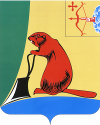 Печатное средство массовой информации органов местного  самоуправления  Тужинского  муниципального  районаБюллетень муниципальных нормативных правовых актов№ 2(217)30 января 2019 годапгт ТужаСОДЕРЖАНИЕ Раздел I. Решения Тужинской районной ДумыРаздел II.Постановления и распоряжения главы района и администрации Тужинского района ТУЖИНСКАЯ РАЙОННАЯ ДУМАКИРОВСКОЙ ОБЛАСТИРЕШЕНИЕпгт ТужаО внесении изменений в решение Тужинской районной Думы от 02.03.2015 № 54/353В соответствии с постановлением Правительства Кировской области от   27.12.2018 № 609-П «О внесении изменений в постановление Правительства Кировской области от 12.04.2011 № 98/120» Тужинская районная Дума РЕШИЛА:1. Внести изменения в решение Тужинской районной Думы от 02.03.2015 № 54/353 (в ред. от 16.03.2018) «Об оплате труда главы района и муниципальных служащих Тужинского муниципального района», утвердив изменения в Положение об оплате труда главы района согласно приложению №1 и изменения в Положение об оплате труда муниципальных служащих Тужинского муниципального района согласно приложению №2.2. Решение вступает в силу с момента его принятия и распространяет свое действие на правоотношения, возникшие с 01.01.2019.3. Опубликовать решение в Бюллетене муниципальных нормативных правовых актов органов местного самоуправления Тужинского муниципального района Кировской области.Глава Тужинскогомуниципального района	Е.В. ВидякинаПредседатель ТужинскойРайонной Думы 		Е.П. ОносовПриложение №1УТВЕРЖДЕНЫрешением Тужинской районной Думыот	28.01.2019		№34/253Измененияв Положение об оплате труда главы районаВ пункте 2.1 раздела 2 Положения цифры «10678» заменить цифрами «11106».1.2. В пункте 2.2 раздела 2 Положения слово «трехсот» заменить словами «трехсот пятидесяти».						  Приложение №2УТВЕРЖДЕНЫрешением Тужинской районной Думыот 28.01.2019	№34/253Измененияв Положение об оплате труда муниципальных служащих Тужинского муниципального районаРаздел 2 Положения изложить в следующей редакции:«2. Должностные оклады муниципальных служащихРазмеры должностных окладов муниципальных служащих определяются в соответствии с нормативными правовыми актами Кировской области в зависимости от численности населения, проживающего на территории Тужинского района, и устанавливаются в следующих размерах:Должностные оклады индексируются в соответствии с нормативными правовыми актами Губернатора Кировской области и с учетом инфляции. При индексации должностных окладов их размер округляется до целого рубля.».Пункт 4.2 раздела 4 Положения изложить в следующей редакции: «4.2. Размер ежемесячной надбавки за классный чин выплачивается в следующих размерах:Действительный муниципальный советник			         26601 классаДействительный муниципальный советник			         25372 классаДействительный муниципальный советник			          23983 классаГлавный муниципальный советник				           22581 классаГлавный муниципальный советник					21372 классаГлавный муниципальный советник					19953 классаСоветник муниципальной службы					18561 классаСоветник муниципальной службы					17342 классаСоветник муниципальной службы					15603 классаРеферент муниципальной службы					14541 классаРеферент муниципальной службы					13052 классаРеферент муниципальной службы				3 класса								1193 ».1.3. В пункте 6.2 раздела 6 Положения цифры «150%» заменить цифрами «180%»._______________________ТУЖИНСКАЯ РАЙОННАЯ ДУМА КИРОВСКОЙ ОБЛАСТИРЕШЕНИЕпгт Тужа Об  утверждении  Положения о порядке и сроках предоставления социальной выплаты в виде возмещения расходов, понесенных гражданами на приобретение оборудования приема телевещанияВ соответствии с частью 5 статьи 20 Федерального закона от 06.10.2003 №131-ФЗ «Об общих принципах организации местного самоуправления в Российской Федерации» Тужинская районная Дума РЕШИЛА:1. Утвердить Положение о порядке и сроках предоставления социальной выплаты в виде возмещения расходов, понесенных гражданами на приобретение оборудования приема телевещания согласно приложению. 2. Настоящее решение вступает в силу с момента опубликования  в Бюллетене муниципальных нормативных правовых актов органов местного самоуправления Тужинского муниципального района Кировской области. Глава Тужинскогомуниципального района	Е.В. ВидякинаПредседатель Тужинскойрайонной Думы		Е.П. ОносовПОЛОЖЕНИЕ
о порядке и сроках предоставления социальной выплаты в виде возмещения расходов, понесенных гражданами на приобретение оборудования приема телевещания1.	Настоящее Положение о порядке и сроках предоставления социальной выплаты в виде возмещения расходов, понесенных гражданами на приобретение оборудования приема телевещания, разработано в соответствии с частью 5 статьи 20 Федерального закона от 06.10.2003 №131-ФЗ «Об общих принципах организации местного самоуправления в Российской Федерации» и определяет порядок и сроки предоставления социальной выплаты в виде возмещения расходов, понесенных гражданами на приобретение оборудования приема телевещания (далее – возмещение расходов), администрацией Тужинского муниципального  района за счет средств бюджета муниципального района. 2.	Возмещение расходов осуществляется на приобретение оборудования приема телевещания: цифровых приставок для приема цифрового телевизионного эфирного телевещания, поддерживающих цифровой стандарт DVB-T2 (Видеокодек:MPEG-4), дециметровых (ДМВ/UHF) или всеволновых (МВ/ VHF и ДМВ/UHF) телевизионных антенн, а также комплектов для приема спутникового телевизионного вещания (далее – оборудование) для установки в населенных пунктах,
на территории которых отсутствует возможность приема цифрового эфирного телевизионного вещания (согласно приложению №1). 3.	На возмещение расходов имеют право многодетные малообеспеченные семьи и семьи, имеющие ребенка-инвалида, проживающие по месту жительства или по месту пребывания на территории Тужинского  муниципального района Кировской области, в случае приобретения оборудования в период с 01.07.2018 по 30.06.2019.4.	Возмещение расходов производится администрацией Тужинского  муниципального района одному из родителей (усыновителей, опекунов, попечителей) многодетной малообеспеченной семьи или семьи, имеющей ребенка-инвалида, однократно по месту жительства или месту пребывания на территории Тужинского муниципального района Кировской области в размере не более чем 1000 рублей – на приобретение цифровой приставки для приема цифрового телевизионного эфирного телевещания и телевизионной антенны, и в размере не более чем 6000 рублей на приобретение комплекта для приема спутникового телевизионного вещания.5.	Для возмещения расходов необходимы следующие документы:5.1. Многодетным малообеспеченным семьям, проживающим по месту жительства или по месту пребывания на территории Тужинского муниципального района Кировской области:– заявление о возмещении расходов (приложение №2);– копия документа, удостоверяющего личность;– копия удостоверения многодетной малообеспеченной семьи либо сведения, подтверждающие статус многодетной малообеспеченной семьи;– платежные документы, подтверждающие приобретение семьей оборудования (кассовый и товарный чек);– договор об оказании услуг по установке оборудования для приема спутникового телевизионного вещания;– акт выполненных работ (оказанных услуг) по установке оборудования для приема спутникового телевизионного вещания;– документ, подтверждающий регистрацию по месту жительства (пребывания).5.2. Семьям, имеющим ребенка-инвалида, проживающим по месту жительства или по месту пребывания на территории Тужинского муниципального района Кировской области:– заявление о возмещении расходов;– копия документа, удостоверяющего личность;– копия справки федеральной государственной организации медико-социальной экспертизы, подтверждающая факт установления ребенку категории «ребенок-инвалид»;– копия акта органа опеки и попечительства об установлении над ребенком-инвалидом опеки (попечительства) (при установлении над ребенком-инвалидом опеки (попечительства));– платежные документы, подтверждающие приобретение семьей оборудования (кассовый и товарный чек);– договор об оказании услуг по установке оборудования для приема спутникового телевизионного вещания;– акт выполненных работ (оказанных услуг) по установке оборудования для приема спутникового телевизионного вещания;– документ, подтверждающий регистрацию по месту жительства (пребывания);При обращении заявитель в обязательном порядке предъявляет документ, удостоверяющий личность.6.	Документы для возмещения расходов подаются заявителями в письменной форме в многофункциональный центр предоставления государственных и муниципальных услуг Кировской области (далее – МФЦ).7.	Документы могут быть представлены заявителем в МФЦ лично либо его представителем (законным представителем). Полномочия представителя подтверждаются доверенностью, оформленной в порядке, установленном гражданским законодательством, законного представителя – в соответствии с действующим законодательством.При представлении документов заявителем лично, его представителем (законным представителем) предъявляются оригиналы документов для обозрения.Копии документов, представленных заявителем лично, его представителем (законным представителем), сверяются с оригиналами и заверяются специалистом, принимающим документы.8. Днем обращения заявителя (представителя заявителя) за возмещением затрат на приобретение оборудования считается день приема администрацией Тужинского муниципального района заявления и документов, предусмотренных пунктом 5 настоящего Положения.Документы, принятые специалистами МФЦ, передаются в администрацию Тужинского муниципального района для принятия решения о возмещении расходов в соответствии с настоящим Положением.Администрация Тужинского муниципального района создает комиссию  для рассмотрения заявлений и принятия решений по возмещению расходов, понесенных гражданами на приобретение оборудования приема телевещания и назначает ответвленное лицо за прием документов, передаваемых из МФЦ.9. Основаниями для отказа в приеме заявления и документов возмещение расходов являются:– отсутствие у заявителя места жительства или места пребывания на территории Тужинского муниципального района Кировской области;– представление не в полном объеме документов, предусмотренных пунктом 5 настоящего Положения.10. Решение о возмещении расходов (об отказе в возмещении расходов) принимается администрацией Тужинского муниципального района  Кировской области не позднее 10 рабочих дней со дня получения документов (сведений), указанных в пункте 5 настоящего Положения.При определении права (в том числе при принятии решения об отказе в возмещении) администрация Тужинского муниципального района использует сведения, содержащиеся в единой государственной информационной системе социального обеспечения (далее — ЕГИССО).11. Основаниями для отказа в возмещении расходов являются:– отсутствие места жительства или места пребывания на территории Тужинского муниципального района Кировской области;– возмещение расходов одному из родителей (усыновителей) многодетной малообеспеченной семьи или семьи, имеющей детей-инвалидов;– повторное представление документов, которые подтверждает факт приобретения оборудования, по которому было произведено возмещение расходов;– представление не в полном объеме документов, предусмотренных пунктом 5 настоящего Положения;– несоответствие приобретенного оборудования минимальным техническим характеристикам.12. В случае отказа в возмещении расходов заявителю направляется решение администрации Тужинского муниципального района с указанием причин отказа в течение 5 рабочих дней со дня его принятия.13. При устранении причин, послуживших основанием для отказа, документы для возмещения расходов могут быть вновь представлены в МФЦ в порядке и сроки, установленные настоящим Положением.14. Возмещение расходов производится путем перечисления денежных средств администрацией Тужинского муниципального района Кировской области по выбору гражданина либо на его счет, открытый в кредитно-финансовом учреждении, либо через организацию федеральной почтовой связи по месту жительства или месту пребывания в течение 10 рабочих дней со дня принятия решения о возмещении расходов.15. Возмещение расходов в излишнем размере, полученное гражданином вследствие представления им документов с заведомо неверными сведениями, сокрытия данных, влияющих на размер возмещения расходов, возвращаются гражданином ее получившим, а в случае спора взыскиваются в судебном порядке.16. Споры по вопросам возмещения расходов разрешаются в порядке, установленном законодательством Российской Федерации.				_________________Приложение №1 к ПоложениюПеречень населенных пунктов Тужинского муниципального района, на территории которых отсутствует возможность приема цифрового эфирного телевизионного вещания_______________Приложение № 2к Положению главе Тужинского муниципального районаОТ(фамилия, имя, отчество (при наличии) гражданина)(дата рождения гражданина)(реквизиты документа, удостоверяющего личность)	(адрес места проживания)(контактный телефон, e-mail (при наличии))Заявлениепо возмещению расходов, понесенных гражданами на приобретение оборудованияприема телевещанияПрошу оплатить расходы, понесенные при приобретении оборудования приема телевещания, так как не имею:телевизора с возможностью приема цифрового сигнала;цифрового оборудования для эфирного приема телевизионного вещания;комплекта спутникового оборудования для приема цифрового телевизионного вещания и являюсь:многодетной малообеспеченной семьей, проживающей по месту жительства или по меступребывания на территории  Тужинского муниципального района Кировской области.семьей, имеющей ребенка-инвалида, проживающей по месту жительства или по меступребывания на территории Тужинского муниципального района Кировской области.Нужное подчеркнутьПрилагаемые документы:1.____________________________________________________________2. 	3. ____________________________________________________________Выплату прошу произвести через:отделение почтовой связи	(номер отделения почтовой связи)кредитно-финансовое учреждение	(номер отделения)на счет		(номер счета)Достоверность и полноту настоящих сведений подтверждаю.На обработку персональных данных о себе в соответствии со статьей 9 Федерального закона от 27 июля 2006 г. № 152-ФЗ «О персональных данных» согласен.         _______              (                                       ) «___»_________________ 2019 года(подпись)                        (Ф.И.О.)            (дата заполнения заявления)____________ТУЖИНСКАЯ РАЙОННАЯ ДУМАКИРОВСКОЙ ОБЛАСТИРЕШЕНИЕ28.01.2019								       	№  348/255пгт ТужаОб итогах работы Контрольно-счетной комиссии Тужинского муниципального района за 2018 годВ соответствии с пунктом 2 статьи 19 Федерального Закона от 07.02.2011 № 6-ФЗ (ред. 03.04.2017) «Об общих принципах организации и деятельности контрольно-счетных органов субъектов Российской Федерации и муниципальных образований», пунктом 2 статьи 17 Положения о Контрольно-счетной комиссии Тужинского муниципального района, утвержденного решением Тужинской районной Думы от 28.11.2011 № 12/70, заслушав отчет о работе председателя Контрольно-счетной комиссии Тужинского муниципального района за 2018 год, Тужинская районная Дума РЕШИЛА:Отчет об итогах работы Контрольно-счетной комиссии Тужинского муниципального района за 2018 год принять к сведению.Председателю Контрольно-счетной комиссии Тужинского муниципального района (Таймаров А.С.) представлять информацию о результатах проводимых контрольных и экспертно-аналитических мероприятий в районную Думу и главе района.Отчет председателя Контрольно-счетной комиссии Тужинского муниципального района разместить на официальном сайте Тужинского района и в Бюллетене муниципальных нормативных правовых актов органов местного самоуправления Тужинского муниципального района Кировской области.Глава Тужинскогомуниципального района	 Е.В. ВидякинаПредседатель Тужинскойрайонной Думы		 Е.П. ОносовОтчёто работе Контрольно-счётной комиссии Тужинского муниципального района за 2018 годКонтрольно-счётная комиссия Тужинского муниципального района (далее – КСК) в 2018 году осуществляла контрольные и экспертно-аналитические мероприятия в соответствии с Бюджетным кодексом Российской Федерации, Федеральным законом от 07.02.2011 № 6-ФЗ «Об общих принципах организации и деятельности контрольно-счётных органов субъектов Российской Федерации и муниципальных образований», Положением о Контрольно-счётной комиссии Тужинского муниципального района, утверждённым решением Тужинской районной Думы от 28.11.2011 № 12/70, планом работы КСК на 2018 год.Проведено 68 контрольных и экспертно-аналитических мероприятий.По результатам контрольных и экспертно-аналитических мероприятий выявлено 1265 нарушений законодательства в финансово-бюджетной сфере на 103 261 тыс. рублей, 2 случая неэффективного расходования бюджетных средств на 5,7 тыс. рублей.С Контрольно-счётной палатой Кировской области проведено 3 совместных мероприятия:Проверка использования бюджетных средств, направленных на реализацию мероприятий государственной программы Кировской области «Развитие культуры» на 2013-2020 годы (проверки в администрации района, отделе культуры).Проверка использования бюджетных средств, направленных на реализацию государственной программы Кировской области «Развитие предпринимательства и внешних связей» на 2013-2020 годы».Проверка по вопросу эффективности использования бюджетных средств, направленных на реализацию мероприятий подпрограммы «Социализация детей-сирот и детей, оставшихся без попечения родителей, лиц из числа детей-сирот и детей, оставшихся без попечения родителей» в рамках государственной программы Кировской области «Развитие образования» на 2014-2020 годы».При проверке отдела культуры установлены 4 нарушения договоров безвозмездного пользования нежилыми помещениями (для библиотек), заключенных МБУК Тужинская ЦБС с администрацией района и с администрацией Тужинского городского поселения. При изменении организационно-правовой формы МБУК Тужинская ЦБС (с 01.01.2015 года) в договора не вносились изменения.Проверкой обеспечения жильём детей-сирот в администрации района установлено, что в нарушение статьи 155 Жилищного кодекса Российской Федерации, п.п.6, п.8 Договоров найма жилых помещений для детей-сирот (14 договоров) Администрацией района не производилось начисление пеней в размере и порядке, предусмотренных указанной статьёй.В нарушение части 4, статьи 100 Жилищного кодекса Российской Федерации, пункта 10 Договоров найма жилых помещений для детей-сирот, 12 жилых помещений для детей сирот переданы в поднаем.В 2018 году проведено 6 экспертиз нормативных правовых актов о бюджете муниципального района, бюджетах Тужинского городского, Грековского, Михайловского, Ныровского, Пачинского сельских поселений Тужинского района на 2019 год и плановый период 2020-2021 годов.В соответствии с заключёнными соглашениями проводились внешние проверки годовых отчётов об исполнении за 2017 год бюджетов: Грековского, Михайловского, Ныровского, Пачинского сельских поселений, Тужинского городского поселения.При выполнении плановых показателей по поступлению доходов в бюджет, администрациями всех поселений на 01.01.2018 года допущена недоимка по местным налогам и сборам, задолженность по плате за воду, за наем жилья.Администрациями поселений не используются в полной мере возможности для увеличения доходной части местных бюджетов.Внешней проверкой исполнения бюджета муниципального района за 2017 год установлено нарушение статьи 264.2 Бюджетного кодекса Российской Федерации и пункта 133 инструкции № 191н, в части непредставления бюджетной отчётности 5 главными администраторами доходов бюджета на 2 849 тыс. рублей.В 2018 году проводились экспертизы нормативных правовых актов о внесении изменений в бюджеты Тужинского городского и всех сельских поселений, в бюджет Тужинского муниципального района.Администрацией Грековского сельского поселения в феврале 2018 года на экспертизу был представлен проект решения, в котором плановый дефицит бюджета поселения на 0,1 тыс. рублей превышал предел, установленный статьёй 92.1. Бюджетного кодекса Российской Федерации.По предложению КСК дефицит бюджета поселения был уменьшен на 0,1 тыс. рублей.Всего КСК проведена экспертиза 42 проектов решений районной Думы, Дум сельских и городского поселений по внесению изменений в соответствующие бюджеты.В Михайловском, Ныровском, Пачинском сельских и Тужинском городском поселениях проведены проверки законности и результативности использования субсидий местным бюджетам из областного бюджета на софинансирование инвестиционных программ и проектов развития общественной инфраструктуры муниципальных образований в Кировской области (далее – ППМИ) в 2017 году.Всего реализовано 7 проектов. Расчёты с подрядчиками за счёт местных бюджетов, средств населения и спонсоров осуществлялись своевременно.В 2018 году расчёты за выполненные работы за счёт субсидий из областного бюджета по всем проектам произведены несвоевременно.С нарушением статьи 314 Гражданского кодекса Российской Федерации израсходовано 2 491 тыс. рублей.В Пачинском сельском поселении в нарушение Федерального закона № 44-ФЗ несвоевременно представлялись: информация об исполнении контракта, отчёт о выполнении работ.Администрация Ныровского сельского поселения и Общество с ограниченной ответственностью «Миракс-Групп» заключили контракт от 21.08.2017 на устройство детской игровой площадки с элементами отдыха, д. Пиштенур на 444,6 тыс. рублей. Срок выполнения контракта – до 31.08.2017.Контракт выполнен несвоевременно – акт приёмки в эксплуатацию объекта от 26.10.2017.С нарушением статьи 314 Гражданского кодекса Российской Федерации выполнено работ на 444,6 тыс. рублей.За просрочку исполнения обязательств администрацией поселения начислено пени в сумме 6 928 рублей. Сумма пени перечислена в бюджет поселения. Расчёт пени произведён неправильно. Недоначислено пени 133 рубля.Во всех администрациях поселений района проведены проверки сохранности и эффективности использования муниципального имущества, полученных доходов от его использования и расходов на его содержание.Проверками установлены многочисленные нарушения в нормативной правовой базе поселений, нарушения нормативных правовых актов поселений по управлению и распоряжению муниципальным имуществом.Нормативные правовые акты часто «списываются», копируются поселениями с соответствующих районных НПА. В результате имуществом муниципального образования (Греково, Ныр) распоряжается администрация района на основании решений районной Думы.Положения об имущественной казне Михайловского, Ныровского, Пачинского поселения устанавливают проведение депутатскими комиссиями сельских Дум проверок использования муниципального имущества, которые фактически никогда не проводились.Во всех поселениях не вносятся своевременно изменения в НПА (Программа по управлению имуществом фактически не разрабатывается, а в Положениях по имуществу или в Положениях по имущественной казне она фигурирует).Контроль над выполнением собственных решений по муниципальному имуществу отсутствует. Если договор аренды имущества предполагает начисление пени, необходимо начислять. Если передача имущества в областную собственность осуществляется по решению Думы, представьте данное решение. Администрацией Тужинского городского поселения не начислено пени по договору аренды имущества в сумме 132 рубля. После проверки КСК пени начислено и поступило в бюджет Тужинского городского поселения. Администрацией поселения передано в областную собственность без решения Тужинской поселковой Думы помещение медпункта, общей площадью 58 кв. м., балансовой стоимостью 184,8 тыс. рублей.В нарушение положения по управлению имуществом в Тужинском городском поселении отсутствовали:постановления о передаче в хозяйственное ведение МУП «Коммунальщик» 2 объектов недвижимости;акты приёма передачи указанных объектов;порядок утверждения уставов унитарных предприятий;положение о проведении аттестации руководителей унитарных предприятий.Необходимо отметить отсутствие должного взаимодействия специалистов по имуществу и бухгалтеров сельских поселений.В результате, во всех сельских поселениях имеются расхождения в стоимости имущества в реестре муниципального имущества и в бухгалтерском учёте (Ныр – 59 тыс. рублей, Пачи – 123 тыс. рублей, Греково – 582 тыс. рублей).В Михайловском сельском поселении в имущественной казне не учтён 51 объект недвижимого имущества на 8 132 тыс. рублей.В нарушение пункта 71 Инструкции по применению Единого плана счетов бухгалтерского учёта, утверждённой приказом Минфина РФ от 01.12.2010 №  157н, администрациями сельских поселений не учтены на соответствующем счёте аналитического учёта счёта 103 00 «Непроизводственные активы» 13 земельных участков, общей площадью 7 000 га, кадастровой стоимостью 88 580,2 тыс. рублей.Ныр – 6 участков – 3 857 га – 50 501,2 тыс. рублей;Греково – 1 участок – 2 498 га – 30 977,9 тыс. рублей;Михайловск – 6 участков – 645 га – 7 101,1 тыс. рублей.Годовая бухгалтерская отчётность вышеуказанных администраций сельских поселений на 01.01.2018 года содержит недостоверные сведения об имуществе, (стоимость занижена на 88 580,2 тыс. рублей).По результатам проверок вновь поставлено на учёт 13 земельных участков на 88 580,2 тыс. рублей.Во всех поселениях района положениями по управлению имуществом предусмотрено страхование недвижимого имущества казны. Страхователями имущества казны определены администрации поселений.В нарушение указанных нормативных правовых актов не застраховано 1 123 объекта недвижимого муниципального имущества поселений.Администрациями Грековского, Михайловского, Ныровского сельских поселений не используются все возможности для увеличения поступлений в бюджет поселений доходов от реализации муниципального имущества.В реестрах муниципального имущества числятся:в Михайловске:трактор ДТ-75М, 1977 года выпуска; автомобиль УАЗ 220602, 2003 года выпуска;в Греково:автомобиль ЗИЛ 131, 1981 года выпуска; автомобиль УАЗ 39629, 2002 года выпуска;в Ныру:ВАЗ 2160, 2001 года выпуска.Техника не используется, администрациями поселений не принимается мер к её списанию и сдаче в металлолом. В Грекове и Ныру на автомобили УАЗ 39629 и ВАЗ 2160 начисляется транспортный налог (1512 рублей и 1341 рубль соответственно в год).Неэффективные расходы на уплату налога в 2016-2017 годах:Греково – 3 тыс. рублей;Ныр – 2,7 тыс. рублей.Проверка отдельных вопросов финансово-хозяйственной деятельности за 2016-2017 год и 9 месяцев 2018 года проведена в Тужинском муниципальном унитарном предприятии «Коммунальщик».Финансовые ресурсы МУП «Коммунальщик» формируются за счёт выручки от реализации работ, оказания услуг по:теплоснабжению (59,6 % от всех доходов);водоснабжению (17,9 %);водоотведение (6,8 %);саночистка (6,6 %);прочие (8,8 %).В 2015-2017 годах прибыльными были водоснабжение и саночистка. Остальные отрасли – убыточные, в том числе и основная - теплоснабжение.Убыток за 3 года вырос на 208 тыс. рублей и составил за 2017 год 1 257 тыс. рублей. Финансовые результаты работы МУП «Коммунальщик» продолжали ухудшаться и в 2018 году. Результат 2018 года – убыток - 2 415 тыс. рублей.Анализ натуральных показателей (без влияния ценового фактора) показал снижение объёмов оказанных услуг по всем отраслям деятельности кроме теплоснабжения. Услуги теплоснабжения в 2015-2017 годах увеличились на 0,4 тыс. Гкал, или на 7,1 %. Снижение объёмов оказанных услуг привело к недопоступлению выручки на 1 024 тыс. рублей. Отрицательно сказалось на финансовых результатах работы МУП «Коммунальщик» несвоевременное изменение тарифов по саночистке. Стоимость вывозки 1 контейнера с ТБО в 2016-2018 годах не менялась, оставалась на уровне 2015 года, что привело к потерям от «заморозки» цен за 2016, 2017, 9 месяцев 2018 года в сумме 368 тыс. рублей.МУП «Коммунальщик» заключено 499 договоров с населением на вывоз твёрдых бытовых отходов, что составило 28,5 % от общего количества потенциальных плательщиков данного сбора. Естественно это сказалось на финансовых результатах работы предприятия.Рост расходов на заработную плату превышает рост доходов на 2,1 %.В анализируемом периоде отмечен значительный рост потребления электроэнергии в натуральных показателях.          В нарушение распоряжения Министерства транспорта РФ от 14.03.2008 № АМ-23-р списание ГСМ на предприятии осуществляется на основании путевых листов по фактическому расходу, без учёта норм расхода ГСМ утверждённых данным распоряжением.Установлено начисление заработной платы работникам бухгалтерии МУП «Коммунальщик» в завышенном на 13 тыс. рублей размере.Излишне начисленные суммы удержаны из заработной платы за ноябрь 2018 года.Учредителем МУП «Коммунальщик» - администрацией Тужинского городского поселения не осуществляется должный контроль над финансово-хозяйственной деятельностью предприятия.В нарушение пункта 12 части 1 статьи 20 Федерального закона № 161-ФЗ от 14.11.2002 «О государственных и муниципальных унитарных предприятиях» показатели плана финансово-хозяйственной деятельности на 2017 год не утверждены администрацией.В нарушение Устава МУП «Коммунальщик» в администрацию не представлялись сведения о финансово-хозяйственной деятельности предприятия за 1,2,3 кварталы 2016, 2017 годов.Положение об оплате труда работников по МУП «Коммунальщик» в нарушение Устава предприятия не согласовано с администрацией.Коллективный договор на предприятии на момент проверки утратил юридическую силу.В планах ФХД, показателях мониторинга финансово-хозяйственной деятельности МУП «Коммунальщик» допущено искажение показателей численности ИТР на предприятии. Указано – 7 человек, фактически – 6 человек.Большинство контрольных мероприятий проводилось совместно с прокуратурой района.По результатам проверки сохранности и эффективности использования имущества в администрации Тужинского городского поселения, по представлению прокуратуры района, ведущему специалисту администрации по имуществу и земельным ресурсам вынесено дисциплинарное взыскание – замечание.По результатам проверки предоставления жилья детям-сиротам, по представлению прокуратуры района, заведующей сектором по опеке и попечительству отдела социальных отношений администрации района, объявлено замечание.Результаты проверок использования имущества в Тужинском городском поселении и в сельских поселениях района рассматривались на заседании межведомственной комиссии по противодействию коррупции, на семинаре со специалистами поселений.По результатам проведённых контрольных и экспертно-аналитических мероприятий КСК было внесено 21 предложение, все были реализованы.Органами местного самоуправления, муниципальными учреждениями района по результатам проведённых контрольных и экспертно-аналитических мероприятий принято 69 нормативных правовых актов.В районной газете «Родной край» был опубликован материал о работе КСК за 2017 год.На сайте администрации Тужинского муниципального района был размещён отчёт о работе за 2017 год, план работы КСК на 2018 год и 23 материала проведённых проверок и экспертиз.Председатель Контрольно-счётной комиссии Тужинского муниципального района            						   А.С. ТаймаровГЛАВА ТУЖИНСКОГО МУНИЦИПАЛЬНОГО РАЙОНАКИРОВСКОЙ ОБЛАСТИПОСТАНОВЛЕНИЕО совете по проектному управлению при главе Тужинского муниципального районаВ соответствии с частью 2 постановления Правительства Кировской области от 16.07.2018 №349-П «Об организации проектной деятельности в органах исполнительной власти Кировской области» ПОСТАНОВЛЯЮ:1. Создать  совет по проектному управлению при главе Тужинского муниципального района (далее – совет)  и утвердить его состав  согласно приложению №1.2. Утвердить Положение о совете по проектному управлению при главе Тужинского муниципального района согласно приложению №2.3. Контроль за исполнением настоящего постановления оставляю за собой.4. Настоящее постановление вступает в законную силу со дня его официального опубликования в Бюллетене муниципальных нормативных правовых актов органов местного самоуправления Тужинского муниципального района Кировской области.Глава Тужинскогомуниципального района	Е.В. ВидякинаПриложение №1УТВЕРЖДЕНпостановлением главы Тужинского муниципальногорайонаот 30.01.2019 №1СОСТАВсовета по проектному управлению при главе Тужинскогомуниципального районаПриложение №2УТВЕРЖДЕНОпостановлением главы Тужинского муниципальногорайонаот 30.01.2019 №1ПОЛОЖЕНИЕо совете по проектному управлению при главе Тужинского муниципального района1. Общие положения1.1. Совет по проектному управлению  при главе Тужинского муниципального района (далее – совет) является координационным органом системы управления проектной деятельностью в органах местного самоуправления Тужинского муниципального района.1.2. Совет создается в целях внедрения проектного управления в деятельность органов местного самоуправления Тужинского муниципального района, обеспечения реализации проектов, в том числе направленных на реализацию национальных и федеральных проектов на территории Тужинского муниципального района, а также координации взаимодействия органов местного самоуправления с иными органами и организациями, привлекаемыми по согласованию к реализации проектов.1.3. В своей деятельности совет руководствуется Конституцией Российской Федерации, федеральными конституционными законами, федеральными законами и иными нормативными правовыми актами Российской Федерации и Кировской области, Уставом Тужинского муниципального района, нормативными правовыми актами Тужинского муниципального района, настоящим Положением о совете по проектному управлению при главе Тужинского муниципального района (далее – Положение), а также Положением об организации проектной деятельности в органах  местного самоуправления Тужинского муниципального района (далее – Положение о проектной деятельности).1.4. Организационное и информационно-аналитическое обеспечение деятельности совета осуществляет  отдел по экономике и прогнозированию администрации Тужинского муниципального района (муниципальный проектный офис).2. Основные задачи советаОсновными задачами совета являются:2.1. Обеспечение инициации и завершения проектов в установленном порядке.2.2. Обеспечение согласованных действий органов местного самоуправления района, в том числе при взаимодействии с иными органами и организациями, при реализации проектов.2.3. Анализ и оценка результатов мониторинга реализации проектов.2.4. Управление рисками и проблемами, возникающими в ходе реализации проектов, передаваемых на рассмотрение совета.2.5. Выработка советом решений по вопросам ведения проектной  деятельности органами местного самоуправления района.3. Функции советаФункции совета определяются Положением о проектной деятельности и  включают в себя:3.1. Рассмотрение предложения по проекту и принятие решения о целесообразности реализации проекта и разработке паспорта проекта или предварительном одобрении предложения по проекту в случае необходимости его доработки, в том числе рассмотрения вопроса финансового обеспечения проекта, или иного решения в рамках компетенции совета.3.2. Рассмотрение паспорта проекта и принятие решения о его утверждении или предварительном одобрении в случае необходимости его доработки, в том числе рассмотрения вопроса финансового обеспечения проекта, или иного решения в рамках компетенции совета.3.3. Определение куратора, функционального заказчика, руководителя проекта.3.4. Принятие решений о внесении изменений в паспорта проектов и их утверждение.3.5. Рассмотрение информации о ходе реализации проектов, заслушивание отчетов о ходе реализации проектов.3.6. Принятие решений о проведении оценок и контрольных мероприятий в отношении проектов, рассмотрение результатов проведенных оценок и контрольных мероприятий.3.7. Принятие решения о приемке результата проекта и завершении проекта или решения о необходимости и сроках устранения несоответствия результата проекта требованиям, содержащимся в паспорте проекта, а также принятие решения о досрочном завершении проекта.4. Права советаСовет имеет право:4.1. Запрашивать в установленном порядке у органов местного самоуправления района и поселений, входящих в его состав, иных органов и организаций информацию и документы, непосредственно связанные с реализацией проектов и необходимые совету для выполнения его функций.4.2. Приглашать (по согласованию) на заседания совета представителей органов местного самоуправления района и поселений, входящих в его состав, а также иных органов и организаций для участия в обсуждении вопросов, относящихся к  компетенции совета.4.3. Заслушивать на заседаниях совета руководителей проектов, а также иных участников проектной деятельности (при необходимости) по вопросам хода реализации проектов.4.4. Давать поручения участникам проектной деятельности в целях осуществления проектной деятельности.4.5. Осуществлять иные права с целью обеспечения своих функций в рамках действующего законодательства.5. Порядок формирования и организации работы совета5.1. Совет формируется в составе председателя совета, заместителя председателя совета, секретаря совета и членов совета.5.2. Персональный состав совета утверждается постановлением главы Тужинского муниципального района.5.3. Совет возглавляет глава Тужинского муниципального района, являющийся его председателем.5.4. В отсутствие председателя совета его полномочия осуществляет заместитель председателя совета.5.5. Председатель совета ведет заседания совета, руководит деятельностью совета.5.6. Секретарь совета:организует подготовку заседания совета;информирует лиц, входящих в состав совета и приглашенных, о дате, месте и времени проведения заседания за 3 рабочих дня до дня его проведения, а также обеспечивает их необходимыми материалами; ведет протокол заседания совета;обеспечивает рассылку копий решений совета заинтересованным участникам проектной деятельности; осуществляет мониторинг выполнения решений совета;формирует и направляет председателю совета информацию об исполнении решений совета;выполняет иные обязанности по поручению председателя совета.5.7. Члены совета:участвуют в заседаниях совета и в обсуждении рассматриваемых вопросов;участвуют в подготовке материалов к заседаниям совета;представляют на рассмотрение совета документы и информацию по обсуждаемым вопросам;вносят предложения о включении в повестку заседания совета вопросов к обсуждению;участвуют в выработке и принятии решений совета.5.8. Заседания совета проводятся по мере необходимости, но не реже
1 раза в квартал.5.9. Заседание совета считается правомочным, если на нем присутствует не менее половины от общего числа лиц, входящих в состав совета.5.10. Повестка заседания совета формируется с учетом предложений лиц, входящих в состав совета. Повестка заседания совета утверждается председательствующим на заседании совета. К повестке заседания совета прилагаются проекты решений, пояснительные записки, а также иные необходимые документы по рассматриваемым вопросам.5.11. В повестку заседания совета включаются следующие вопросы:о выполнении ранее принятых решений совета;информация о состоянии реализуемых проектов;рассмотрение вопросов, вынесенных на заседания совета лицами, входящими в состав совета, руководителями проектов, муниципальным проектным офисом.5.12. Решения совета принимаются путем открытого голосования простым большинством голосов от общего числа лиц, входящих в состав совета, присутствующих на его заседании. В случае равенства голосов голос председательствующего на заседании совета является решающим.5.13. Принятые советом решения оформляются протоколами заседания совета и подписываются председательствующим на заседании совета и секретарем совета. 5.14. Лицо, входящее в состав совета, которое не согласно с решением совета, вправе в письменной форме изложить свое мнение, которое подлежит обязательному приобщению к протоколу заседания совета.5.15. Решения совета могут быть приняты по итогам заочного голосования лиц, входящих в состав совета. Решение о проведении заочного голосования принимает председатель совета (заместитель председателя совета в случае отсутствия председателя совета).Организация проведения заочного голосования лиц, входящих в состав совета, и определение его результатов осуществляются секретарем совета.5.16. Для проведения заочного голосования секретарь совета в течение 
3 рабочих дней со дня принятия председателем совета (заместителем председателя совета в случае отсутствия председателя совета) решения о проведении заочного голосования направляет лицам, входящим в состав совета, повестку заседания совета, материалы по вопросам повестки заседания совета, проекты соответствующих решений и листы голосования.5.17. Заочное голосование осуществляется путем визирования листа голосования лицами, входящими в состав совета.5.18. В течение 5 рабочих дней с момента получения листа голосования и иных документов, указанных в пункте 5.16 настоящего Положения, заполненные и подписанные листы голосования направляются секретарю совета.5.19. В заочном голосовании должны участвовать не менее половины от общего числа лиц, входящих в состав совета. Решение совета по итогам заочного голосования считается принятым, если за него проголосовали более половины от числа лиц, принявших участие в голосовании. При равенстве голосов голос председателя совета (заместителя председателя совета в случае отсутствия председателя совета)является решающим.5.20. В случаях принятия решения путем заочного голосования датой принятия решения является дата подписания протокола председателем совета (заместителем председателя совета в случае отсутствия председателя совета).5.21. Решения совета обязательны для исполнения участниками проектной деятельности, определенными Положением о проектной деятельности.5.22. Контроль за исполнением решений и поручений совета осуществляет муниципальный проектный офис.5.23. Лица, ответственные за выполнение решений или поручений совета, направляют соответствующую информацию в  муниципальный проектный офис не позднее даты, зафиксированной в протоколе заседания совета.5.24. В случае неисполнения принятых решений или поручений совета, а также нарушения сроков их выполнения секретарь совета информирует об этом его членов на ближайшем заседании совета._________АДМИНИСТРАЦИЯ ТУЖИНСКОГО МУНИЦИПАЛЬНОГО РАЙОНА КИРОВСКОЙ ОБЛАСТИПОСТАНОВЛЕНИЕ__21.01.2019__________                                                                                                                    № 27пгт ТужаО внесении изменений в постановление администрации Тужинского муниципального района от 11.10.2013 № 534В соответствии с решением Тужинской районной Думы от 25.12.2018 №33/248 «О бюджете Тужинского муниципального района на 2019 год и плановый период 2020 и 2021 годов», постановлением администрации Тужинского муниципального района от 19.02.2015 № 89 «О разработке, реализации и оценке эффективности реализации муниципальных программ Тужинского муниципального района», администрация Тужинского муниципального района ПОСТАНОВЛЯЕТ:1. Внести изменения в постановление администрации Тужинского муниципального района от 11.10.2013 № 534 «Об утверждении муниципальной программы Тужинского муниципального района «Охрана окружающей среды и экологическое воспитание» на 2014-2019 годы, утвердив изменения в муниципальной программе Тужинского муниципального района «Охрана окружающей среды и экологическое воспитание» на 2014-2019 годы согласно приложению.2. Настоящее постановление вступает в силу с момента опубликования в Бюллетене муниципальных нормативных правовых актов органов местного самоуправления Тужинского муниципального района Кировской области.3. Контроль за выполнением постановления возложить на первого заместителя главы администрации по жизнеобеспечению – заведующего сектором сельского хозяйства Бледных Л.В.Глава Тужинского муниципального района	Е.В. ВидякинаПриложениеУТВЕРЖДЕНЫпостановлением администрации Тужинского муниципального районаот 21.01.2019 № 27ИЗМЕНЕНИЯв муниципальной программе Тужинского муниципального района «Охрана окружающей среды и экологическое воспитание» на 2014-2019 годы         1. Строку паспорта программы «Объем финансового обеспечения муниципальной программы» изложить в новой редакции следующего содержания:2. Раздел 5 «Ресурсное обеспечение муниципальной  программы» изложить в следующей редакции:«Финансирование мероприятий Программы осуществляется за счет средств районного бюджета, привлечения внебюджетных источников.Объем финансирования Программы 2450,0 тыс. руб. Источники финансированияна 2014 год: всего - 414,0 тыс. рублей. - районный бюджет – 334,0 тыс. руб.; - бюджет городского и сельского поселений – 45,0 тыс. руб.; - внебюджетные источники (средства предприятий) – 35,0 тыс. руб.на 2015 год: всего – 379,0 тыс. рублей.- районный бюджет – 274,0 тыс. руб.; - бюджет городского и сельского поселений – 100,0 тыс. руб.; - внебюджетные источники (средства предприятий) –5,0 тыс. руб. на 2016 год: всего – 460,0 тыс. рублей.- районный бюджет – 300,0 тыс. руб.; - бюджет городского и сельского поселений – 150,0 тыс. руб.; - внебюджетные источники (средства предприятий) – 10,0 тыс. руб.на 2017 год: всего - 391,0 тыс. рублей. - районный бюджет – 296,0 тыс. руб.; - бюджет городского и сельского поселений – 75,0 тыс. руб.;- внебюджетные источники (средства предприятий) – 20,0 тыс. руб.на 2018 год: всего – 386,0 тыс. рублей.- районный бюджет – 286,0 тыс. руб.; - бюджет городского и сельского поселений – 80,0 тыс. руб.;- внебюджетные источники (средства предприятий) – 20,0 тыс. руб.на 2019 год: всего – 420,0 тыс. рублей.- районный бюджет – 300,0 тыс. руб.; - бюджет городского и сельского поселений – 100,0 тыс. руб.;- внебюджетные источники (средства предприятий) – 20,0 тыс. руб. Перечень мероприятий и финансирование Программы приведены в приложениях №2 и №3.»3. Приложение № 2 «Расходы на реализацию муниципальной программы за счёт средств районного бюджета» программы изложить в новой редакции согласно приложению № 1.4. Приложение № 3 «Ресурсное обеспечение реализации муниципальной программы за счёт всех источников финансирования» программы изложить в новой редакции согласно приложению № 2.Приложение №1 к Изменениям	«Приложение № 2 к ПрограммеРасходы на реализацию муниципальной программы за счёт средств районного бюджетаПриложение №2 к Изменениям «Приложение № 3 к ПрограммеРесурсное обеспечение реализации муниципальной программы за счёт всех источников финансирования______________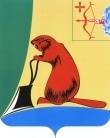 АДМИНИСТРАЦИЯ ТУЖИНСКОГО МУНИЦИПАЛЬНОГО РАЙОНАКИРОВСКОЙ ОБЛАСТИПОСТАНОВЛЕНИЕ        21.01.2019                                                                                                                                             № 28пгт Тужа									Приложение                                                                                                                                                                    УТВЕРЖДЕНЫ                                                                                                                                             постановлением администрации                                                                                                                                                    Тужинского муниципального района                                                                                                                                                                   от 21.01.2019  № 28									Изменения в план реализации муниципальных программТужинского муниципального района на 2018 год_______________АДМИНИСТРАЦИЯ ТУЖИНСКОГО МУНИЦИПАЛЬНОГО РАЙОНАКИРОВСКОЙ ОБЛАСТИПОСТАНОВЛЕНИЕО внесении изменений в постановление администрации Тужинского муниципального района от 09.10.2017 № 385В соответствии  с решением Тужинской районной Думы от 08.12.2017 № 19/137  « О бюджете Тужинского муниципального района на 2018 год и плановый период 2019 – 2020 годов» и на основании постановления администрации Тужинского муниципального района  от 19.02.2015 № 89 «О разработке, реализации и оценке эффективности реализации муниципальных программ Тужинского муниципального района», администрация Тужинского муниципального района ПОСТАНОВЛЯЕТ:  1. Внести изменения в постановление администрации Тужинского муниципального района от 09.10.2017 № 385 «Об утверждении муниципальной программы Тужинского муниципального района «Развитие культуры» на 2020-2025 годы» (с изменениями, внесёнными постановлением администрации Тужинского муниципального района от 29.12.2017 № 547), утвердив изменения согласно приложению.          2. Настоящее постановление вступает в силу с момента опубликования в Бюллетене муниципальных нормативных правовых актов органов местного самоуправления Тужинского муниципального района Кировской области.Глава Тужинскогомуниципального района        Е.В.Видякина                                                                                                                                                                          Приложение                                                                                                                                                                                                                                                                                                                                                                                                                                                                                                                                                                                                                                          УТВЕРЖДЕНЫ                                                                                                           постановлением  администрации                                                                                                                                                                                                                                                                                                                                                                                                          Тужинского муниципального района                                                                                                           муниципального района                                                                                                                             от 21.01.2019     № 29ИЗМЕНЕНИЯв муниципальной  программе Тужинского муниципального района «Развитие культуры» на 2020-2025 годы.1. Строку «Объёмы финансового обеспечения муниципальной программы» паспорта муниципальной программы Тужинского муниципального района «Развитие культуры» на 2020-2025 годы   изложить в новой редакции следующего содержания:2. Абзац третий раздела 5 «Ресурсное обеспечение Муниципальной программы» изложить в новой редакции следующего содержания:«Общая сумма на реализацию муниципальной программы за счет всех источников финансирования составит 114 490,3 тыс. рублей, в том числе: 2020 год –      21 604,2    тыс. рублей 2021 год –      20 607,3    тыс. рублей 2022 год –      16 769,6    тыс. рублей 2023 год -       17 608,0    тыс.рублей 2024 год-        18 488,4    тыс.рублей 2025 год -       19 412,8    тыс.рублей из них: за счет средств федерального бюджета – 0,0 тыс. рублей, в том числе: 2020 год –   0,0  тыс. рублей 2021 год –   0,0  тыс. рублей 2022 год –   0,0  тыс. рублей 2023 год   -  0,0  тыс. рублей 2024 год-     0,0  тыс. рублей 2025год -     0,0  тыс. рублейза счет средств областного бюджета – 47 396,8 тыс. рублей, в том числе: 2020 год –    8 057,1   тыс. рублей 2021 год –    8 424,7   тыс. рублей 2022 год –    7 172,7   тыс. рублей 2023 год -     7 531,3   тыс. рублей 2024 год-      7 907,8   тыс.рублей 2025 год -     8 303,2   тыс.рублей  за счет средств  бюджета муниципального района  – 67 093,5 тыс. рублей, в том числе: 2020 год –  13 547,1    тыс. рублей; 2021 год –  12 182,6    тыс. рублей. 2022 год -   9 596,9   тыс.рублей 2023 год -   10 076,7   тыс.рублей 2024 год -   10 580,6     тыс.рублей 2025 год -   11 109,6     тыс.рублей3. Абзац шестой раздела 5 «Ресурсное обеспечение Муниципальной программы» изложить в новой редакции следующего содержания:Объем финансирования программы  по основным направлениям финансирования по годам4.Приложение № 2 к муниципальной программе «Расходы на реализацию муниципальной программы за счёт средств  местного бюджета»  изложить в следующей редакции:Приложение № 2к муниципальной программе«Расходы на реализацию муниципальной программы за счёт средств местного бюджета»	5.  Приложение № 3 к муниципальной программе  «Ресурсное обеспечение реализации муниципальной программы за счёт всех источников финансирования» изложить в следующей редакции:Приложение № 3К муниципальной программе«Ресурсное обеспечение реализации муниципальной программы за счёт всех источников финансирования»_________________________________В соответствии с решением Тужинской районной Думы от 25.12.2018 №33/249 «О внесении изменений в решение Тужинской районной Думы от 08.12.2017 №19/137», и постановлением администрации Тужинского муниципального района от 19.02.2015 № 89 «О разработке, реализации и оценке эффективности реализации муниципальных программ Тужинского муниципального района» администрация Тужинского муниципального района ПОСТАНОВЛЯЕТ:1. Внести изменения в постановление администрации Тужинского муниципального района от  № 540 «Об утверждении муниципальной программы Тужинского муниципального района «Развитие физической культуры и спорта» на 2014-2019 годы» (в ред. от 19.01.2018), утвердив изменения в муниципальной программе «Развитие физической культуры и спорта» на 2014-2019 годы согласно приложению.2. Настоящее постановление вступает в силу с момента опубликования в Бюллетене муниципальных нормативных правовых актов органов местного самоуправления Тужинского муниципального района Кировской области.3. Контроль за исполнением постановления возложить на заместителя главы администрации Тужинского муниципального района по социальным вопросам Н.А. Рудину.Глава Тужинскогомуниципального района	Е.В. Видякина						ПриложениеУТВЕРЖДЕНЫпостановлением администрацииТужинского муниципального районаот  21.01.2019		№ 31ИЗМЕНЕНИЯв муниципальной программе«Развитие физической культуры и спорта» на 2014-2019 годаСтроку «Объёмы ассигнований муниципальной программы» паспорта программы, изложить в новой редакции следующего содержания:2. Раздел 5 «Ресурсное обеспечение Муниципальной программы» программы изложить в новой редакции следующего содержания:«5. Ресурсное обеспечение Муниципальной программыФинансовое обеспечение реализации Муниципальной программы осуществляется за счет средств бюджета Российской Федерации, бюджета Кировской области, бюджета муниципального района и иных внебюджетных источников.Объёмы бюджетных ассигнований уточняются при формировании бюджета муниципального образования на очередной финансовый год и плановый период.Общий объём финансирования Муниципальной программы в 2014-2019годах составляет 3746,26тыс. рублей, в том числе за счет средств:федерального бюджета – 0,00 рублей;областного бюджета – 2738,1 тыс. рублей;бюджета муниципального образования 433,16 тыс. рублей;внебюджетных источников - 575,0тыс.руб.Финансовое обеспечение Муниципальной программы за счет средств федерального и областного бюджетов осуществляется в форме предоставления субсидий муниципальному образованию на софинансирование объектов капительного строительства и на иные цели в соответствии с порядком, предусмотренным действующим законодательством, в рамках соответствующей государственной программы Российской Федерации и Кировской области.Участие внебюджетных источников в Муниципальной программе осуществляется в форме предоставления материальных или финансовых средств юридическими и физическими лицами для реализации соответствующих мероприятий.Перечень мероприятий с указанием финансовых ресурсов и сроков, необходимых для их реализации, представлен в приложении № 2 к Муниципальной программе.3. Приложение №2 к программе изложить в новой редакции согласно Приложению №1.4. Приложение №3 программе изложить в новой редакции согласно Приложению №2.Приложение № 1 «Приложение №2к Муниципальной программеРасходы на реализацию Муниципальной программыза счет средств местного бюджетаПриложение № 2«Приложение №3 к Муниципальной программеРесурсное обеспечениереализации Муниципальной программы за счет всехисточников финансирования___________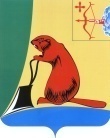 АДМИНИСТРАЦИЯ ТУЖИНСКОГО МУНИЦИПАЛЬНОГО РАЙОНАКИРОВСКОЙ ОБЛАСТИПОСТАНОВЛЕНИЕО внесении изменений в постановление администрации Тужинского муниципального района от 09.10.2017 № 392В соответствии с постановлением администрации Тужинского муниципального района от 19.02.2015 № 89 «О разработке, реализации и оценке эффективности реализации муниципальных программ Тужинского муниципального района» и решением Тужинской районной Думы от 25.12.2018 № 33/248 «О бюджете Тужинского муниципального района на 2019 год и на плановый период 2020 и 2021 годов», администрация Тужинского муниципального района  ПОСТАНОВЛЯЕТ:1. Внести в постановление администрации Тужинского муниципального района от 09.10.2017 № 392, которым утверждена муниципальная программа Тужинского муниципального района «Развитие транспортной инфраструктуры» на 2020 – 2025 годы, изменения согласно приложению.2. Настоящее постановление вступает в законную силу с момента опубликования в Бюллетене муниципальных нормативно правовых актов органов местного самоуправления Тужинского муниципального района Кировской области3. Контроль за исполнением постановления возложить на первого заместителя главы администрации Тужинского муниципального района по жизнеобеспечению – заведующего сектором сельского хозяйства Бледных Л.В.Глава Тужинского муниципального района        Е.В. ВидякинаПриложениек постановлению администрации Тужинского муниципального района от  22.01.2019   № 32ИЗМЕНЕНИЯ в муниципальной программе Тужинского муниципального района «Развитие транспортной инфраструктуры» на 2020-2025 годы	1. Строку паспорта «Объемы финансового обеспечения муниципальной программы» Программы изложить в следующей редакции:2. Строку паспорта «Ожидаемые конечные результаты реализации программы» Программы изложить в следующей редакции:	3. Абзацы первый, второй, третий и четвертый  Раздела 5 «Ресурсное обеспечение муниципальной программы» изложить в следующей редакции:«Мероприятия муниципальной программы реализуются за счет областного и местного бюджетов.Общий объем финансирования муниципальной программы составит 120112,4 тыс. рублей, в том числе:средства областного бюджета – 89446,00 тыс. рублей;средства местного бюджета – 30666,40 тыс. рублей»4. Приложение № 1 «Перечень мероприятий муниципальной программы» к муниципальной программе изложить в новой редакции согласно приложению № 1. 5. Приложение № 2 «Сведения о целевых показателях эффективности реализации муниципальной программы» к муниципальной программе изложить в новой редакции согласно приложению № 2.6. Приложение № 4 «Ресурсное обеспечение реализации муниципальной программы за счет средств местного бюджета» к муниципальной программе изложить в новой редакции согласно приложению № 3.7. Приложение № 5 «Ресурсное обеспечение реализации муниципальной программы за счет всех источников финансирования» к муниципальной программе изложить в новой редакции согласно приложению № 4.____________________________Приложение №2                                                                                                                                                                                       к постановлению администрации                                                                                                                                                                                     Тужинского муниципального района                                                                                                                                                                                      от   22.01.2019  №     32      Сведения о целевых показателях эффективностиреализации муниципальной программы______________Приложение № 3                                                                                                                                                                                       к постановлению администрации                                                                                                                                                                                     Тужинского муниципального района                                                                                                                                                                                      от   22.01.2019  №     32                                                                                                                                                                                                 Приложение N 4 к муниципальной программеРесурсное обеспечение реализации муниципальной программы за счет средств местного бюджета_______________                                                                                                                                                                                     Приложение № 4                                                                                                                                                                         к постановлению администрации                                                                                                                                                                                     Тужинского муниципального района                                                                                                                                                                                      от 22.01.2019    № 32                                                                                                   Приложение N 5 к муниципальной программеРесурсное обеспечениереализации муниципальной программыза счет всех источников финансирования____________________Приложение к изменениям                                                                                                                                                                                                                                                                                                                                                                                                                                                                         Приложение № 4 к Программе                  Ресурсное обеспечение реализации муниципальной программы за счет всех источников финансирования_____________________Приложение УТВЕРЖДЕНпостановлением администрации Тужинского муниципального района от 25.01.2019  № 34ПЕРЕЧЕНЬмуниципальных заказчиковна поставки товаров, выполнение работ, оказание услуг для муниципальных нужд на 2019 год_____________РЕЕСТР МУНИЦИПАЛЬНЫХ УСЛУГ Тужинского муниципального района Кировской области        ____________________»АДМИНИСТРАЦИЯ ТУЖИНСКОГО МУНИЦИПАЛЬНОГО РАЙОНАКИРОВСКОЙ ОБЛАСТИПОСТАНОВЛЕНИЕО внесении изменений в постановление администрации Тужинского муниципального района от 31.08.2017 № 327В соответствии с постановлением комиссии по делам  несовершеннолетних и защите их прав при Правительстве Кировской области от 24.12.2018 №11/20 «Об итогах мониторинга деятельности органов местного самоуправления Тужинского района по выполнению отдельных государственных полномочий в сфере профилактики безнадзорности и правонарушений несовершеннолетних, защите их прав» администрация Тужинского муниципального района Кировской области ПОСТАНОВЛЯЕТ:1. Внести изменения в постановление от 31.08.2017 года №327 «Об утверждении плана мероприятий по профилактике безнадзорности и правонарушений несовершеннолетних в Тужинском муниципальном районе на 2017-2020 годы», утвердив план мероприятий в новой редакции, согласно приложению.2. Настоящее постановление вступает в силу с момента официального  опубликования в Бюллетене муниципальных нормативных правовых актов органов местного самоуправления Тужинского муниципального района Кировской области.3. Контроль за выполнением постановления возложить на заместителя главы администрации Тужинского муниципального района по социальным вопросам - начальника отдела социальных отношений Рудину Н.А.ПриложениеУТВЕРЖДЕНпостановлением администрации Тужинского муниципального районаот «28» января 2019 года  № 36ПЛАНмероприятий по профилактике безнадзорности и правонарушений несовершеннолетних в Тужинском муниципальном районе на 2017 – 2020 годы*- план осуществляется по согласованию исполнителейО внесении изменений в постановление администрации Тужинского муниципального района от 18.01.2019 № 22Администрация Тужинского муниципального района ПОСТАНОВЛЯЕТ:1. Внести в постановление администрации Тужинского муниципального района от 18.01.2019 № 22 «Об утверждении Примерного положения об оплате труда работников подведомственных муниципальных организаций», утвердив изменения согласно приложению.2. Начальнику Управления образования администрации Тужинского муниципального района Андреевой З.А. довести настоящее постановление до сведения учреждений образования Тужинского района Кировской области.3. Настоящее постановление вступает в силу с момента официального опубликования в Бюллетене муниципальных нормативных правовых актов органов местного самоуправления и распространяет свое действие на правоотношения, возникшие с 01 апреля 2019 года.4.  Контроль за выполнением постановления возложить на начальника Управления образования администрации Тужинского муниципального района Андрееву З.А.Глава Тужинского муниципального района  Е.В. ВидякинаПриложениеУТВЕРЖДЕНОпостановлениемадминистрации Тужинскогомуниципального районаот 29.01.2019 № 37Измененияв Примерное положение об оплате труда работников подведомственных муниципальных организацийПункт 27.2 раздела II «Порядок и условия оплаты труда» примерного положения изложить в следующей редакции:«27.2. Выплата за стаж непрерывной работы устанавливается работникам в зависимости от непрерывного стажа работы в образовательных организациях:Выплата за стаж непрерывной работы устанавливается, а увеличение ее размера осуществляется со дня достижения работником соответствующего стажа.Стаж работы определяется на основании трудовой книжки работника комиссией организации.Исчисление стажа непрерывной работы производится в соответствии с законами и иными нормативными правовыми актами Российской Федерации.»_____________________АДМИНИСТРАЦИЯ ТУЖИНСКОГО МУНИЦИПАЛЬНОГО РАЙОНАКИРОВСКОЙ ОБЛАСТИПОСТАНОВЛЕНИЕО внесении изменений в постановление администрации Тужинского муниципального района от 12.04.2017 № 103В соответствии со статьей 15 Федерального закона от 06.10.2003 № 131-ФЗ «Об общих принципах организации местного самоуправления в Российской Федерации», Законом Кировской области от 03.11.2011 № 74-ЗО «О бесплатном предоставлении гражданам, имеющим трех и более детей, земельных участков на территории Кировской области», статьями 32, 42 Устава муниципального образования Тужинский муниципальный район администрация Тужинского муниципального района ПОСТАНОВЛЯЕТ:1. Внести в постановление администрации Тужинского муниципального района от 12.04.2017 № 103 «Об утверждении перечней земельных участков предоставляемых гражданам, имеющим трех и более детей» изложив приложение 1 к постановлению в новой редакции, согласно приложению.2. Настоящее постановление вступает в силу с момента опубликования в Бюллетене муниципальных нормативных правовых актов органов местного самоуправления Тужинского муниципального района Кировской области.3. Разместить изменения на официальном сайте администрации Тужинского муниципального района.Приложениек постановлению администрации Тужинского муниципального районаот 29.01.2019 № 40«Приложение 1УТВЕРЖДЕНпостановлением администрацииТужинского муниципального районаот 12.04.2017 № 103Перечень земельных участковпредоставляемых гражданам, имеющим трех и более детейдля индивидуального жилищного строительства_______________АДМИНИСТРАЦИЯ ТУЖИНСКОГО МУНИЦИПАЛЬНОГО РАЙОНАКИРОВСКОЙ ОБЛАСТИПОСТАНОВЛЕНИЕО внесении изменений в постановление администрации Тужинского муниципального района от 07.11.2018 №383В соответствии с Постановлением Правительства РФ от 03.11.2018 №1307 «О внесении изменений в постановление Правительства Российской Федерации от 16 мая 2011 г. №373» администрация Тужинского муниципального района ПОСТАНОВЛЯЕТ:1. Внести в порядок разработки и утверждения административных регламентов предоставления муниципальных услуг, утвержденный постановлением администрации Тужинского муниципального района от 07.11.2018 №383 «Об утверждении порядка разработки и утверждения административных регламентов предоставления муниципальных услуг» (далее соответственно – порядок, постановление) следующие изменения:1.1. Абзац второй подпункта «д» пункта 4 раздела II порядка дополнить предложением следующего содержания:«Перечень нормативных правовых актов, регулирующих предоставление муниципальной услуги, не приводится в тексте административного регламента.».1.2. Подпункт «з» пункта 4 раздела II порядка дополнить абзацем следующего содержания:«представления документов и информации, отсутствие и (или) недостоверность которых не указывались при первоначальном отказе в приеме документов, необходимых для предоставления муниципальной услуги, либо в предоставлении муниципальной услуги, за исключением случаев, предусмотренных пунктом 4 части 1 статьи 7 Федерального закона;».1.3. Подпункты «с» и «т» пункта 4 раздела II порядка изложить в следующей редакции:«с) показатели доступности и качества муниципальной услуги, в том числе количество взаимодействий заявителя с должностными лицами при предоставлении муниципальной услуги и их продолжительность, возможность получения информации о ходе предоставления муниципальной услуги, в том числе с использованием информационно-коммуникационных технологий, возможность либо невозможность получения муниципальной услуги в многофункциональном центре предоставления государственных и муниципальных услуг (в том числе в полном объеме), в любом территориальном подразделении органа, предоставляющего муниципальную услугу, по выбору заявителя (экстерриториальный принцип), посредством запроса о предоставлении нескольких муниципальных услуг в многофункциональных центрах предоставления государственных и муниципальных услуг, предусмотренного статьей 15.1 Федерального закона (далее - комплексный запрос);т) иные требования, в том числе учитывающие особенности предоставления муниципальной услуги по экстерриториальному принципу (в случае, если муниципальная услуга предоставляется по экстерриториальному принципу) и особенности предоставления муниципальной услуги в электронной форме. При определении особенностей предоставления муниципальной услуги в электронной форме указываются виды электронной подписи, которые допускаются к использованию при обращении за получением муниципальной услуги, в том числе с учетом права заявителя - физического лица использовать простую электронную подпись, в соответствии с Правилами определения видов электронной подписи, использование которых допускается при обращении за получением государственных и муниципальных услуг, утвержденными постановлением Правительства Российской Федерации от 25 июня 2012 г. №634 «О видах электронной подписи, использование которых допускается при обращении за получением государственных и муниципальных услуг».».1.4. Пункт 5 раздела II порядка изложить в следующей редакции:«5. Разделы, касающиеся состава, последовательности и сроков выполнения административных процедур (действий), требований к порядку их выполнения, в том числе особенностей выполнения административных процедур (действий) в электронной форме, а также особенностей выполнения административных процедур (действий) в многофункциональных центрах предоставления государственных и муниципальных услуг, состоят из подразделов, соответствующих количеству административных процедур - логически обособленных последовательностей административных действий при предоставлении муниципальных услуг и услуг, которые являются необходимыми и обязательными для предоставления муниципальной услуги, имеющих конечный результат и выделяемых в рамках предоставления муниципальной услуги. В начале соответствующего раздела указывается исчерпывающий перечень административных процедур (действий), содержащихся в нем.В разделе, касающемся состава, последовательности и сроков выполнения административных процедур (действий), требований к порядку их выполнения, в том числе особенностей выполнения административных процедур (действий) в электронной форме, отдельно указывается перечень административных процедур (действий) при предоставлении муниципальных услуг в электронной форме.Раздел, касающийся состава, последовательности и сроков выполнения административных процедур (действий), требований к порядку их выполнения, в том числе особенностей выполнения административных процедур (действий) в электронной форме, должен содержать в том числе:порядок осуществления в электронной форме, в том числе с использованием Единого портала государственных и муниципальных услуг (функций), административных процедур (действий) в соответствии с положениями статьи 10 Федерального закона;порядок исправления допущенных опечаток и ошибок в выданных в результате предоставления муниципальной услуги документах.В разделе, касающемся особенностей выполнения административных процедур (действий) в многофункциональных центрах предоставления государственных и муниципальных услуг, также может содержаться описание административных процедур (действий), выполняемых многофункциональным центром предоставления государственных и муниципальных услуг при предоставлении муниципальной услуги в полном объеме и при предоставлении муниципальной услуги посредством комплексного запроса, а также порядок досудебного (внесудебного) обжалования решений и действий (бездействия) многофункциональных центров предоставления государственных и муниципальных услуг и их работников.Описание административных процедур (действий), выполняемых многофункциональными центрами предоставления государственных и муниципальных услуг, в разделе, касающемся особенностей выполнения административных процедур (действий) в многофункциональных центрах предоставления государственных и муниципальных услуг, обязательно в отношении муниципальных услуг, включенных в перечни муниципальных услуг в соответствии с подпунктом 3 части 6 статьи 15 Федерального закона.В соответствующем разделе описывается в том числе порядок выполнения многофункциональными центрами предоставления государственных и муниципальных услуг следующих административных процедур (действий):информирование заявителей о порядке предоставления муниципальной услуги в многофункциональном центре предоставления государственных и муниципальных услуг, о ходе выполнения запроса о предоставлении муниципальной услуги, по иным вопросам, связанным с предоставлением муниципальной услуги, а также консультирование заявителей о порядке предоставления муниципальной услуги в многофункциональном центре предоставления государственных и муниципальных услуг;прием запросов заявителей о предоставлении муниципальной услуги и иных документов, необходимых для предоставления муниципальной услуги;формирование и направление многофункциональным центром предоставления государственных и муниципальных услуг межведомственного запроса в органы, предоставляющие муниципальные услуги, в иные органы государственной власти, органы местного самоуправления и организации, участвующие в предоставлении муниципальных услуг;выдача заявителю результата предоставления муниципальной услуги, в том числе выдача документов на бумажном носителе, подтверждающих содержание электронных документов, направленных в многофункциональный центр предоставления государственных и муниципальных услуг по результатам предоставления государственных и муниципальных услуг органами, предоставляющими государственные услуги, и органами, предоставляющими муниципальные услуги, а также выдача документов, включая составление на бумажном носителе и заверение выписок из информационных систем органов, предоставляющих государственные услуги, и органов, предоставляющих муниципальные услуги;иные действия, необходимые для предоставления муниципальной услуги, в том числе связанные с проверкой действительности усиленной квалифицированной электронной подписи заявителя, использованной при обращении за получением муниципальной услуги, а также с установлением перечня средств удостоверяющих центров, которые допускаются для использования в целях обеспечения указанной проверки и определяются на основании утверждаемой органом, предоставляющим муниципальную услугу, по согласованию с Федеральной службой безопасности Российской Федерации модели угроз безопасности информации в информационной системе, используемой в целях приема обращений за получением муниципальной услуги и (или) предоставления такой услуги.».2. Настоящее постановление вступает в силу с момента опубликования в Бюллетене муниципальных нормативных правовых актов органов местного самоуправления Тужинского муниципального района Кировской областиГлава Тужинского муниципального района	Е.В. Видякина АДМИНИСТРАЦИЯ ТУЖИНСКОГО МУНИЦИПАЛЬНОГО РАЙОНАКИРОВСКОЙ ОБЛАСТИПОСТАНОВЛЕНИЕпгт ТужаОб организации проектной деятельности в органах местного самоуправления Тужинского муниципального района В соответствии с частью 2 постановления Правительства Кировской области от 16.07.2018 №349-П «Об организации проектной деятельности в органах исполнительной власти Кировской области» в целях внедрения и развития проектной деятельности в органах местного самоуправления Тужинского муниципального района администрация Тужинского муниципального района ПОСТАНОВЛЯЕТ:1. Утвердить Положение об организации проектной деятельности в органах местного самоуправления Тужинского муниципального района (далее - Положение) согласно приложению.2. Опубликовать настоящее постановление в Бюллетене муниципальных нормативных правовых актов органов местного самоуправления Тужинского муниципального района Кировской области.3. Контроль за исполнением настоящего постановления оставляю за собой.Глава Тужинскогомуниципального района     Е.В. ВидякинаПриложение УТВЕРЖДЕНОпостановлением администрацииТужинского муниципального районаот	30.01.2019	 №42ПОЛОЖЕНИЕоб организации проектной деятельности в органахместного самоуправления Тужинского муниципального района1. Общие положения1.1. Положение об организации проектной деятельности в органах местного самоуправления Тужинского муниципального района определяет порядок и условия организации проектной деятельности в органах местного самоуправления Тужинского муниципального района.1.2. Проектное управление внедряется в деятельность органов местного самоуправления Тужинского муниципального района (далее – органы местного самоуправления района) с целью повышения результативности их деятельности за счет:обеспечения достижения уникальных результатов в рамках реализации проектов;обеспечения соблюдения и сокращения сроков достижения результатов;обеспечения эффективного использования трудовых, финансовых и материально-технических ресурсов, выделяемых для реализации проектов;обеспечения прозрачности, обоснованности и своевременности принимаемых решений;повышения эффективности внутриведомственного, межведомственного и межуровневого взаимодействия органов исполнительной власти области и органов местного самоуправления района;обеспечения эффективных механизмов контроля за реализацией проектов;повышения качества планирования.1.3. Положение разработано с учетом следующих стандартов и методических документов в области управления проектной деятельностью:национальный стандарт Российской Федерации ГОСТ Р 54869-2011 «Проектный менеджмент. Требования к управлению проектом»;национальный стандарт Российской Федерации ГОСТ Р ИСО 21500-2014 «Руководство по проектному менеджменту»;постановление Правительства Российской Федерации от 21.10.2018 №1288 «Об организации проектной деятельности в Правительстве российской Федерации»;распоряжение министерства экономического развития Российской Федерации от 14.04.2014 №26Р-АУ «Об утверждении Методических рекомендаций по внедрению проектного управления в органах исполнительной власти»;постановление Правительства Кировской области от 16.07.2018 № 349-П «Об организации проектной деятельности в органах исполнительной власти Кировской области».1.4. Правовые акты органов местного самоуправления района, регулирующие вопросы проектной деятельности по управлению ведомственными проектами, не должны противоречить настоящему Положению.1.5. В соответствии с настоящим Положением реализации подлежат основанные на принципах проектного управления проекты, направленные на достижение целей, определенных стратегией социально-экономического развития муниципального образования Тужинский муниципальный район, муниципальными программами Тужиснкого муниципального района и другими документами стратегического планирования Российской Федерации, Кировской области и Тужинского муниципального района.1.6. В настоящем Положении используются следующие понятия и определения:проект - комплекс взаимосвязанных мероприятий, направленных на достижение уникальных результатов в условиях временных и ресурсных ограничений;проектная деятельность - деятельность, связанная с инициированием, планированием (подготовкой), реализацией и завершением проектов;предложение по проекту - документ по инициированию проекта, подлежащий рассмотрению с целью принятия решения о целесообразности реализации проекта;паспорт проекта - документ, содержащий ключевую информацию по проекту, а именно: наименование проекта, период реализации, цель, показатели, результаты, стоимостную оценку проекта, иные сведения;план проекта - документ, включающий в себя мероприятия, контрольные точки, информацию об исполнителях, сроках реализации мероприятий и достижения контрольных точек;цель проекта - ожидаемый (желаемый) результат, для достижения которого реализуется проект;результат проекта - измеримое выражение социальных, экономических и иных эффектов, полученных в ходе реализации проекта (например, материальный актив, предоставленная услуга, нематериальный актив и т.д.);контрольная точка (веха) - событие проекта, отражающее достижение заданного в плане проекта промежуточного или конечного результата проекта, характеризующееся датой и используемое для контроля выполнения проекта;мероприятие (работа) - набор связанных действий, выполняемых для достижения целей проекта, имеющих сроки начала и окончания;реестр проектных предложений - перечень предложений по проекту, зарегистрированных в установленном порядке муниципальным проектным офисом;реестр проектов - перечень проектов, в отношении которых советом по проектному управлению при главе Тужинского муниципального района принято решение об утверждении паспорта проекта;архив проекта - структурированный комплект документов по проекту, представленный в бумажном и (или) электронном виде;исполнители проекта - органы местного самоуправления района и  иные заинтересованные органы и организации, привлекаемые по согласованию к реализации проекта;участники проекта – представители органов местного самоуправления района, а также привлекаемые по согласованию представители иных органов и организаций, участвующие в управлении и реализации проекта в соответствии с закрепленными за ними проектными ролями (функциями).1.7. Настоящее Положение распространяется на проекты, реализуемые с использованием средств районного и (или) областного бюджета и (или) федерального бюджета, а также иных средств, привлекаемых в соответствии с законодательством Российской Федерации, Кировской области и нормативными правовыми актами Тужинского муниципального района.1.8. Настоящее Положение применяется для управления проектами, определяемыми советом по проектному управлению при главе Тужинского муниципального района, в том числе:муниципальными проектами, предлагаемыми к реализации на территории Тужинского муниципального района в соответствии с целями и задачами национальных и федеральных проектов;проектами социально-экономического развития Тужинского муниципального района.1.9. Проект, соответствующий сфере реализации одной муниципальной программы Тужинского муниципального района, включается в состав этой муниципальной программы Тужинского муниципального района.Мероприятия проекта, затрагивающие сферы реализации нескольких муниципальных программ Тужинского муниципального района, включаются в состав соответствующих муниципальных программ Тужинского муниципального района.Включение проекта в муниципальную программу Тужинского муниципального района осуществляется в соответствии с Порядком разработки, реализации и оценки эффективности реализации муниципальных программ Тужинского муниципального района, утвержденным постановлением администрации Тужинского муниципального района.1.10. Перечень и функции органов управления проектной деятельностью в органах местного самоуправления района устанавливаются и реализуются в соответствии с функциональной структурой системы управления проектной деятельностью, определяемой настоящим Положением.В случае участия Тужинского муниципального района в реализации национальных и федеральных проектов могут быть сформированы иные органы управления проектной деятельностью в рамках требований соответствующих органов исполнительной власти.2. Функциональная структура системы управленияпроектной деятельностью2.1. Постоянные органы управления проектной деятельностью2.1.1. Совет по проектному управлению при главе Тужинского муниципального района.Совет по проектному управлению при главе Тужинского муниципального района - координационный орган системы управления проектной деятельностью в органах местного самоуправления района, принимающий ключевые управленческие решения в сфере проектной деятельности (далее - Совет).Положение о Совете и его состав утверждаются постановлением главы Тужинского муниципального района.Совет:при рассмотрении предложения по проекту принимает решение о целесообразности реализации проекта и разработке паспорта проекта или предварительном одобрении предложения по проекту в случае необходимости его доработки, в том числе рассмотрения вопроса финансового обеспечения проекта, или иное решение в рамках компетенции Совета;при рассмотрении паспорта проекта принимает решение о его утверждении или предварительном одобрении в случае необходимости его доработки, в том числе рассмотрения вопроса финансового обеспечения проекта, или иное решение в рамках компетенции Совета;определяет куратора, функционального заказчика, руководителя проекта;утверждает изменения в паспорте проекта;рассматривает информацию о ходе реализации проектов, заслушивает отчеты о ходе реализации проектов;заслушивает руководителей проектов по вопросам реализации проектов;принимает решение о проведении оценок и контрольных мероприятий в отношении проектов, рассматривает результаты проведенных оценок и контрольных мероприятий;принимает решение о приемке результата проекта и завершении проекта или решение о необходимости и сроках устранения несоответствия результата проекта требованиям, содержащимся в паспорте проекта, а также принимает решение о досрочном завершении проекта;осуществляет иные функции, возложенные на Совет в соответствии с нормативными правовыми актами администрации Тужинского муниципального района и настоящим Положением.2.1.2. Муниципальный проектный офис.Муниципальный проектный офис – отдел по  экономике и прогнозированию администрации Тужинского муниципального района, на который возложены функции по организационно-методическому сопровождению и развитию проектной деятельности в органах местного самоуправления района, общей координации реализации проектов.Муниципальный проектный офис:обеспечивает методическое сопровождение проектной деятельности в органах местного самоуправления района; согласовывает предложение по проекту, паспорт проекта, план проекта, рассматривает вопросы соответствия представленных документов правовым актам Тужинского муниципального района в сфере проектной деятельности;ведет реестр проектных предложений, реестр проектов;осуществляет мониторинг реализации проектов;обеспечивает деятельность Совета;инициирует рассмотрение вопросов, требующих решения Совета;согласовывает проекты правовых актов администрации Тужинского муниципального района, регламентирующих организацию проектной деятельности;имеет право запрашивать в установленном порядке у органов местного самоуправления района, иных органов и организаций материалы и информацию по вопросам реализации проектов;направляет рекомендации участникам проектной деятельности в рамках управления проектной деятельностью;взаимодействует с региональным проектным офисом;выполняет иные функции, предусмотренные настоящим Положением.2.2. Временные органы управления проектной деятельностью2.2.1. Куратор.Куратор – заместитель главы администрации Тужинского муниципального района района, отвечающий за решение относящихся к его полномочиям вопросов, выходящих за пределы полномочий руководителя проекта.Куратор:оказывает всестороннее содействие успешной реализации проекта, в том числе через личную вовлеченность в проект;согласовывает состав рабочей группы проекта;утверждает план проекта;рассматривает информацию о ходе реализации проекта и координирует деятельность участников проекта;согласовывает документы, подготовленные в целях обеспечения приемки результата проекта и завершения проекта;выполняет иные функции, предусмотренные настоящим Положением и иными нормативными правовыми актами Кировской области.Куратор проекта определяется Советом и указывается в паспорте проекта.2.2.2. Функциональный заказчик проекта.Функциональный заказчик проекта – орган местного самоуправления района, в наибольшей степени заинтересованный в результатах проекта, реализация которого относится к сфере его деятельности.Функциональный заказчик:определяет основные требования в отношении результатов проекта, ключевых показателей эффективности проекта;обеспечивает приемку промежуточных и окончательных результатов проекта;согласовывает документы, подготовленные в целях обеспечения приемки результата проекта и официального завершения проекта;проводит оценку актуальности целей и способов реализации проекта;участвует в мониторинге реализации проекта, а также в проведении оценок и контрольных мероприятий по проекту;утверждает состав рабочей группы проекта;выполняет иные функции, предусмотренные настоящим Положением и иными нормативными правовыми актами Тужинского муниципального района.Функциональный заказчик проекта определяется Советом и указывается в паспорте проекта.2.2.3. Руководитель проекта.Руководитель проекта - должностное лицо функционального заказчика проекта из числа заместителей руководителя органа местного самоуправления района, выполняющее функции по управлению проектом.Руководитель проекта:осуществляет оперативное управление реализацией проекта, обеспечивая достижение целей, показателей, результатов в рамках запланированных средств, в соответствии со сроками осуществления проекта и с заданными требованиями к результатам проекта;формирует рабочую группу проекта, определяет администратора проекта;представляет куратору проекта на согласование проект правового акта функционального заказчика об утверждении состава рабочей группы проекта;обеспечивает разработку, исполнение и своевременную актуализацию плана проекта;руководит рабочей группой проекта, в том числе проводит совещания рабочей группы, осуществляет организацию и контроль выполнения членами рабочей группы проекта мероприятий проекта и достижения ими контрольных точек, дает членам рабочей группы проекта обязательные для исполнения поручения;представляет в муниципальный проектный офис и куратору проекта информацию и документы по проекту в сроки, указанные в соответствующем запросе;запрашивает у органов местного самоуправления, иных органов и организаций и лиц в установленном порядке информацию и документы, необходимые для управления проектом;обеспечивает проведение мониторинга реализации проекта;готовит проект решения о завершении проекта, в том числе досрочном, проводит оценку соответствия полученного результата проекта требованиям, содержащимся в паспорте проекта, и формирует итоговый отчет о реализации проекта;осуществляет проверку ведения архива проекта;принимает участие в заседании Совета;выполняет иные функции, предусмотренные настоящим Положением, иными нормативными правовыми актами Тужинского муниципального района, а также принимаемыми решениями Совета.Руководитель проекта определяется Советом и указывается в паспорте проекта.2.2.4. Администратор проекта.Администратор проекта - руководитель или заместитель руководителя органа местного самоуправления района, являющегося функциональным заказчиком, осуществляющий организационную и документационную поддержку руководителю проекта.Администратор проекта входит в состав рабочей группы проекта.Администратор проекта:осуществляет сопровождение согласования и ведение документов по проекту;обеспечивает подготовку отчетности по проекту;обеспечивает ведение архива проекта в соответствии с методическими рекомендациями муниципального проектного офиса;осуществляет функции секретаря рабочей группы проекта;организует совещания по проекту, ведет протокол и оказывает иную административную поддержку руководителю проекта;взаимодействует с муниципальным проектным офисом.2.2.5. Рабочая группа проекта.2.2.5.1. Рабочая группа проекта - сотрудники исполнителей проекта, объединенные во временную организационную структуру для выполнения мероприятий (работ) проекта.2.2.5.2. Рабочую группу проекта возглавляет руководитель проекта. В состав рабочей группы проекта входят администратор проекта и члены рабочей группы.2.2.5.3. Руководитель проекта определяет требования к составу рабочей группы проекта в целях качественного и своевременного выполнения работ проекта.2.2.5.4. Руководитель проекта ставит задачи по выполнению мероприятий проекта членами рабочей группы, координирует их действия, определяет порядок взаимодействия членов рабочей группы проекта.2.2.5.5. В целях организации выполнения работ проекта проводятся совещания рабочей группы проекта для принятия решений, обсуждения возникших в ходе реализации проекта проблем, информирования членов рабочей группы о текущем состоянии проекта.2.2.5.6. Администратор проекта осуществляет подготовку и организацию совещаний, оформление поручений руководителя проекта, информирование членов рабочей группы по всем необходимым вопросам.2.2.5.7. Член рабочей группы посещает совещания рабочей группы, участвует в обсуждении вопросов, включенных в повестку совещания, дает предложения и выполняет поручения руководителя проекта в рамках своей компетенции.2.2.5.8. Член рабочей группы отвечает за своевременное и качественное выполнение мероприятий проекта, достижение контрольных точек, предусмотренных планом проекта, за достоверность представляемой информации о ходе выполнения мероприятий и о достигнутых результатах.3. Инициирование проекта3.1. Оформление предложения по проекту3.1.1. Предложения по проектам инициируются и разрабатываются органами местного самоуправления района по собственной инициативе, а также в соответствии с поручениями и решениями федеральных органов государственной власти, Губернатора Кировской области, Правительства Кировской области, решениями Совета.Предложения по проектам могут инициироваться и разрабатываться общественными объединениями, научными и иными организациями.3.1.2. Инициатор проекта представляет предложение по проекту в муниципальный проектный офис.3.1.3. Предложение по проекту содержит предполагаемое наименование проекта, обоснование необходимости его реализации, цель, показатели, результаты, планируемый период реализации, ориентировочную стоимость проекта, иные сведения о проекте.3.1.4. Предложение по проекту должно отвечать не менее чем 4 из 7 факторов, указанных ниже:комплекс мероприятий относится к органов местного самоуправления района;выполнение работ по проекту имеет сложность, требующую тщательного планирования и контроля реализации, либо необходимость привлечения специалистов из разных структурных подразделений;комплекс мероприятий связан с высокой степенью неопределенности, требующей повышенного внимания к работе с рисками;ограниченность финансовых, материально-технических и других ресурсов, обеспечивающих реализацию проекта;реализация проекта принесет дополнительные положительные эффекты (экономия ресурсов, повышение результативности работ и другое);аналогичный комплекс мероприятий, реализуемых в рамках проекта, ранее не осуществлялся;комплекс мероприятий направлен на достижение цели национального и регионального проекта.3.1.5. При наличии поручения или решения органов исполнительной власти Кировской области, Губернатора Кировской области, Правительства Кировской области, решения Совета о целесообразности реализации проекта разработка предложения по проекту не требуется. По соответствующему проекту формируется паспорт проекта.3.2. Рассмотрение предложения по проекту3.2.1. Муниципальный проектный офис:в течение 5 рабочих дней со дня поступления предложения по проекту от инициатора проекта осуществляет его предварительное рассмотрение на предмет соответствия требованиям пункта 1.5, пунктов 3.1.3 и 3.1.4 настоящего Положения;включает предложение по проекту в реестр проектных предложений при отсутствии к нему замечаний. Реестр проектных предложений ведется по форме, определяемой муниципальным проектным офисом;определяет потенциального функционального заказчика и направляет ему предложение по проекту (за исключением случая, когда потенциальный функциональный заказчик является инициатором проекта);готовит заключение о целесообразности реализации проекта и направляет его наряду с предложением по проекту в Совет.3.2.2. В случае несоответствия предложения по проекту требованиям, указанным в абзаце втором пункта 3.2.1 настоящего Положения, муниципальный проектный офис возвращает предложение по проекту на доработку, информируя об этом инициатора проекта в письменной форме с указанием причин возврата.После доработки инициатор проекта вправе повторно направить предложение по проекту в муниципальный проектный офис, рассмотрение которого осуществляется в порядке, предусмотренном пунктом 3.2.1 настоящего Положения.3.2.3. Муниципальный проектный офис в течение 1 рабочего дня после включения предложения по проекту в реестр проектных предложений направляет его для согласования потенциальному функциональному заказчику (за исключением случая, когда потенциальный функциональный заказчик является инициатором проекта).3.2.4. Потенциальный функциональный заказчик в течение 10 рабочих дней со дня поступления предложения по проекту обеспечивает его согласование с потенциальными исполнителями проекта.При наличии в ходе согласования замечаний и предложений потенциальный функциональный заказчик готовит заключение на предложение по проекту.В течение 2 рабочих дней по истечении срока, указанного пункте 3.2.4 настоящего Положения, согласованное предложение по проекту или заключение на него потенциальный функциональный заказчик направляет в  муниципальный проектный офис.3.2.5. Муниципальный проектный офис вправе принять решение о целесообразности доработки предложения по проекту с учетом поступивших замечаний и (или) предложений от потенциального функционального заказчика и (или) потенциальных исполнителей проекта при отсутствии принципиальных замечаний к содержанию предложения по проекту.В этом случае  муниципальный проектный офис в течение 5 рабочих дней со дня получения результатов рассмотрения предложения по проекту направляет поступившие замечания и (или) предложения инициатору проекта.Инициатор проекта дорабатывает предложение по проекту и направляет его в региональный проектный офис.Рассмотрение доработанного предложения по проекту осуществляется в порядке, предусмотренном пунктами 3.2.3 - 3.2.5 настоящего Положения.3.2.6. Муниципальный проектный офис в течение 5 рабочих дней со дня получения результатов рассмотрения предложения по проекту готовит итоговое заключение о целесообразности реализации проекта.Предложение по проекту вместе с итоговым заключением муниципальный проектный офис  направляет в Совет.3.2.7. Поступившие в Совет материалы рассматриваются на его заседании с целью принятия одного из следующих решений:о целесообразности реализации проекта и разработке паспорта проекта;о предварительном одобрении предложения по проекту в случае необходимости его доработки, в том числе рассмотрения вопроса финансового обеспечения проекта;иного решения в рамках компетенции Совета.3.2.8. О принятом решении Совета муниципальный проектный офис в письменной форме уведомляет потенциального функционального заказчика в течение 1 рабочего дня со дня подписания протокола заседания Совета, на котором принято решение.3.2.9. В случае принятия Советом решения о предварительном одобрении предложения по проекту потенциальный функциональный заказчик в течение установленного Советом срока дорабатывает предложение по проекту, в том числе рассматривает вопрос финансового обеспечения проекта.Рассмотрение доработанного предложения по проекту осуществляется в порядке, предусмотренном пунктами 3.2.6 и 3.2.7 настоящего Положения.3.3. Паспорт проекта3.3.1. Разработка паспорта проекта осуществляется потенциальным функциональным заказчиком в течение 12 рабочих дней со дня получения уведомления о решении Совета о целесообразности реализации проекта или в иные сроки по основаниям, указанным в пункте 3.1.5.3.3.2. Паспорт проекта включает наименование проекта, период реализации, цель, показатели, ожидаемые результаты проекта, финансовое обеспечение проекта, иные сведения о проекте.3.3.3. Паспорт проекта по истечении срока, предусмотренного пунктом 3.3.1 настоящего Положения, направляется потенциальным функциональным заказчиком на согласование:потенциальным исполнителям проекта;финансовому управлению администрации района (в случае, если проект предусматривает финансовое обеспечение за счет средств  местного бюджета);муниципальному проектному офису.3.3.4. Потенциальные исполнители проекта, муниципальный проектный офис в течение 5 рабочих дней со дня получения паспорта проекта рассматривают и согласовывают паспорт проекта с учетом требований, указанных в пункте 3.3.2 настоящего Положения.Информацию о результатах рассмотрения паспорта проекта потенциальные исполнители проекта, муниципальный проектный офис направляют потенциальному функциональному заказчику. В случае если паспорт проекта не согласован, указываются обоснованные замечания и (или) предложения.В случае если в срок, установленный настоящим пунктом, от потенциального исполнителя проекта замечания и (или) предложения не поступили, паспорт проекта считается согласованным таким потенциальным исполнителем проекта.3.3.5. Финансовое управление администрации района в течение 5 рабочих дней со дня получения паспорта проекта готовит и направляет потенциальному функциональному заказчику заключение о возможности финансирования проекта за счет средств  местного бюджета.3.3.6. При поступлении замечаний и (или) предложений от потенциальных исполнителей проекта, муниципального проектного офиса, заключения от финансового управления администрации района потенциальный функциональный заказчик в течение 5 рабочих дней осуществляет доработку паспорта проекта и направляет его на повторное согласование.3.3.7. Рассмотрение повторно представленного паспорта проекта осуществляется в порядке, предусмотренном пунктами 3.3.4 - 3.3.5 настоящего Положения.3.3.8. Паспорт проекта с результатами его согласования направляется потенциальным функциональным заказчиком в муниципальный проектный офис в течение 2 рабочих дней со дня окончания согласования, но не позднее 35 рабочих дней со дня получения уведомления, указанного в пункте 3.2.8 настоящего Положения.При наличии неурегулированных разногласий потенциальный функциональный заказчик вносит их в таблицу разногласий, которую прилагает к паспорту проекта.3.3.9. Муниципальный проектный офис в течение 3 рабочих дней со дня получения материалов, указанных в пункте 3.3.8 настоящего Положения, готовит заключение на паспорт проекта.Паспорт проекта вместе с заключением муниципальный проектный офис направляет в Совет.3.3.10. Поступившие в Совет материалы рассматриваются на его заседании с целью принятия одного из следующих решений:об утверждении паспорта проекта;о предварительном одобрении паспорта проекта в случае необходимости его доработки, в том числе рассмотрения вопроса финансового обеспечения проекта;иного решения в рамках компетенции Совета.3.3.11. Одновременно с принятием решения об утверждении паспорта проекта Совет принимает решение об определении куратора, функционального заказчика, руководителя проекта.3.3.12. О принятом решении Совета муниципальный проектный офис в письменной форме уведомляет потенциального функционального заказчика, руководителя проекта в течение 1 рабочего дня со дня подписания протокола заседания Совета, на котором принято решение.3.3.13. В случае принятия Советом решения о предварительном одобрении паспорта проекта потенциальный функциональный заказчик в течение установленного Советом срока дорабатывает паспорт проекта, в том числе рассматривает вопрос финансового обеспечения проекта.Доработанный паспорт проекта потенциальный функциональный заказчик направляет в региональный проектный офис.Рассмотрение доработанного паспорта проекта осуществляется в порядке, предусмотренном пунктами 3.3.9 и 3.3.10 настоящего Положения.3.3.14. Утвержденный Советом паспорт проекта является основанием для включения его в реестр проектов.Муниципальный проектный офис обеспечивает ведение реестра проектов по форме, утвержденной нормативным правовым актом администрации района.4. Планирование проекта4.1. Формирование рабочей группы проекта4.1.1. Основанием для формирования рабочей группы проекта является утвержденный Советом паспорт проекта.4.1.2. Руководитель проекта в течение 3 рабочих дней со дня получения уведомления об утверждении паспорта проекта направляет запрос исполнителям проекта о направлении сотрудника для участия в деятельности рабочей группы проекта.Исполнители проекта в течение 3 рабочих дней со дня получения запроса направляют руководителю проекта информацию о сотрудниках, рекомендуемых для включения в состав рабочей группы проекта, с учетом их должностных обязанностей (выполняемых функций).Решение о направлении сотрудника для участия в деятельности рабочей группы принимается руководителем исполнителя проекта в соответствии с функциональными задачами, стоящими перед сотрудником в рамках проекта с учетом текущей и будущей занятости сотрудника, а также на основании должностного регламента сотрудника и (или) трудового договора.4.1.3. Руководитель проекта в течение 2 рабочих дней со дня получения информации о сотрудниках формирует на ее основании состав рабочей группы проекта и определяет администратора проекта.4.1.4. Состав рабочей группы проекта утверждается правовым актом функционального заказчика проекта после его согласования с куратором.4.1.5. Руководитель проекта в течение 1 рабочего дня со дня утверждения состава рабочей группы проекта направляет копию правового акта об утверждении состава рабочей группы исполнителям проекта и в муниципальный проектный офис.4.1.6. Органы местного самоуправления района, являющиеся исполнителями проекта, в течение 3 рабочих дней со дня получения копии правового акта об утверждении состава рабочей группы проекта в лице представителя нанимателя (работодателя) обеспечивают принятие необходимых распорядительных документов об участии сотрудников в выполнении мероприятий проекта.4.2. Подготовка плана проекта4.2.1. Руководитель проекта в течение 15 рабочих дней со дня утверждения состава рабочей группы проекта обеспечивает разработку плана проекта в соответствии с утвержденным паспортом проекта.4.2.2. Руководитель проекта обеспечивает согласование разработанного плана проекта с исполнителями проекта и функциональным заказчиком (в лице его руководителя).Исполнители проекта в течение 5 рабочих дней со дня получения плана проекта рассматривают и согласовывают план проекта.4.2.3. Согласованный план проекта руководитель проекта в течение 1 рабочего дня со дня согласования направляет в муниципальный проектный офис.4.2.4. Муниципальный проектный офис в течение 5 рабочих дней со дня получения плана проекта осуществляет его рассмотрение и согласование.4.2.5. Согласованный в соответствии с пунктом 4.2.4 настоящего Положения план проекта руководитель направляет куратору в течение 2 рабочих дней для утверждения.4.2.6. В случае если план проекта муниципальным проектным офисом не согласован, руководитель проекта дорабатывает его и представляет на повторное согласование в порядке, предусмотренном пунктами 4.2.2 - 4.2.4 настоящего Положения.4.2.7. Куратор, получивший план проекта, принимает одно из следующих решений:об утверждении плана проекта,о необходимости и сроках доработки плана проекта.4.2.8. Руководитель проекта в течение 3 рабочих дней со дня утверждения плана проекта направляет его копию в муниципальный проектный офис.4.2.9. В случае принятия куратором решения о необходимости доработки плана проекта руководитель проекта в течение установленного куратором срока дорабатывает план проекта.Рассмотрение доработанного плана проекта осуществляется в порядке, предусмотренном пунктами 4.2.2 - 4.2.7 настоящего Положения.5. Реализация проекта и управление изменениями в проекте5.1. Реализация проекта осуществляется в соответствии с паспортом проекта и планом проекта.5.2. Управление изменениями в проекте - это процедура управления проектом, результатом которой является изменение параметров, содержащихся в паспорте проекта и (или) плане проекта, в целях устранения отклонений между запланированными и прогнозными параметрами проекта, основанных на фактической оценке.5.3. Изменения в паспорт проекта и план проекта вносятся в соответствии рекомендациями муниципального проектного офиса.5.4. Управление изменениями осуществляется путем подготовки запроса на изменение, согласования и утверждения изменений по проекту.5.5. В ходе реализации проекта по инициативе функционального заказчика проекта либо по решению Совета при существенных изменениях обстоятельств, влияющих на реализацию проекта, проводится оценка актуальности его целей и способов реализации с учетом имеющихся рисков и возможностей по повышению выгод от реализации проекта.Результаты оценки и соответствующие предложения рассматриваются Советом.5.6. Проекты нормативных правовых актов администрации Тужинского муниципального района, подготавливаемые в рамках реализации проектов, вносятся на рассмотрение главе района вместе с протоколом заседания Совета, на котором было принято соответствующее решение.5.7. Финансовое обеспечение проекта может осуществляться частично или полностью за счет средств местного бюджета, а также с привлечением средств федерального и областного бюджетов, бюджетов государственных внебюджетных фондов, внебюджетных источников в соответствии с утвержденным планом проекта.В случае если планом проекта предусмотрено дополнительное финансирование мероприятий проекта, не предусмотренное муниципальными программами Тужинского муниципального района, финансирование мероприятий проекта осуществляется после внесения соответствующих изменений в решение Тужинской районной Думы о бюджете на соответствующий финансовый год и плановый период и муниципальные программы Тужинского муниципального района.6. Завершение проекта6.1. Плановое завершение проекта6.1.1. По итогам достижения цели проекта, указанной в паспорте проекта, осуществляется завершение проекта, которое состоит из приемки результата проекта и принятия решения о завершении проекта.6.1.2. В целях приемки результата проекта и планового завершения проекта руководитель проекта:осуществляет сбор и анализ материалов и документов, подтверждающих завершение проекта и получение результата (например, акт о приемке выполненных работ, акт приема-передачи оказанных услуг, статистические данные);готовит проект решения о завершении проекта, проводит анализ соответствия полученного результата проекта ожидаемым результатам, содержащимся в паспорте проекта, и формирует итоговый отчет о реализации проекта;обеспечивает согласование документов, подготовленных в целях обеспечения приемки результата проекта и официального завершения проекта, с функциональным заказчиком и куратором проекта.6.1.3. Порядок, сроки подготовки и согласования проекта решения о завершении проекта и итогового отчета о реализации проекта осуществляются с учетом рекомендаций муниципального проектного офиса.6.1.4. Согласованные проект решения о завершении проекта, итоговый отчет о реализации проекта, копии документов, подтверждающих завершение проекта и получение результата проекта, руководитель проекта в течение 2 рабочих дней со дня согласования направляет в муниципальный проектный офис.Руководитель проекта несет персональную ответственность за достоверность представляемой информации о завершении проекта.Дополнительно в муниципальный проектный офис в электронном виде направляется архив проекта. 6.1.5. Муниципальный проектный офис в течение 5 рабочих дней со дня получения материалов, указанных в пункте 6.1.4 настоящего Положения, готовит заключение о соответствии полученного результата проекта ожидаемым результатам, содержащимся в паспорте проекта, и целесообразности завершения проекта (далее - заключение о завершении проекта).Заключение о завершении проекта вместе с представленными документами направляются муниципальным проектным офисом на рассмотрение в Совет.6.1.6. Поступившие в Совет заключение о завершении проекта и прилагаемые материалы рассматриваются на его заседании с целью приемки результата проекта и принятия одного из следующих решений:о приемке результата проекта и завершении проекта;о необходимости и сроках устранения несоответствия результата проекта требованиям, содержащимся в паспорте проекта.6.1.7. В случае принятия Советом решения об устранении несоответствия результата проекта требованиям, содержащимся в паспорте проекта, руководитель проекта обеспечивает устранение указанного несоответствия в течение установленного Советом срока.Приемка результата проекта и принятие решения о завершении проекта осуществляются в порядке, предусмотренном пунктами 6.1.2 - 6.1.6 настоящего Положения.6.2. Досрочное завершение проекта6.2.1. В случае возникновения обстоятельств, по причине которых проект не может быть реализован, руководитель проекта направляет в муниципальный проектный офис согласованное с функциональным заказчиком проекта (в лице его руководителя) и куратором проекта мотивированное предложение о прекращении (приостановлении) проекта с приложением итогового отчета о реализации проекта.Порядок, сроки подготовки и согласования итогового отчета о реализации проекта осуществляются с учетом рекомендаций муниципального проектного офиса.6.2.2. Прекращение проекта означает его досрочное завершение без возможности возобновления.Приостановление проекта означает возможность его последующего возобновления.6.2.3. Муниципальный проектный офис в течение 5 рабочих дней со дня получения предложения о прекращении (приостановлении) проекта и итогового отчета о реализации проекта готовит заключение на предложение о прекращении (приостановлении) проекта и направляет его наряду с итоговым отчетом о реализации проекта на рассмотрение в Совет.6.2.4. Поступившие в Совет материалы рассматриваются на его заседании для принятия решения о прекращении (приостановлении) проекта и приемке результата проекта.6.2.5. Возобновление приостановленного проекта осуществляется по инициативе руководителя проекта по согласованию с куратором проекта.7. Мониторинг реализации проектов7.1. Мониторинг реализации проекта проводится начиная с принятия решения об утверждении паспорта проекта и завершается принятием решения о завершении проекта, в том числе досрочном.7.2. Мониторинг реализации проектов представляет собой систему мероприятий по измерению фактических параметров проектов, расчету отклонений фактических параметров проектов от плановых, анализу их причин, прогнозированию хода реализации проектов, принятию управленческих решений по определению, согласованию и реализации возможных корректирующих воздействий.7.3. Мониторинг реализации проектов проводится в отношении паспорта проекта и плана проекта.7.4. Мониторинг реализации проектов осуществляют:руководитель проекта,куратор,Совет,муниципальный проектный офис.7.5. Подготовка, согласование и представление отчетности в ходе реализации проекта, а также формирование данных мониторинга реализации проектов осуществляются с учетом рекомендаций муниципального проектного офиса.7.6. Руководитель проекта представляет информацию о ходе реализации проекта в муниципальный проектный офис в части реализации паспорта проекта и плана проекта.В случае выявления рисков реализации проекта, требующих внесения изменений в паспорт и (или) план проекта, руководитель проекта представляет вместе с данными мониторинга реализации проекта информацию о принятых мерах и (или) предложениях о мероприятиях по корректирующим воздействиям.7.7. Муниципальный проектный офис анализирует представленную информацию о ходе реализации проектов и по результатам анализа:формирует данные мониторинга реализации проектов;направляет данные мониторинга в Совет для их рассмотрения на заседании;инициирует проведение заседания Совета с целью рассмотрения вопросов, касающихся выявленных рисков реализации проекта и требующих внесения изменений в план проекта и (или) паспорт проекта.7.8. Совет при необходимости приглашает на свое заседание руководителя проекта для представления доклада о ходе реализации проекта.7.9. На заседаниях Совета могут приниматься решения о проведении оценок и контрольных мероприятий проекта или иные решения в отношении проектов.7.10. Руководителем проекта подготавливается ежегодный отчет о ходе его реализации.7.11. Ежегодный сводный отчет о ходе реализации проектов, включенных в реестр проектов, подготавливается муниципальным проектным офисом и публикуется на официальном информационном сайте Тужинского района по итогам его одобрения Советом.Формирование сводного отчета о ходе реализации проектов осуществляется с учетом рекомендаций муниципального проектного офиса.8. Оценка и контрольные мероприятия реализации проектов8.1. В отношении реализуемых проектов могут проводиться плановые оценки и контрольные мероприятия в соответствии с рекомендациями муниципального проектного офиса.Плановые оценки и контрольные мероприятия осуществляются муниципальным проектным офисом при необходимости с привлечением органов местного самоуправления в соответствии с их компетенцией, а также иных организаций.8.2. Могут проводиться следующие виды оценок и контрольных мероприятий реализации проекта:плановые оценки и контрольные мероприятия в целях выявления рисков при реализации проекта, анализа соответствия целям и направлениям стратегического развития Российской Федерации, Кировской области и Тужинского муниципального района, выполнения контрольных точек, анализа успешности и итогов реализации проекта;экстренная углубленная оценка или контрольное мероприятие в целях разрешения кризисной ситуации, связанной с реализацией проекта.8.3. Муниципальный проектный офис представляет результаты проведенных оценок и контрольных мероприятий в Совет.8.4. По итогам проведенных оценок и контрольных мероприятий может быть принято решение о внесении изменений в паспорт, план проекта.__________Учредитель: Тужинская районная Дума (решение Тужинской районной Думы № 20/145 от  01 октября 2012 года об учреждении своего печатного средства массовой информации - Информационного бюллетеня органов местного самоуправления муниципального образования Тужинский муниципальный район Кировской области, где будут официально публиковаться нормативные правовые акты, принимаемые органами местного самоуправления района, подлежащие обязательному опубликованию в соответствии с Уставом Тужинского района) Официальное  издание.  Органы  местного  самоуправления  Тужинского  районаКировской области: Кировская область, пгт Тужа, ул. Горького, 5.Подписано в печать:  30 января  2019 годаТираж: 10 экземпляров, в каждом  90 страниц.Ответственный за выпуск издания: начальник отдела организационной работы  М.П. Мышкина№ п/пНаименование решенияРеквизиты документаСтраница1О внесении изменений в решение Тужинской районной Думы от 02.03.2015 № 54/353от 28.01.2019№34/25332Об утверждении Положения о порядке и сроках предоставления социальной выплаты в виде возмещения расходов, понесенных гражданами на приобретение оборудования приема телевещанияот 28.01.2019№34/25453Об итогах работы Контрольно-счетной комиссии Тужинского муниципального района  за 2018 годот 28.01.2019№34/2559№ п/пНаименование постановления, распоряженияРеквизиты документаСтраница1О совете по проектному управлению при главе Тужинского муниципального районаот 30.01.2019№1132О внесении изменений в постановление администрации Тужинского муниципального района от 11.10.2013 № 534от 21.01.2019№27173О внесении изменений в постановление администрации Тужинского муниципального района от 28.12.2017 № 537от 21.01.2019№28224О внесении изменений в постановление администрации Тужинского муниципального района от 09.10.2017 № 385от 21.01.2019№29335О внесении изменений в постановление администрации Тужинского муниципального района от 11.10.2013 № 540от 21.01.2019№31406О внесении изменений в постановление администрации Тужинского муниципального района от 09.10.2017 № 392от 22.01.2019№ 32487О внесении изменений в постановление администрации Тужинского муниципального района от 09.10.2017 № 388от 24.01.2019№ 33568Об утверждении перечня муниципальных заказчиков на поставки товаров, выполнение работ, оказание услуг для муниципальных нужд на 2019 годот 25.01.2019№ 34629О внесении изменения в постановление администрации Тужинского муниципального района от 27.06.2012 № 367от 25.01.2019№ 356310О внесении изменений в постановление администрации Тужинского муниципального района от 31.08.2017 № 327от 28.01.2019№ 367011О внесении изменений в постановление администрации Тужинского муниципального района от 18.01.2019 №22от 29.01.2019№ 377312О внесении изменений в постановление администрации Тужинского муниципального района от 12.04.2017 № 103от 29.01.2019№ 407413О внесении изменений в постановление администрации Тужинского муниципального района от 07.11.2018 №383от 30.01.2019№ 417514Об организации проектной деятельности в органах местного самоуправления Тужинского муниципального района от 30.01.2019№ 427728.01.2019№34/253Наименование должностиРазмеры должностных окладов, руб.Первый заместитель главы администрации7354Заместитель главы администрации6822Управляющий делами6087Начальник управления, заведующий отделом5605Начальник отдела в составе управления, заведующий сектором4692Главный специалист4198Ведущий специалист4046Специалист 1 категории3501Наименование классного чинаРазмер ежемесячной надбавки за классный чин (рублей в месяц)28.01.2019№34/254ПриложениеУТВЕРЖДЕНОрешением Тужинской районной Думыот 28.01.2019                 № 34/254№ п/пНаселенный пункт1деревня Евсино2деревня Коврижата 3деревня Малиничи30.01.2019№1пгт Тужапгт Тужапгт Тужапгт ТужаВИДЯКИНАЕлена Вадимовна−глава Тужинского муниципального района, председатель советаБЛЕДНЫХЛеонид Васильевич−первый заместитель главы администрации Тужинского муниципального района, заместитель председателя советаЛОБАНОВАТатьяна Александровна−и.о. заместителя главы администрации района по экономике и финансам, начальник финансового управления администрации Тужинского муниципального района, секретарь советаРУДИНАНаталия Анатольевна −заместитель главы администрации Тужинского муниципального района по социальным вопросамТРУШКОВАЛюдмила АлександровнаШИШКИНАСветлана Ивановна−депутат Тужинской районной Думы (по согласованию)управляющая делами администрации Тужинского муниципального района___________«Объем финансового обеспечения муниципальной программы                                Общий объем финансирования Программы 2450,0 тыс. руб. Источники финансированияна 2014 год: всего - 414,0 тыс. рублей. - районный бюджет – 334,0 тыс. руб.; - бюджет городского и сельского поселений – 45,0 тыс. руб.; - внебюджетные источники (средства предприятий) – 35,0 тыс. руб.на 2015 год: всего – 379,0 тыс. рублей.- районный бюджет – 274,0 тыс. руб.; - бюджет городского и сельского поселений – 100,0 тыс. руб.; - внебюджетные источники (средства предприятий) –5,0 тыс. руб. на 2016 год: всего – 460,0 тыс. рублей.- районный бюджет – 300,0 тыс. руб.; - бюджет городского и сельского поселений – 150,0 тыс. руб.; - внебюджетные источники (средства предприятий) – 10,0 тыс. руб.на 2017 год: всего - 391,0 тыс. рублей. - районный бюджет – 296,0 тыс. руб.; - бюджет городского и сельского поселений – 75,0 тыс. руб.;- внебюджетные источники (средства предприятий) – 20,0 тыс. руб.на 2018 год: всего – 386,0 тыс. рублей.- районный бюджет – 286,0 тыс. руб.; - бюджет городского и сельского поселений – 80,0 тыс. руб.;- внебюджетные источники (средства предприятий) – 20,0 тыс. руб.на 2019 год: всего – 420,0 тыс. рублей.- районный бюджет – 300,0 тыс. руб.; - бюджет городского и сельского поселений – 100,0 тыс. руб.;- внебюджетные источники (средства предприятий) – 20,0 тыс. руб.№ п/п    Статус     Наименование  муниципальной
программы, 
отдельного 
мероприятияГлавный распорядитель бюджетных средств             Расходы (тыс. рублей)       Расходы (тыс. рублей)       Расходы (тыс. рублей)       Расходы (тыс. рублей)       Расходы (тыс. рублей)       Расходы (тыс. рублей)       Расходы (тыс. рублей)    № п/п    Статус     Наименование  муниципальной
программы, 
отдельного 
мероприятияГлавный распорядитель бюджетных средств          2014 год2015 год2016 год2017год2018 год2019 годИтогоМуниципальная 
программа      «Охрана окружающей среды и экологическое воспитание» на 2014-2019 годы      всего           334,0274,0300,0296,0286,0300,01790,0Муниципальная 
программа      «Охрана окружающей среды и экологическое воспитание» на 2014-2019 годы      ответственный исполнитель муниципальной программы   Отдел жизнеобеспечения администрации Тужинского муниципального районаОтдел жизнеобеспечения администрации Тужинского муниципального районаОтдел жизнеобеспечения администрации Тужинского муниципального районаОтдел жизнеобеспечения администрации Тужинского муниципального районаОтдел жизнеобеспечения администрации Тужинского муниципального районаОтдел жизнеобеспечения администрации Тужинского муниципального районаОтдел жизнеобеспечения администрации Тужинского муниципального районаМуниципальная 
программа      «Охрана окружающей среды и экологическое воспитание» на 2014-2019 годы      соисполнитель   Администрация Тужинского городского поселения*, отдел  социальных отношений администрации района*, МУП «Коммунальщик»*, МКУ Управление образования, МКУ Отдел культурыАдминистрация Тужинского городского поселения*, отдел  социальных отношений администрации района*, МУП «Коммунальщик»*, МКУ Управление образования, МКУ Отдел культурыАдминистрация Тужинского городского поселения*, отдел  социальных отношений администрации района*, МУП «Коммунальщик»*, МКУ Управление образования, МКУ Отдел культурыАдминистрация Тужинского городского поселения*, отдел  социальных отношений администрации района*, МУП «Коммунальщик»*, МКУ Управление образования, МКУ Отдел культурыАдминистрация Тужинского городского поселения*, отдел  социальных отношений администрации района*, МУП «Коммунальщик»*, МКУ Управление образования, МКУ Отдел культурыАдминистрация Тужинского городского поселения*, отдел  социальных отношений администрации района*, МУП «Коммунальщик»*, МКУ Управление образования, МКУ Отдел культурыАдминистрация Тужинского городского поселения*, отдел  социальных отношений администрации района*, МУП «Коммунальщик»*, МКУ Управление образования, МКУ Отдел культуры№ п/п    Статус     Наименование  муниципальной
программы, , 
отдельного мероприятияИсточники    
финансирования  Расходы (прогноз, факт), тыс. рублей        Расходы (прогноз, факт), тыс. рублей        Расходы (прогноз, факт), тыс. рублей        Расходы (прогноз, факт), тыс. рублей        Расходы (прогноз, факт), тыс. рублей        Расходы (прогноз, факт), тыс. рублей        Расходы (прогноз, факт), тыс. рублей       № п/п    Статус     Наименование  муниципальной
программы, , 
отдельного мероприятияИсточники    
финансирования 2014 год2015 год2016 год2017год2018год2019 годИтогоМуниципальная 
программа      «Охрана окружающей среды и экологическое воспитание» на 2014-2018 годы      всего           414,0379,0460,0391,0386,0420,02450,0Муниципальная 
программа      «Охрана окружающей среды и экологическое воспитание» на 2014-2018 годы      областной бюджет0000000Муниципальная 
программа      «Охрана окружающей среды и экологическое воспитание» на 2014-2018 годы      районный бюджет  334,0274,0300,0296,0286,0300,01790,0Муниципальная 
программа      «Охрана окружающей среды и экологическое воспитание» на 2014-2018 годы      Бюджет городского и сельского поселений45,0100,0150,075,080,0100,0550,0Муниципальная 
программа      «Охрана окружающей среды и экологическое воспитание» на 2014-2018 годы      иные  внебюджетные    
источники       35,05,010,020,020,020,0110,01Отдельные мероприятияВыполнение комплекса мероприятий необходимых для получения МУП "Коммунальщик" лицензии на работу с ТБОвсего           30,030,01Отдельные мероприятияВыполнение комплекса мероприятий необходимых для получения МУП "Коммунальщик" лицензии на работу с ТБОобластной бюджет1Отдельные мероприятияВыполнение комплекса мероприятий необходимых для получения МУП "Коммунальщик" лицензии на работу с ТБОрайонный бюджет  1Отдельные мероприятияВыполнение комплекса мероприятий необходимых для получения МУП "Коммунальщик" лицензии на работу с ТБОБюджет городского и сельского поселенийОтдельные мероприятияВыполнение комплекса мероприятий необходимых для получения МУП "Коммунальщик" лицензии на работу с ТБОиные  внебюджетные    
источники       30,030,02Выполнение работ по размещению и захоронению отходов производства и потребления на свалке пгт. Тужа в соответствии с санитарно-эпидиомиологическими правилами и нормативамивсего           334,0260,0280,0280,0266,043,01463,02Выполнение работ по размещению и захоронению отходов производства и потребления на свалке пгт. Тужа в соответствии с санитарно-эпидиомиологическими правилами и нормативамиобластной бюджет2Выполнение работ по размещению и захоронению отходов производства и потребления на свалке пгт. Тужа в соответствии с санитарно-эпидиомиологическими правилами и нормативамирайонный бюджет  334,0260,0280,0280,0266,043,01463,02Выполнение работ по размещению и захоронению отходов производства и потребления на свалке пгт. Тужа в соответствии с санитарно-эпидиомиологическими правилами и нормативамиБюджет городского и сельского поселений2Выполнение работ по размещению и захоронению отходов производства и потребления на свалке пгт. Тужа в соответствии с санитарно-эпидиомиологическими правилами и нормативамииные  внебюджетные    
источники       3Ликвидация несанкционированных свалок на территории районавсего           30,040,050,055,060,0317,0552,03Ликвидация несанкционированных свалок на территории районаобластной бюджет3Ликвидация несанкционированных свалок на территории районарайонный бюджет  237,0237,03Ликвидация несанкционированных свалок на территории районаБюджет городского и сельского поселений30,040,050,055,060,080,0315,03Ликвидация несанкционированных свалок на территории районаиные  внебюджетные    
источники       4Консервация (тампонирование) водозаборных скважин на территории районавсего           40,0000040,0Консервация (тампонирование) водозаборных скважин на территории районаобластной бюджетКонсервация (тампонирование) водозаборных скважин на территории районарайонный бюджет  Консервация (тампонирование) водозаборных скважин на территории районаБюджет городского и сельского поселений40,0000040,0Консервация (тампонирование) водозаборных скважин на территории районаиные  внебюджетные    
источники       5Устройство дополнительных контейнерных площадоквсего           20,025,0045,0Устройство дополнительных контейнерных площадокобластной бюджетУстройство дополнительных контейнерных площадокрайонный бюджет  Устройство дополнительных контейнерных площадокБюджет городского и сельского поселений15,020,0035,0Устройство дополнительных контейнерных площадокиные  внебюджетные    
источники       5,05,0010,06Экологическое воспитание и образование учащихся общеобразовательных школ и воспитанников учреждений дополнительного образования детейв том числе:- МКУ Управление образования (школы)- МКУ Отдел культуры (библиотека, музей)- МКОУ СОШ с УИОП п.Тужавсего           14,020,016,020,020,090,0Экологическое воспитание и образование учащихся общеобразовательных школ и воспитанников учреждений дополнительного образования детейв том числе:- МКУ Управление образования (школы)- МКУ Отдел культуры (библиотека, музей)- МКОУ СОШ с УИОП п.Тужаобластной бюджетЭкологическое воспитание и образование учащихся общеобразовательных школ и воспитанников учреждений дополнительного образования детейв том числе:- МКУ Управление образования (школы)- МКУ Отдел культуры (библиотека, музей)- МКОУ СОШ с УИОП п.Тужаиные  внебюджетные    
источники       Экологическое воспитание и образование учащихся общеобразовательных школ и воспитанников учреждений дополнительного образования детейв том числе:- МКУ Управление образования (школы)- МКУ Отдел культуры (библиотека, музей)- МКОУ СОШ с УИОП п.ТужаРайонный бюджет6,04,04,08,06,06,04,06,06,014,06,0014,06,0046,028,016,07Вывоз ТБОвсего           110,040,040,040,0230,07Вывоз ТБОобластной бюджет7Вывоз ТБОрайонный бюджет  7Вывоз ТБОБюджет городского и сельского поселений100,020,020,020,0160,07Вывоз ТБОиные  внебюджетные    
источники       10,020,020,020,070,0О внесении изменений в постановление администрации Тужинского муниципального района от 28.12.2017 №537В соответствии с пунктом 5.5 Порядка разработки, реализации и оценки эффективности реализации муниципальных программ Тужинского муниципального района, утвержденного постановлением администрации Тужинского муниципального района от 19.02.2015 №89 «О разработке, реализации и оценке эффективности реализации муниципальных программ Тужинского муниципального района» администрация Тужинского муниципального района ПОСТАНОВЛЯЕТ:1. Внести изменения в постановление администрации Тужинского муниципального района от 28.12.2017 № 537 (ред. от 29.12.2018) «Об утверждении плана реализации муниципальных программ Тужинского муниципального района на 2018 год», утвердив изменения согласно приложению.2. Настоящее постановление вступает в силу с момента его официального опубликования в Бюллетене муниципальных нормативных правовых актов органов местного самоуправления Тужинского муниципального района Кировской области.В соответствии с пунктом 5.5 Порядка разработки, реализации и оценки эффективности реализации муниципальных программ Тужинского муниципального района, утвержденного постановлением администрации Тужинского муниципального района от 19.02.2015 №89 «О разработке, реализации и оценке эффективности реализации муниципальных программ Тужинского муниципального района» администрация Тужинского муниципального района ПОСТАНОВЛЯЕТ:1. Внести изменения в постановление администрации Тужинского муниципального района от 28.12.2017 № 537 (ред. от 29.12.2018) «Об утверждении плана реализации муниципальных программ Тужинского муниципального района на 2018 год», утвердив изменения согласно приложению.2. Настоящее постановление вступает в силу с момента его официального опубликования в Бюллетене муниципальных нормативных правовых актов органов местного самоуправления Тужинского муниципального района Кировской области.Глава Тужинскогомуниципального района	   Е.В. ВидякинаГлава Тужинскогомуниципального района	   Е.В. ВидякинаN п/п N п/п    Наименование   
муниципальной  
    программы,    
  подпрограммы,   
    отдельного    
   мероприятия,   
   мероприятия,   
входящего в состав
    отдельного    
   мероприятия       Наименование   
муниципальной  
    программы,    
  подпрограммы,   
    отдельного    
   мероприятия,   
   мероприятия,   
входящего в состав
    отдельного    
   мероприятия       Наименование   
муниципальной  
    программы,    
  подпрограммы,   
    отдельного    
   мероприятия,   
   мероприятия,   
входящего в состав
    отдельного    
   мероприятия    Ответст-
венный  
исполни-
тель    
(Ф.И.О.,
долж-   
ность)  Ответст-
венный  
исполни-
тель    
(Ф.И.О.,
долж-   
ность)      Срок         Срок         Срок         Срок         Срок         Срок         Срок     Источники фи-
нансирования Источники фи-
нансирования Источники фи-
нансирования Финансиро-
вание   на
очередной 
финансовый
год,  тыс.
рублей    Финансиро-
вание   на
очередной 
финансовый
год,  тыс.
рублей    Финансиро-
вание   на
очередной 
финансовый
год,  тыс.
рублей    Финансиро-
вание   на
очередной 
финансовый
год,  тыс.
рублей    Финансиро-
вание   на
очередной 
финансовый
год,  тыс.
рублей    Ожидаемый  результат реализации мероприятия муниципальной     
программы  (краткое  описание)  
Ожидаемый  результат реализации мероприятия муниципальной     
программы  (краткое  описание)  
Ожидаемый  результат реализации мероприятия муниципальной     
программы  (краткое  описание)  
Ожидаемый  результат реализации мероприятия муниципальной     
программы  (краткое  описание)  
Ожидаемый  результат реализации мероприятия муниципальной     
программы  (краткое  описание)  
Ожидаемый  результат реализации мероприятия муниципальной     
программы  (краткое  описание)  
Ожидаемый  результат реализации мероприятия муниципальной     
программы  (краткое  описание)  
N п/п N п/п    Наименование   
муниципальной  
    программы,    
  подпрограммы,   
    отдельного    
   мероприятия,   
   мероприятия,   
входящего в состав
    отдельного    
   мероприятия       Наименование   
муниципальной  
    программы,    
  подпрограммы,   
    отдельного    
   мероприятия,   
   мероприятия,   
входящего в состав
    отдельного    
   мероприятия       Наименование   
муниципальной  
    программы,    
  подпрограммы,   
    отдельного    
   мероприятия,   
   мероприятия,   
входящего в состав
    отдельного    
   мероприятия    Ответст-
венный  
исполни-
тель    
(Ф.И.О.,
долж-   
ность)  Ответст-
венный  
исполни-
тель    
(Ф.И.О.,
долж-   
ность)  начало
реали-
зации начало
реали-
зации начало
реали-
зации начало
реали-
зации окон- 
чание 
реали-
зации окон- 
чание 
реали-
зации окон- 
чание 
реали-
зации Источники фи-
нансирования Источники фи-
нансирования Источники фи-
нансирования Финансиро-
вание   на
очередной 
финансовый
год,  тыс.
рублей    Финансиро-
вание   на
очередной 
финансовый
год,  тыс.
рублей    Финансиро-
вание   на
очередной 
финансовый
год,  тыс.
рублей    Финансиро-
вание   на
очередной 
финансовый
год,  тыс.
рублей    Финансиро-
вание   на
очередной 
финансовый
год,  тыс.
рублей    Ожидаемый  результат реализации мероприятия муниципальной     
программы  (краткое  описание)  
Ожидаемый  результат реализации мероприятия муниципальной     
программы  (краткое  описание)  
Ожидаемый  результат реализации мероприятия муниципальной     
программы  (краткое  описание)  
Ожидаемый  результат реализации мероприятия муниципальной     
программы  (краткое  описание)  
Ожидаемый  результат реализации мероприятия муниципальной     
программы  (краткое  описание)  
Ожидаемый  результат реализации мероприятия муниципальной     
программы  (краткое  описание)  
Ожидаемый  результат реализации мероприятия муниципальной     
программы  (краткое  описание)  
«Развитие образования» на 2014-2019 годы«Развитие образования» на 2014-2019 годы«Развитие образования» на 2014-2019 годы«Развитие образования» на 2014-2019 годы«Развитие образования» на 2014-2019 годы«Развитие образования» на 2014-2019 годы«Развитие образования» на 2014-2019 годы«Развитие образования» на 2014-2019 годы«Развитие образования» на 2014-2019 годы«Развитие образования» на 2014-2019 годы«Развитие образования» на 2014-2019 годы«Развитие образования» на 2014-2019 годы«Развитие образования» на 2014-2019 годы«Развитие образования» на 2014-2019 годы«Развитие образования» на 2014-2019 годы«Развитие образования» на 2014-2019 годы«Развитие образования» на 2014-2019 годы«Развитие образования» на 2014-2019 годы«Развитие образования» на 2014-2019 годы«Развитие образования» на 2014-2019 годы«Развитие образования» на 2014-2019 годы«Развитие образования» на 2014-2019 годы«Развитие образования» на 2014-2019 годы«Развитие образования» на 2014-2019 годы«Развитие образования» на 2014-2019 годы«Развитие образования» на 2014-2019 годы«Развитие образования» на 2014-2019 годы«Развитие образования» на 2014-2019 годы«Развитие образования» на 2014-2019 годы «Развитие образования» на 2014 - 2019 годыНачальник управления образованияАндреева З.А.Начальник управления образованияАндреева З.А.01.01.201801.01.201801.01.201801.01.201831.12201831.12201831.122018всего        всего        всего        -899,4-899,4-899,4-899,4-899,4 «Развитие образования» на 2014 - 2019 годыНачальник управления образованияАндреева З.А.Начальник управления образованияАндреева З.А.01.01.201801.01.201801.01.201801.01.201831.12201831.12201831.122018В т.ч за счет-федерального бюджетаВ т.ч за счет-федерального бюджетаВ т.ч за счет-федерального бюджета «Развитие образования» на 2014 - 2019 годыНачальник управления образованияАндреева З.А.Начальник управления образованияАндреева З.А.01.01.201801.01.201801.01.201801.01.201831.12201831.12201831.122018- областного бюджета- областного бюджета- областного бюджета+255,8+255,8+255,8+255,8+255,8 «Развитие образования» на 2014 - 2019 годыНачальник управления образованияАндреева З.А.Начальник управления образованияАндреева З.А.01.01.201801.01.201801.01.201801.01.201831.12201831.12201831.122018-местного бюджета-местного бюджета-местного бюджета-1155,2-1155,2-1155,2-1155,2-1155,21111Мероприятие «Предоставление детям дошкольного возраста равных возможностей для получения качественного дошкольного образования»    всеговсеговсего-6,7-6,7-6,7-6,7-6,71111Мероприятие «Предоставление детям дошкольного возраста равных возможностей для получения качественного дошкольного образования»    В т.ч за счет-федерального бюджетаВ т.ч за счет-федерального бюджетаВ т.ч за счет-федерального бюджета1111Мероприятие «Предоставление детям дошкольного возраста равных возможностей для получения качественного дошкольного образования»    областного бюджетаобластного бюджетаобластного бюджета+433,0+433,0+433,0+433,0+433,01111Мероприятие «Предоставление детям дошкольного возраста равных возможностей для получения качественного дошкольного образования»    - местного бюджета- местного бюджета- местного бюджета-439,7-439,7-439,7-439,7-439,72222Мероприятие«Обеспечение учащихся школ качественным и доступным общим образованием»всеговсеговсего-417,0-417,0-417,0-417,0-417,02222Мероприятие«Обеспечение учащихся школ качественным и доступным общим образованием»В т.ч за счетВ т.ч за счетВ т.ч за счет2222Мероприятие«Обеспечение учащихся школ качественным и доступным общим образованием»-областного бюджета-областного бюджета-областного бюджета+15,0+15,0+15,0+15,0+15,02222Мероприятие«Обеспечение учащихся школ качественным и доступным общим образованием»- местного бюджета- местного бюджета- местного бюджета-432,0-432,0-432,0-432,0-432,03333Мероприятие«Удовлетворение потребностей детей в доступном и качественном дополнительном образовании»всего        всего        всего        +162,6+162,6+162,6+162,6+162,63333Мероприятие«Удовлетворение потребностей детей в доступном и качественном дополнительном образовании»В т.ч за счет-федерального бюджетаВ т.ч за счет-федерального бюджетаВ т.ч за счет-федерального бюджета3333Мероприятие«Удовлетворение потребностей детей в доступном и качественном дополнительном образовании»- областного бюджета- областного бюджета- областного бюджета+342,0+342,0+342,0+342,0+342,03333Мероприятие«Удовлетворение потребностей детей в доступном и качественном дополнительном образовании»-местного бюджета-местного бюджета-местного бюджета-179,4-179,4-179,4-179,4-179,44444Мероприятие«Обеспечение педагогических и руководящих работников образовательных учреждений района методической помощью, поддержка и развитие одаренных детей и обеспечение ведения бюджетного учета и отчетности управления образования и подведомственных ему учреждений»всего        всего        всего        -29,5-29,5-29,5-29,5-29,5.......4444Мероприятие«Обеспечение педагогических и руководящих работников образовательных учреждений района методической помощью, поддержка и развитие одаренных детей и обеспечение ведения бюджетного учета и отчетности управления образования и подведомственных ему учреждений»В т.ч за счет-федерального бюджетаВ т.ч за счет-федерального бюджетаВ т.ч за счет-федерального бюджета.......4444Мероприятие«Обеспечение педагогических и руководящих работников образовательных учреждений района методической помощью, поддержка и развитие одаренных детей и обеспечение ведения бюджетного учета и отчетности управления образования и подведомственных ему учреждений»- областного бюджета- областного бюджета- областного бюджета+74,6+74,6+74,6+74,6+74,6.......4444Мероприятие«Обеспечение педагогических и руководящих работников образовательных учреждений района методической помощью, поддержка и развитие одаренных детей и обеспечение ведения бюджетного учета и отчетности управления образования и подведомственных ему учреждений»-местного бюджета-местного бюджета-местного бюджета-104,1-104,1-104,1-104,1-104,1.......5555Мероприятие«Социальная поддержка граждан»всего:всего:всего:-436,8-436,8-436,8-436,8-436,85555Мероприятие«Социальная поддержка граждан»в т.ч за счет-федерального бюджетав т.ч за счет-федерального бюджетав т.ч за счет-федерального бюджета5555Мероприятие«Социальная поддержка граждан»- областного бюджета- областного бюджета- областного бюджета-436,8-436,8-436,8-436,8-436,85555Мероприятие«Социальная поддержка граждан»-местного бюджета-местного бюджета-местного бюджета6666Мероприятие «Обеспечение государственных гарантий содержания и социальных прав детей-сирот, лиц из числа детей-сирот и детей, оставшихся без попечения родителей»всего:всего:всего:-172,0-172,0-172,0-172,0-172,06666Мероприятие «Обеспечение государственных гарантий содержания и социальных прав детей-сирот, лиц из числа детей-сирот и детей, оставшихся без попечения родителей»в т.ч за счет-федерального бюджетав т.ч за счет-федерального бюджетав т.ч за счет-федерального бюджета6666Мероприятие «Обеспечение государственных гарантий содержания и социальных прав детей-сирот, лиц из числа детей-сирот и детей, оставшихся без попечения родителей»- областного бюджета- областного бюджета- областного бюджета-172,0-172,0-172,0-172,0-172,06666Мероприятие «Обеспечение государственных гарантий содержания и социальных прав детей-сирот, лиц из числа детей-сирот и детей, оставшихся без попечения родителей»-местного бюджета-местного бюджета-местного бюджета«Развитие культуры» на 2014-2019 годы«Развитие культуры» на 2014-2019 годы«Развитие культуры» на 2014-2019 годы«Развитие культуры» на 2014-2019 годы«Развитие культуры» на 2014-2019 годы«Развитие культуры» на 2014-2019 годы«Развитие культуры» на 2014-2019 годы«Развитие культуры» на 2014-2019 годы«Развитие культуры» на 2014-2019 годы«Развитие культуры» на 2014-2019 годы«Развитие культуры» на 2014-2019 годы«Развитие культуры» на 2014-2019 годы«Развитие культуры» на 2014-2019 годы«Развитие культуры» на 2014-2019 годы«Развитие культуры» на 2014-2019 годы«Развитие культуры» на 2014-2019 годы«Развитие культуры» на 2014-2019 годы«Развитие культуры» на 2014-2019 годы«Развитие культуры» на 2014-2019 годы«Развитие культуры» на 2014-2019 годы«Развитие культуры» на 2014-2019 годы«Развитие культуры» на 2014-2019 годы«Развитие культуры» на 2014-2019 годы«Развитие культуры» на 2014-2019 годы«Развитие культуры» на 2014-2019 годы«Развитие культуры» на 2014-2019 годы«Развитие культуры» на 2014-2019 годы«Развитие культуры» на 2014-2019 годы«Развитие культуры» на 2014-2019 годы 
«Развитие культуры» на 2014-2019 годы         
«Развитие культуры» на 2014-2019 годы        Лысанова С.Н.Зав.отделом культуры Лысанова С.Н.Зав.отделом культуры 01.01.201801.01.201801.01.201801.01.201831.12201831.12201831.122018всего        всего        всего        всего        -109,5-109,5-109,5-109,5-109,5Повышение качества услуг, предоставляемых населению учреждениями культурыПовышение качества услуг, предоставляемых населению учреждениями культурыПовышение качества услуг, предоставляемых населению учреждениями культурыПовышение качества услуг, предоставляемых населению учреждениями культурыПовышение качества услуг, предоставляемых населению учреждениями культурыПовышение качества услуг, предоставляемых населению учреждениями культуры 
«Развитие культуры» на 2014-2019 годы         
«Развитие культуры» на 2014-2019 годы        Лысанова С.Н.Зав.отделом культуры Лысанова С.Н.Зав.отделом культуры 01.01.201801.01.201801.01.201801.01.201831.12201831.12201831.122018В т.ч за счет-федерального бюджетаВ т.ч за счет-федерального бюджетаВ т.ч за счет-федерального бюджетаВ т.ч за счет-федерального бюджетаПовышение качества услуг, предоставляемых населению учреждениями культурыПовышение качества услуг, предоставляемых населению учреждениями культурыПовышение качества услуг, предоставляемых населению учреждениями культурыПовышение качества услуг, предоставляемых населению учреждениями культурыПовышение качества услуг, предоставляемых населению учреждениями культурыПовышение качества услуг, предоставляемых населению учреждениями культуры 
«Развитие культуры» на 2014-2019 годы         
«Развитие культуры» на 2014-2019 годы        Лысанова С.Н.Зав.отделом культуры Лысанова С.Н.Зав.отделом культуры 01.01.201801.01.201801.01.201801.01.201831.12201831.12201831.122018- областного бюджета- областного бюджета- областного бюджета- областного бюджета+919,9+919,9+919,9+919,9+919,9Повышение качества услуг, предоставляемых населению учреждениями культурыПовышение качества услуг, предоставляемых населению учреждениями культурыПовышение качества услуг, предоставляемых населению учреждениями культурыПовышение качества услуг, предоставляемых населению учреждениями культурыПовышение качества услуг, предоставляемых населению учреждениями культурыПовышение качества услуг, предоставляемых населению учреждениями культуры 
«Развитие культуры» на 2014-2019 годы         
«Развитие культуры» на 2014-2019 годы        Лысанова С.Н.Зав.отделом культуры Лысанова С.Н.Зав.отделом культуры 01.01.201801.01.201801.01.201801.01.201831.12201831.12201831.122018-местного бюджета-местного бюджета-местного бюджета-местного бюджета-1029,4-1029,4-1029,4-1029,4-1029,4Повышение качества услуг, предоставляемых населению учреждениями культурыПовышение качества услуг, предоставляемых населению учреждениями культурыПовышение качества услуг, предоставляемых населению учреждениями культурыПовышение качества услуг, предоставляемых населению учреждениями культурыПовышение качества услуг, предоставляемых населению учреждениями культурыПовышение качества услуг, предоставляемых населению учреждениями культуры111Мероприятие Развитие библиотечного дела Тужинского района и организация библиотечного обслуживания населения района  Мероприятие Развитие библиотечного дела Тужинского района и организация библиотечного обслуживания населения района  Директор ЦБС (по согласованию)Директор ЦБС (по согласованию)01.01.201801.01.201801.01.201801.01.201831.12.201831.12.201831.12.2018всего        всего        всего        всего        +14,5+14,5+14,5+14,5+14,5Выплата заработной платы работникам, увеличение количества читателей, книговыдача.Выплата заработной платы работникам, увеличение количества читателей, книговыдача.Выплата заработной платы работникам, увеличение количества читателей, книговыдача.Выплата заработной платы работникам, увеличение количества читателей, книговыдача.Выплата заработной платы работникам, увеличение количества читателей, книговыдача.Выплата заработной платы работникам, увеличение количества читателей, книговыдача.111Мероприятие Развитие библиотечного дела Тужинского района и организация библиотечного обслуживания населения района  Мероприятие Развитие библиотечного дела Тужинского района и организация библиотечного обслуживания населения района  Директор ЦБС (по согласованию)Директор ЦБС (по согласованию)01.01.201801.01.201801.01.201801.01.201831.12.201831.12.201831.12.2018В т.ч за счет-федерального бюджетаВ т.ч за счет-федерального бюджетаВ т.ч за счет-федерального бюджетаВ т.ч за счет-федерального бюджетаВыплата заработной платы работникам, увеличение количества читателей, книговыдача.Выплата заработной платы работникам, увеличение количества читателей, книговыдача.Выплата заработной платы работникам, увеличение количества читателей, книговыдача.Выплата заработной платы работникам, увеличение количества читателей, книговыдача.Выплата заработной платы работникам, увеличение количества читателей, книговыдача.Выплата заработной платы работникам, увеличение количества читателей, книговыдача.111Мероприятие Развитие библиотечного дела Тужинского района и организация библиотечного обслуживания населения района  Мероприятие Развитие библиотечного дела Тужинского района и организация библиотечного обслуживания населения района  Директор ЦБС (по согласованию)Директор ЦБС (по согласованию)01.01.201801.01.201801.01.201801.01.201831.12.201831.12.201831.12.2018- областного бюджета- областного бюджета- областного бюджета- областного бюджета+194,2+194,2+194,2+194,2+194,2Выплата заработной платы работникам, увеличение количества читателей, книговыдача.Выплата заработной платы работникам, увеличение количества читателей, книговыдача.Выплата заработной платы работникам, увеличение количества читателей, книговыдача.Выплата заработной платы работникам, увеличение количества читателей, книговыдача.Выплата заработной платы работникам, увеличение количества читателей, книговыдача.Выплата заработной платы работникам, увеличение количества читателей, книговыдача.111Мероприятие Развитие библиотечного дела Тужинского района и организация библиотечного обслуживания населения района  Мероприятие Развитие библиотечного дела Тужинского района и организация библиотечного обслуживания населения района  Директор ЦБС (по согласованию)Директор ЦБС (по согласованию)01.01.201801.01.201801.01.201801.01.201831.12.201831.12.201831.12.2018-местного бюджета-местного бюджета-местного бюджета-местного бюджета-179,7-179,7-179,7-179,7-179,7Выплата заработной платы работникам, увеличение количества читателей, книговыдача.Выплата заработной платы работникам, увеличение количества читателей, книговыдача.Выплата заработной платы работникам, увеличение количества читателей, книговыдача.Выплата заработной платы работникам, увеличение количества читателей, книговыдача.Выплата заработной платы работникам, увеличение количества читателей, книговыдача.Выплата заработной платы работникам, увеличение количества читателей, книговыдача.222МероприятиеСтроительство многофункционального центра культуры (детская музыкальная школа со зрительным залом до 100 мест, районная центральная библиотека)МероприятиеСтроительство многофункционального центра культуры (детская музыкальная школа со зрительным залом до 100 мест, районная центральная библиотека)Директор ЦБС (по согласованию)Директор ЦБС (по согласованию)01.01.201801.01.201801.01.201801.01.201831.12.201831.12.201831.12.2018всего        всего        всего        всего        -53,5-53,5-53,5-53,5-53,5Строительство многофункционального центра культурыСтроительство многофункционального центра культурыСтроительство многофункционального центра культурыСтроительство многофункционального центра культурыСтроительство многофункционального центра культурыСтроительство многофункционального центра культуры222МероприятиеСтроительство многофункционального центра культуры (детская музыкальная школа со зрительным залом до 100 мест, районная центральная библиотека)МероприятиеСтроительство многофункционального центра культуры (детская музыкальная школа со зрительным залом до 100 мест, районная центральная библиотека)Директор ЦБС (по согласованию)Директор ЦБС (по согласованию)01.01.201801.01.201801.01.201801.01.201831.12.201831.12.201831.12.2018В т.ч за счет-федерального бюджетаВ т.ч за счет-федерального бюджетаВ т.ч за счет-федерального бюджетаВ т.ч за счет-федерального бюджетаСтроительство многофункционального центра культурыСтроительство многофункционального центра культурыСтроительство многофункционального центра культурыСтроительство многофункционального центра культурыСтроительство многофункционального центра культурыСтроительство многофункционального центра культуры222МероприятиеСтроительство многофункционального центра культуры (детская музыкальная школа со зрительным залом до 100 мест, районная центральная библиотека)МероприятиеСтроительство многофункционального центра культуры (детская музыкальная школа со зрительным залом до 100 мест, районная центральная библиотека)Директор ЦБС (по согласованию)Директор ЦБС (по согласованию)01.01.201801.01.201801.01.201801.01.201831.12.201831.12.201831.12.2018- областного бюджета- областного бюджета- областного бюджета- областного бюджетаСтроительство многофункционального центра культурыСтроительство многофункционального центра культурыСтроительство многофункционального центра культурыСтроительство многофункционального центра культурыСтроительство многофункционального центра культурыСтроительство многофункционального центра культуры222МероприятиеСтроительство многофункционального центра культуры (детская музыкальная школа со зрительным залом до 100 мест, районная центральная библиотека)МероприятиеСтроительство многофункционального центра культуры (детская музыкальная школа со зрительным залом до 100 мест, районная центральная библиотека)Директор ЦБС (по согласованию)Директор ЦБС (по согласованию)01.01.201801.01.201801.01.201801.01.201831.12.201831.12.201831.12.2018-местного бюджета-местного бюджета-местного бюджета-местного бюджета-53,5-53,5-53,5-53,5-53,5Строительство многофункционального центра культурыСтроительство многофункционального центра культурыСтроительство многофункционального центра культурыСтроительство многофункционального центра культурыСтроительство многофункционального центра культурыСтроительство многофункционального центра культуры333Мероприятие Организация и поддержка народного творчества  Мероприятие Организация и поддержка народного творчества  Директор РКДЦ (по согласованию)Директор РКДЦ (по согласованию)01.01.201801.01.201801.01.201801.01.201831.12.201831.12.201831.12.2018всеговсеговсеговсего+28,2+28,2+28,2+28,2+28,2Выплата заработной платы работникам, увеличение количества мероприятий, и обслуживания населения.Выплата заработной платы работникам, увеличение количества мероприятий, и обслуживания населения.Выплата заработной платы работникам, увеличение количества мероприятий, и обслуживания населения.Выплата заработной платы работникам, увеличение количества мероприятий, и обслуживания населения.Выплата заработной платы работникам, увеличение количества мероприятий, и обслуживания населения.Выплата заработной платы работникам, увеличение количества мероприятий, и обслуживания населения.333Мероприятие Организация и поддержка народного творчества  Мероприятие Организация и поддержка народного творчества  Директор РКДЦ (по согласованию)Директор РКДЦ (по согласованию)01.01.201801.01.201801.01.201801.01.201831.12.201831.12.201831.12.2018В т.ч за счет-федерального бюджетаВ т.ч за счет-федерального бюджетаВ т.ч за счет-федерального бюджетаВ т.ч за счет-федерального бюджетаВыплата заработной платы работникам, увеличение количества мероприятий, и обслуживания населения.Выплата заработной платы работникам, увеличение количества мероприятий, и обслуживания населения.Выплата заработной платы работникам, увеличение количества мероприятий, и обслуживания населения.Выплата заработной платы работникам, увеличение количества мероприятий, и обслуживания населения.Выплата заработной платы работникам, увеличение количества мероприятий, и обслуживания населения.Выплата заработной платы работникам, увеличение количества мероприятий, и обслуживания населения.333Мероприятие Организация и поддержка народного творчества  Мероприятие Организация и поддержка народного творчества  Директор РКДЦ (по согласованию)Директор РКДЦ (по согласованию)01.01.201801.01.201801.01.201801.01.201831.12.201831.12.201831.12.2018-областного бюджета-областного бюджета-областного бюджета-областного бюджета+330,0+330,0+330,0+330,0+330,0Выплата заработной платы работникам, увеличение количества мероприятий, и обслуживания населения.Выплата заработной платы работникам, увеличение количества мероприятий, и обслуживания населения.Выплата заработной платы работникам, увеличение количества мероприятий, и обслуживания населения.Выплата заработной платы работникам, увеличение количества мероприятий, и обслуживания населения.Выплата заработной платы работникам, увеличение количества мероприятий, и обслуживания населения.Выплата заработной платы работникам, увеличение количества мероприятий, и обслуживания населения.333Мероприятие Организация и поддержка народного творчества  Мероприятие Организация и поддержка народного творчества  Директор РКДЦ (по согласованию)Директор РКДЦ (по согласованию)01.01.201801.01.201801.01.201801.01.201831.12.201831.12.201831.12.2018- местного бюджета- местного бюджета- местного бюджета- местного бюджета-301,8-301,8-301,8-301,8-301,8Выплата заработной платы работникам, увеличение количества мероприятий, и обслуживания населения.Выплата заработной платы работникам, увеличение количества мероприятий, и обслуживания населения.Выплата заработной платы работникам, увеличение количества мероприятий, и обслуживания населения.Выплата заработной платы работникам, увеличение количества мероприятий, и обслуживания населения.Выплата заработной платы работникам, увеличение количества мероприятий, и обслуживания населения.Выплата заработной платы работникам, увеличение количества мероприятий, и обслуживания населения.444МероприятиеУкрепление материально-технической базы учреждений; текущий ремонт учреждений культурыМероприятиеУкрепление материально-технической базы учреждений; текущий ремонт учреждений культурыДиректор РКДЦДиректор РКДЦ01.01.201801.01.201801.01.201801.01.201831.12.201831.12.201831.12.2018всеговсеговсеговсегоТекущий ремонт Ныровского и Грековского СДКТекущий ремонт Ныровского и Грековского СДКТекущий ремонт Ныровского и Грековского СДКТекущий ремонт Ныровского и Грековского СДКТекущий ремонт Ныровского и Грековского СДКТекущий ремонт Ныровского и Грековского СДК444МероприятиеУкрепление материально-технической базы учреждений; текущий ремонт учреждений культурыМероприятиеУкрепление материально-технической базы учреждений; текущий ремонт учреждений культурыДиректор РКДЦДиректор РКДЦ01.01.201801.01.201801.01.201801.01.201831.12.201831.12.201831.12.2018В т.ч за счет-федерального бюджетаВ т.ч за счет-федерального бюджетаВ т.ч за счет-федерального бюджетаВ т.ч за счет-федерального бюджетаТекущий ремонт Ныровского и Грековского СДКТекущий ремонт Ныровского и Грековского СДКТекущий ремонт Ныровского и Грековского СДКТекущий ремонт Ныровского и Грековского СДКТекущий ремонт Ныровского и Грековского СДКТекущий ремонт Ныровского и Грековского СДК444МероприятиеУкрепление материально-технической базы учреждений; текущий ремонт учреждений культурыМероприятиеУкрепление материально-технической базы учреждений; текущий ремонт учреждений культурыДиректор РКДЦДиректор РКДЦ01.01.201801.01.201801.01.201801.01.201831.12.201831.12.201831.12.2018-областного бюджета-областного бюджета-областного бюджета-областного бюджетаТекущий ремонт Ныровского и Грековского СДКТекущий ремонт Ныровского и Грековского СДКТекущий ремонт Ныровского и Грековского СДКТекущий ремонт Ныровского и Грековского СДКТекущий ремонт Ныровского и Грековского СДКТекущий ремонт Ныровского и Грековского СДК444МероприятиеУкрепление материально-технической базы учреждений; текущий ремонт учреждений культурыМероприятиеУкрепление материально-технической базы учреждений; текущий ремонт учреждений культурыДиректор РКДЦДиректор РКДЦ01.01.201801.01.201801.01.201801.01.201831.12.201831.12.201831.12.2018- местного бюджета- местного бюджета- местного бюджета- местного бюджетаТекущий ремонт Ныровского и Грековского СДКТекущий ремонт Ныровского и Грековского СДКТекущий ремонт Ныровского и Грековского СДКТекущий ремонт Ныровского и Грековского СДКТекущий ремонт Ныровского и Грековского СДКТекущий ремонт Ныровского и Грековского СДК555Мероприятие Организация и поддержка деятельности музея и обеспечение сохранности музейного фонда, установка АПС, видеонаблюдения, молниезащиты  Мероприятие Организация и поддержка деятельности музея и обеспечение сохранности музейного фонда, установка АПС, видеонаблюдения, молниезащиты  Директор краеведческого музеяДиректор краеведческого музея01.01.201801.01.201801.01.201801.01.201831.12.201831.12.201831.12.2018всеговсеговсеговсего-13,2-13,2-13,2-13,2-13,2Выплата заработной платы работникам. Увеличение количества музейных экспонатов, выставочная деятельностьВыплата заработной платы работникам. Увеличение количества музейных экспонатов, выставочная деятельностьВыплата заработной платы работникам. Увеличение количества музейных экспонатов, выставочная деятельностьВыплата заработной платы работникам. Увеличение количества музейных экспонатов, выставочная деятельностьВыплата заработной платы работникам. Увеличение количества музейных экспонатов, выставочная деятельностьВыплата заработной платы работникам. Увеличение количества музейных экспонатов, выставочная деятельность555Мероприятие Организация и поддержка деятельности музея и обеспечение сохранности музейного фонда, установка АПС, видеонаблюдения, молниезащиты  Мероприятие Организация и поддержка деятельности музея и обеспечение сохранности музейного фонда, установка АПС, видеонаблюдения, молниезащиты  Директор краеведческого музеяДиректор краеведческого музея01.01.201801.01.201801.01.201801.01.201831.12.201831.12.201831.12.2018В т.ч за счет-федерального бюджетаВ т.ч за счет-федерального бюджетаВ т.ч за счет-федерального бюджетаВ т.ч за счет-федерального бюджетаВыплата заработной платы работникам. Увеличение количества музейных экспонатов, выставочная деятельностьВыплата заработной платы работникам. Увеличение количества музейных экспонатов, выставочная деятельностьВыплата заработной платы работникам. Увеличение количества музейных экспонатов, выставочная деятельностьВыплата заработной платы работникам. Увеличение количества музейных экспонатов, выставочная деятельностьВыплата заработной платы работникам. Увеличение количества музейных экспонатов, выставочная деятельностьВыплата заработной платы работникам. Увеличение количества музейных экспонатов, выставочная деятельность555Мероприятие Организация и поддержка деятельности музея и обеспечение сохранности музейного фонда, установка АПС, видеонаблюдения, молниезащиты  Мероприятие Организация и поддержка деятельности музея и обеспечение сохранности музейного фонда, установка АПС, видеонаблюдения, молниезащиты  Директор краеведческого музеяДиректор краеведческого музея01.01.201801.01.201801.01.201801.01.201831.12.201831.12.201831.12.2018-областного бюджета-областного бюджета-областного бюджета-областного бюджета+88,5+88,5+88,5+88,5+88,5Выплата заработной платы работникам. Увеличение количества музейных экспонатов, выставочная деятельностьВыплата заработной платы работникам. Увеличение количества музейных экспонатов, выставочная деятельностьВыплата заработной платы работникам. Увеличение количества музейных экспонатов, выставочная деятельностьВыплата заработной платы работникам. Увеличение количества музейных экспонатов, выставочная деятельностьВыплата заработной платы работникам. Увеличение количества музейных экспонатов, выставочная деятельностьВыплата заработной платы работникам. Увеличение количества музейных экспонатов, выставочная деятельность555Мероприятие Организация и поддержка деятельности музея и обеспечение сохранности музейного фонда, установка АПС, видеонаблюдения, молниезащиты  Мероприятие Организация и поддержка деятельности музея и обеспечение сохранности музейного фонда, установка АПС, видеонаблюдения, молниезащиты  Директор краеведческого музеяДиректор краеведческого музея01.01.201801.01.201801.01.201801.01.201831.12.201831.12.201831.12.2018- местного бюджета- местного бюджета- местного бюджета- местного бюджета-101,7-101,7-101,7-101,7-101,7Выплата заработной платы работникам. Увеличение количества музейных экспонатов, выставочная деятельностьВыплата заработной платы работникам. Увеличение количества музейных экспонатов, выставочная деятельностьВыплата заработной платы работникам. Увеличение количества музейных экспонатов, выставочная деятельностьВыплата заработной платы работникам. Увеличение количества музейных экспонатов, выставочная деятельностьВыплата заработной платы работникам. Увеличение количества музейных экспонатов, выставочная деятельностьВыплата заработной платы работникам. Увеличение количества музейных экспонатов, выставочная деятельность666Мероприятие «Путешествие во времени», реконструкция нежилого здания для размещения центра туризма и краеведения  Мероприятие «Путешествие во времени», реконструкция нежилого здания для размещения центра туризма и краеведения  Директор краеведческого музеяДиректор краеведческого музея01.01.201801.01.201801.01.201801.01.201831.12.201831.12.201831.12.2018всеговсеговсеговсегоРеконструкция нежилого зданияРеконструкция нежилого зданияРеконструкция нежилого зданияРеконструкция нежилого зданияРеконструкция нежилого зданияРеконструкция нежилого здания666Мероприятие «Путешествие во времени», реконструкция нежилого здания для размещения центра туризма и краеведения  Мероприятие «Путешествие во времени», реконструкция нежилого здания для размещения центра туризма и краеведения  Директор краеведческого музеяДиректор краеведческого музея01.01.201801.01.201801.01.201801.01.201831.12.201831.12.201831.12.2018В т.ч за счет-федерального бюджетаВ т.ч за счет-федерального бюджетаВ т.ч за счет-федерального бюджетаВ т.ч за счет-федерального бюджетаРеконструкция нежилого зданияРеконструкция нежилого зданияРеконструкция нежилого зданияРеконструкция нежилого зданияРеконструкция нежилого зданияРеконструкция нежилого здания666Мероприятие «Путешествие во времени», реконструкция нежилого здания для размещения центра туризма и краеведения  Мероприятие «Путешествие во времени», реконструкция нежилого здания для размещения центра туризма и краеведения  Директор краеведческого музеяДиректор краеведческого музея01.01.201801.01.201801.01.201801.01.201831.12.201831.12.201831.12.2018-областного бюджета-областного бюджета-областного бюджета-областного бюджетаРеконструкция нежилого зданияРеконструкция нежилого зданияРеконструкция нежилого зданияРеконструкция нежилого зданияРеконструкция нежилого зданияРеконструкция нежилого здания666Мероприятие «Путешествие во времени», реконструкция нежилого здания для размещения центра туризма и краеведения  Мероприятие «Путешествие во времени», реконструкция нежилого здания для размещения центра туризма и краеведения  Директор краеведческого музеяДиректор краеведческого музея01.01.201801.01.201801.01.201801.01.201831.12.201831.12.201831.12.2018- местного бюджета- местного бюджета- местного бюджета- местного бюджетаРеконструкция нежилого зданияРеконструкция нежилого зданияРеконструкция нежилого зданияРеконструкция нежилого зданияРеконструкция нежилого зданияРеконструкция нежилого здания777МероприятиеОрганизация предоставления дополнительного образования в сфере культуры, приобретение музыкальных инструментовМероприятиеОрганизация предоставления дополнительного образования в сфере культуры, приобретение музыкальных инструментовДиректор ДМШДиректор ДМШ01.01.201801.01.201801.01.201801.01.201831.12.201831.12.201831.12.2018всеговсеговсеговсего+49,3+49,3+49,3+49,3+49,3Выплата заработной платы работникам. Увеличение количества учащихся.Выплата заработной платы работникам. Увеличение количества учащихся.Выплата заработной платы работникам. Увеличение количества учащихся.Выплата заработной платы работникам. Увеличение количества учащихся.Выплата заработной платы работникам. Увеличение количества учащихся.Выплата заработной платы работникам. Увеличение количества учащихся.777МероприятиеОрганизация предоставления дополнительного образования в сфере культуры, приобретение музыкальных инструментовМероприятиеОрганизация предоставления дополнительного образования в сфере культуры, приобретение музыкальных инструментовДиректор ДМШДиректор ДМШ01.01.201801.01.201801.01.201801.01.201831.12.201831.12.201831.12.2018В т.ч за счет-федерального бюджетаВ т.ч за счет-федерального бюджетаВ т.ч за счет-федерального бюджетаВ т.ч за счет-федерального бюджетаВыплата заработной платы работникам. Увеличение количества учащихся.Выплата заработной платы работникам. Увеличение количества учащихся.Выплата заработной платы работникам. Увеличение количества учащихся.Выплата заработной платы работникам. Увеличение количества учащихся.Выплата заработной платы работникам. Увеличение количества учащихся.Выплата заработной платы работникам. Увеличение количества учащихся.777МероприятиеОрганизация предоставления дополнительного образования в сфере культуры, приобретение музыкальных инструментовМероприятиеОрганизация предоставления дополнительного образования в сфере культуры, приобретение музыкальных инструментовДиректор ДМШДиректор ДМШ01.01.201801.01.201801.01.201801.01.201831.12.201831.12.201831.12.2018-областного бюджета-областного бюджета-областного бюджета-областного бюджета+282,4+282,4+282,4+282,4+282,4Выплата заработной платы работникам. Увеличение количества учащихся.Выплата заработной платы работникам. Увеличение количества учащихся.Выплата заработной платы работникам. Увеличение количества учащихся.Выплата заработной платы работникам. Увеличение количества учащихся.Выплата заработной платы работникам. Увеличение количества учащихся.Выплата заработной платы работникам. Увеличение количества учащихся.777МероприятиеОрганизация предоставления дополнительного образования в сфере культуры, приобретение музыкальных инструментовМероприятиеОрганизация предоставления дополнительного образования в сфере культуры, приобретение музыкальных инструментовДиректор ДМШДиректор ДМШ01.01.201801.01.201801.01.201801.01.201831.12.201831.12.201831.12.2018- местного бюджета- местного бюджета- местного бюджета- местного бюджета-233,1-233,1-233,1-233,1-233,1Выплата заработной платы работникам. Увеличение количества учащихся.Выплата заработной платы работникам. Увеличение количества учащихся.Выплата заработной платы работникам. Увеличение количества учащихся.Выплата заработной платы работникам. Увеличение количества учащихся.Выплата заработной платы работникам. Увеличение количества учащихся.Выплата заработной платы работникам. Увеличение количества учащихся.777Мероприятие Осуществление финансового обеспечения деятельности учреждений культуры  Мероприятие Осуществление финансового обеспечения деятельности учреждений культуры  Зав. отделом культурыЗав. отделом культуры01.01.201801.01.201801.01.201801.01.201831.12.201831.12.201831.12.2018всеговсеговсеговсего-20,4-20,4-20,4-20,4-20,4Выплата заработной платы работникам. Качественная организация бухгалтерского учета.Выплата заработной платы работникам. Качественная организация бухгалтерского учета.Выплата заработной платы работникам. Качественная организация бухгалтерского учета.Выплата заработной платы работникам. Качественная организация бухгалтерского учета.Выплата заработной платы работникам. Качественная организация бухгалтерского учета.Выплата заработной платы работникам. Качественная организация бухгалтерского учета.777Мероприятие Осуществление финансового обеспечения деятельности учреждений культуры  Мероприятие Осуществление финансового обеспечения деятельности учреждений культуры  Зав. отделом культурыЗав. отделом культуры01.01.201801.01.201801.01.201801.01.201831.12.201831.12.201831.12.2018В т.ч за счет-федерального бюджетаВ т.ч за счет-федерального бюджетаВ т.ч за счет-федерального бюджетаВ т.ч за счет-федерального бюджетаВыплата заработной платы работникам. Качественная организация бухгалтерского учета.Выплата заработной платы работникам. Качественная организация бухгалтерского учета.Выплата заработной платы работникам. Качественная организация бухгалтерского учета.Выплата заработной платы работникам. Качественная организация бухгалтерского учета.Выплата заработной платы работникам. Качественная организация бухгалтерского учета.Выплата заработной платы работникам. Качественная организация бухгалтерского учета.777Мероприятие Осуществление финансового обеспечения деятельности учреждений культуры  Мероприятие Осуществление финансового обеспечения деятельности учреждений культуры  Зав. отделом культурыЗав. отделом культуры01.01.201801.01.201801.01.201801.01.201831.12.201831.12.201831.12.2018-областного бюджета-областного бюджета-областного бюджета-областного бюджета+38,2+38,2+38,2+38,2+38,2Выплата заработной платы работникам. Качественная организация бухгалтерского учета.Выплата заработной платы работникам. Качественная организация бухгалтерского учета.Выплата заработной платы работникам. Качественная организация бухгалтерского учета.Выплата заработной платы работникам. Качественная организация бухгалтерского учета.Выплата заработной платы работникам. Качественная организация бухгалтерского учета.Выплата заработной платы работникам. Качественная организация бухгалтерского учета.777Мероприятие Осуществление финансового обеспечения деятельности учреждений культуры  Мероприятие Осуществление финансового обеспечения деятельности учреждений культуры  Зав. отделом культурыЗав. отделом культуры01.01.201801.01.201801.01.201801.01.201831.12.201831.12.201831.12.2018- местного бюджета- местного бюджета- местного бюджета- местного бюджета-58,6-58,6-58,6-58,6-58,6Выплата заработной платы работникам. Качественная организация бухгалтерского учета.Выплата заработной платы работникам. Качественная организация бухгалтерского учета.Выплата заработной платы работникам. Качественная организация бухгалтерского учета.Выплата заработной платы работникам. Качественная организация бухгалтерского учета.Выплата заработной платы работникам. Качественная организация бухгалтерского учета.Выплата заработной платы работникам. Качественная организация бухгалтерского учета.888Мероприятие Осуществление обеспечения деятельности муниципальных учреждений Мероприятие Осуществление обеспечения деятельности муниципальных учреждений Зав. отделом культурыЗав. отделом культуры01.01.201801.01.201801.01.201801.01.201831.12.201831.12.201831.12.2018всеговсеговсеговсего-84,4-84,4-84,4-84,4-84,4Выплата заработной платы работникам. Выплата заработной платы работникам. Выплата заработной платы работникам. Выплата заработной платы работникам. Выплата заработной платы работникам. Выплата заработной платы работникам. 888Мероприятие Осуществление обеспечения деятельности муниципальных учреждений Мероприятие Осуществление обеспечения деятельности муниципальных учреждений Зав. отделом культурыЗав. отделом культуры01.01.201801.01.201801.01.201801.01.201831.12.201831.12.201831.12.2018В т.ч за счет-федерального бюджетаВ т.ч за счет-федерального бюджетаВ т.ч за счет-федерального бюджетаВ т.ч за счет-федерального бюджетаВыплата заработной платы работникам. Выплата заработной платы работникам. Выплата заработной платы работникам. Выплата заработной платы работникам. Выплата заработной платы работникам. Выплата заработной платы работникам. 888Мероприятие Осуществление обеспечения деятельности муниципальных учреждений Мероприятие Осуществление обеспечения деятельности муниципальных учреждений Зав. отделом культурыЗав. отделом культуры01.01.201801.01.201801.01.201801.01.201831.12.201831.12.201831.12.2018-областного бюджета-областного бюджета-областного бюджета-областного бюджета+16,6+16,6+16,6+16,6+16,6Выплата заработной платы работникам. Выплата заработной платы работникам. Выплата заработной платы работникам. Выплата заработной платы работникам. Выплата заработной платы работникам. Выплата заработной платы работникам. 888Мероприятие Осуществление обеспечения деятельности муниципальных учреждений Мероприятие Осуществление обеспечения деятельности муниципальных учреждений Зав. отделом культурыЗав. отделом культуры01.01.201801.01.201801.01.201801.01.201831.12.201831.12.201831.12.2018- местного бюджета- местного бюджета- местного бюджета- местного бюджета-101,0-101,0-101,0-101,0-101,0Выплата заработной платы работникам. Выплата заработной платы работникам. Выплата заработной платы работникам. Выплата заработной платы работникам. Выплата заработной платы работникам. Выплата заработной платы работникам. 999МероприятиеМероприятиеРуководители учреждений культуры и искусстваРуководители учреждений культуры и искусства01.01.201801.01.201801.01.201801.01.201831.12.201831.12.201831.12.2018всеговсеговсеговсего-30,0-30,0-30,0-30,0-30,0Своевременная выплата коммунальных услугСвоевременная выплата коммунальных услугСвоевременная выплата коммунальных услугСвоевременная выплата коммунальных услугСвоевременная выплата коммунальных услугСвоевременная выплата коммунальных услуг999МероприятиеМероприятиеРуководители учреждений культуры и искусстваРуководители учреждений культуры и искусства01.01.201801.01.201801.01.201801.01.201831.12.201831.12.201831.12.2018В т.ч за счет-федерального бюджетаВ т.ч за счет-федерального бюджетаВ т.ч за счет-федерального бюджетаВ т.ч за счет-федерального бюджетаСвоевременная выплата коммунальных услугСвоевременная выплата коммунальных услугСвоевременная выплата коммунальных услугСвоевременная выплата коммунальных услугСвоевременная выплата коммунальных услугСвоевременная выплата коммунальных услуг999МероприятиеМероприятиеРуководители учреждений культуры и искусстваРуководители учреждений культуры и искусства01.01.201801.01.201801.01.201801.01.201831.12.201831.12.201831.12.2018-областного бюджета-областного бюджета-областного бюджета-областного бюджета-30,0-30,0-30,0-30,0-30,0Своевременная выплата коммунальных услугСвоевременная выплата коммунальных услугСвоевременная выплата коммунальных услугСвоевременная выплата коммунальных услугСвоевременная выплата коммунальных услугСвоевременная выплата коммунальных услуг999МероприятиеМероприятиеРуководители учреждений культуры и искусстваРуководители учреждений культуры и искусства01.01.201801.01.201801.01.201801.01.201831.12.201831.12.201831.12.2018- местного бюджета- местного бюджета- местного бюджета- местного бюджетаСвоевременная выплата коммунальных услугСвоевременная выплата коммунальных услугСвоевременная выплата коммунальных услугСвоевременная выплата коммунальных услугСвоевременная выплата коммунальных услугСвоевременная выплата коммунальных услуг«Обеспечение безопасности и жизнедеятельности населения» на 2014-2019 годы«Обеспечение безопасности и жизнедеятельности населения» на 2014-2019 годы«Обеспечение безопасности и жизнедеятельности населения» на 2014-2019 годы«Обеспечение безопасности и жизнедеятельности населения» на 2014-2019 годы«Обеспечение безопасности и жизнедеятельности населения» на 2014-2019 годы«Обеспечение безопасности и жизнедеятельности населения» на 2014-2019 годы«Обеспечение безопасности и жизнедеятельности населения» на 2014-2019 годы«Обеспечение безопасности и жизнедеятельности населения» на 2014-2019 годы«Обеспечение безопасности и жизнедеятельности населения» на 2014-2019 годы«Обеспечение безопасности и жизнедеятельности населения» на 2014-2019 годы«Обеспечение безопасности и жизнедеятельности населения» на 2014-2019 годы«Обеспечение безопасности и жизнедеятельности населения» на 2014-2019 годы«Обеспечение безопасности и жизнедеятельности населения» на 2014-2019 годы«Обеспечение безопасности и жизнедеятельности населения» на 2014-2019 годы«Обеспечение безопасности и жизнедеятельности населения» на 2014-2019 годы«Обеспечение безопасности и жизнедеятельности населения» на 2014-2019 годы«Обеспечение безопасности и жизнедеятельности населения» на 2014-2019 годы«Обеспечение безопасности и жизнедеятельности населения» на 2014-2019 годы«Обеспечение безопасности и жизнедеятельности населения» на 2014-2019 годы«Обеспечение безопасности и жизнедеятельности населения» на 2014-2019 годы«Обеспечение безопасности и жизнедеятельности населения» на 2014-2019 годы«Обеспечение безопасности и жизнедеятельности населения» на 2014-2019 годы«Обеспечение безопасности и жизнедеятельности населения» на 2014-2019 годы«Обеспечение безопасности и жизнедеятельности населения» на 2014-2019 годы«Обеспечение безопасности и жизнедеятельности населения» на 2014-2019 годы«Обеспечение безопасности и жизнедеятельности населения» на 2014-2019 годы«Обеспечение безопасности и жизнедеятельности населения» на 2014-2019 годы«Обеспечение безопасности и жизнедеятельности населения» на 2014-2019 годы«Обеспечение безопасности и жизнедеятельности населения» на 2014-2019 годы«Обеспечение безопасности и жизнедеятельности населения» на 2014-2019 годы«Обеспечение безопасности и жизнедеятельности населения» на 2014-2019 годы«Обеспечение безопасности и жизнедеятельности населения» на 2014-2019 годы«Обеспечение безопасности и жизнедеятельности населения» на 2014-2019 годыЗам главы администрации по жизнеобеспечению Бледных Л.В, зам главы администрации по социальным вопросам Рудина Н.А.Зам главы администрации по жизнеобеспечению Бледных Л.В, зам главы администрации по социальным вопросам Рудина Н.А.Зам главы администрации по жизнеобеспечению Бледных Л.В, зам главы администрации по социальным вопросам Рудина Н.А.01.01.201801.01.201801.01.201801.01.201831.12.201831.12.2018всеговсеговсего-116,4-116,4-116,4-116,4-116,4-116,4-116,4-116,4«Обеспечение безопасности и жизнедеятельности населения» на 2014-2019 годы«Обеспечение безопасности и жизнедеятельности населения» на 2014-2019 годы«Обеспечение безопасности и жизнедеятельности населения» на 2014-2019 годы«Обеспечение безопасности и жизнедеятельности населения» на 2014-2019 годыЗам главы администрации по жизнеобеспечению Бледных Л.В, зам главы администрации по социальным вопросам Рудина Н.А.Зам главы администрации по жизнеобеспечению Бледных Л.В, зам главы администрации по социальным вопросам Рудина Н.А.Зам главы администрации по жизнеобеспечению Бледных Л.В, зам главы администрации по социальным вопросам Рудина Н.А.01.01.201801.01.201801.01.201801.01.201831.12.201831.12.2018В т.ч за счет-федерального бюджетаВ т.ч за счет-федерального бюджетаВ т.ч за счет-федерального бюджета«Обеспечение безопасности и жизнедеятельности населения» на 2014-2019 годы«Обеспечение безопасности и жизнедеятельности населения» на 2014-2019 годы«Обеспечение безопасности и жизнедеятельности населения» на 2014-2019 годы«Обеспечение безопасности и жизнедеятельности населения» на 2014-2019 годыЗам главы администрации по жизнеобеспечению Бледных Л.В, зам главы администрации по социальным вопросам Рудина Н.А.Зам главы администрации по жизнеобеспечению Бледных Л.В, зам главы администрации по социальным вопросам Рудина Н.А.Зам главы администрации по жизнеобеспечению Бледных Л.В, зам главы администрации по социальным вопросам Рудина Н.А.01.01.201801.01.201801.01.201801.01.201831.12.201831.12.2018-областного бюджета-областного бюджета-областного бюджета«Обеспечение безопасности и жизнедеятельности населения» на 2014-2019 годы«Обеспечение безопасности и жизнедеятельности населения» на 2014-2019 годы«Обеспечение безопасности и жизнедеятельности населения» на 2014-2019 годы«Обеспечение безопасности и жизнедеятельности населения» на 2014-2019 годыЗам главы администрации по жизнеобеспечению Бледных Л.В, зам главы администрации по социальным вопросам Рудина Н.А.Зам главы администрации по жизнеобеспечению Бледных Л.В, зам главы администрации по социальным вопросам Рудина Н.А.Зам главы администрации по жизнеобеспечению Бледных Л.В, зам главы администрации по социальным вопросам Рудина Н.А.01.01.201801.01.201801.01.201801.01.201831.12.201831.12.2018- местного бюджета- местного бюджета- местного бюджета-116,4-116,4-116,4-116,4-116,4-116,4-116,4-116,41Мероприятие:Повышение уровня пожарной безопасности учреждений и организаций районаМероприятие:Повышение уровня пожарной безопасности учреждений и организаций районаМероприятие:Повышение уровня пожарной безопасности учреждений и организаций районаМероприятие:Повышение уровня пожарной безопасности учреждений и организаций районавсеговсеговсего-5,0-5,0-5,0-5,0-5,0-5,0-5,0-5,01Мероприятие:Повышение уровня пожарной безопасности учреждений и организаций районаМероприятие:Повышение уровня пожарной безопасности учреждений и организаций районаМероприятие:Повышение уровня пожарной безопасности учреждений и организаций районаМероприятие:Повышение уровня пожарной безопасности учреждений и организаций районаВ т.ч за счет-федерального бюджетаВ т.ч за счет-федерального бюджетаВ т.ч за счет-федерального бюджета1Мероприятие:Повышение уровня пожарной безопасности учреждений и организаций районаМероприятие:Повышение уровня пожарной безопасности учреждений и организаций районаМероприятие:Повышение уровня пожарной безопасности учреждений и организаций районаМероприятие:Повышение уровня пожарной безопасности учреждений и организаций района-областного бюджета-областного бюджета-областного бюджета1Мероприятие:Повышение уровня пожарной безопасности учреждений и организаций районаМероприятие:Повышение уровня пожарной безопасности учреждений и организаций районаМероприятие:Повышение уровня пожарной безопасности учреждений и организаций районаМероприятие:Повышение уровня пожарной безопасности учреждений и организаций района- местного бюджета- местного бюджета- местного бюджета-5,0-5,0-5,0-5,0-5,0-5,0-5,0-5,02Мероприятие:Оптимизация состава и функций диспетчеров, продолжение внедрения автоматизированных систем связи, обработки и передачи данныхМероприятие:Оптимизация состава и функций диспетчеров, продолжение внедрения автоматизированных систем связи, обработки и передачи данныхМероприятие:Оптимизация состава и функций диспетчеров, продолжение внедрения автоматизированных систем связи, обработки и передачи данныхМероприятие:Оптимизация состава и функций диспетчеров, продолжение внедрения автоматизированных систем связи, обработки и передачи данныхвсеговсеговсего-1,4-1,4-1,4-1,4-1,4-1,4-1,4-1,42Мероприятие:Оптимизация состава и функций диспетчеров, продолжение внедрения автоматизированных систем связи, обработки и передачи данныхМероприятие:Оптимизация состава и функций диспетчеров, продолжение внедрения автоматизированных систем связи, обработки и передачи данныхМероприятие:Оптимизация состава и функций диспетчеров, продолжение внедрения автоматизированных систем связи, обработки и передачи данныхМероприятие:Оптимизация состава и функций диспетчеров, продолжение внедрения автоматизированных систем связи, обработки и передачи данныхВ т.ч за счет-федерального бюджетаВ т.ч за счет-федерального бюджетаВ т.ч за счет-федерального бюджета2Мероприятие:Оптимизация состава и функций диспетчеров, продолжение внедрения автоматизированных систем связи, обработки и передачи данныхМероприятие:Оптимизация состава и функций диспетчеров, продолжение внедрения автоматизированных систем связи, обработки и передачи данныхМероприятие:Оптимизация состава и функций диспетчеров, продолжение внедрения автоматизированных систем связи, обработки и передачи данныхМероприятие:Оптимизация состава и функций диспетчеров, продолжение внедрения автоматизированных систем связи, обработки и передачи данных-областного бюджета-областного бюджета-областного бюджета2Мероприятие:Оптимизация состава и функций диспетчеров, продолжение внедрения автоматизированных систем связи, обработки и передачи данныхМероприятие:Оптимизация состава и функций диспетчеров, продолжение внедрения автоматизированных систем связи, обработки и передачи данныхМероприятие:Оптимизация состава и функций диспетчеров, продолжение внедрения автоматизированных систем связи, обработки и передачи данныхМероприятие:Оптимизация состава и функций диспетчеров, продолжение внедрения автоматизированных систем связи, обработки и передачи данных- местного бюджета- местного бюджета- местного бюджета-1,4-1,4-1,4-1,4-1,4-1,4-1,4-1,43Мероприятие:Пополнение резервного фонда районаМероприятие:Пополнение резервного фонда районаМероприятие:Пополнение резервного фонда районаМероприятие:Пополнение резервного фонда районавсеговсеговсего-80,0-80,0-80,0-80,0-80,0-80,0-80,0-80,03Мероприятие:Пополнение резервного фонда районаМероприятие:Пополнение резервного фонда районаМероприятие:Пополнение резервного фонда районаМероприятие:Пополнение резервного фонда районаВ т.ч за счет-федерального бюджетаВ т.ч за счет-федерального бюджетаВ т.ч за счет-федерального бюджета3Мероприятие:Пополнение резервного фонда районаМероприятие:Пополнение резервного фонда районаМероприятие:Пополнение резервного фонда районаМероприятие:Пополнение резервного фонда района-областного бюджета-областного бюджета-областного бюджета3Мероприятие:Пополнение резервного фонда районаМероприятие:Пополнение резервного фонда районаМероприятие:Пополнение резервного фонда районаМероприятие:Пополнение резервного фонда района- местного бюджета- местного бюджета- местного бюджета-80,0-80,0-80,0-80,0-80,0-80,0-80,0-80,04Мероприятие:Снижение рисков и смягчение последствий чрезвычайных ситуаций природного и техногенного характераМероприятие:Снижение рисков и смягчение последствий чрезвычайных ситуаций природного и техногенного характераМероприятие:Снижение рисков и смягчение последствий чрезвычайных ситуаций природного и техногенного характераМероприятие:Снижение рисков и смягчение последствий чрезвычайных ситуаций природного и техногенного характеравсеговсеговсего-30,0-30,0-30,0-30,0-30,0-30,0-30,0-30,04Мероприятие:Снижение рисков и смягчение последствий чрезвычайных ситуаций природного и техногенного характераМероприятие:Снижение рисков и смягчение последствий чрезвычайных ситуаций природного и техногенного характераМероприятие:Снижение рисков и смягчение последствий чрезвычайных ситуаций природного и техногенного характераМероприятие:Снижение рисков и смягчение последствий чрезвычайных ситуаций природного и техногенного характераВ т.ч за счет-федерального бюджетаВ т.ч за счет-федерального бюджетаВ т.ч за счет-федерального бюджета4Мероприятие:Снижение рисков и смягчение последствий чрезвычайных ситуаций природного и техногенного характераМероприятие:Снижение рисков и смягчение последствий чрезвычайных ситуаций природного и техногенного характераМероприятие:Снижение рисков и смягчение последствий чрезвычайных ситуаций природного и техногенного характераМероприятие:Снижение рисков и смягчение последствий чрезвычайных ситуаций природного и техногенного характера-областного бюджета-областного бюджета-областного бюджета4Мероприятие:Снижение рисков и смягчение последствий чрезвычайных ситуаций природного и техногенного характераМероприятие:Снижение рисков и смягчение последствий чрезвычайных ситуаций природного и техногенного характераМероприятие:Снижение рисков и смягчение последствий чрезвычайных ситуаций природного и техногенного характераМероприятие:Снижение рисков и смягчение последствий чрезвычайных ситуаций природного и техногенного характера- местного бюджета- местного бюджета- местного бюджета-30,0-30,0-30,0-30,0-30,0-30,0-30,0-30,0«Управление муниципальными финансами и регулирование межбюджетных отношений» на 2014-2019 годы«Управление муниципальными финансами и регулирование межбюджетных отношений» на 2014-2019 годы«Управление муниципальными финансами и регулирование межбюджетных отношений» на 2014-2019 годы«Управление муниципальными финансами и регулирование межбюджетных отношений» на 2014-2019 годы«Управление муниципальными финансами и регулирование межбюджетных отношений» на 2014-2019 годы«Управление муниципальными финансами и регулирование межбюджетных отношений» на 2014-2019 годы«Управление муниципальными финансами и регулирование межбюджетных отношений» на 2014-2019 годы«Управление муниципальными финансами и регулирование межбюджетных отношений» на 2014-2019 годы«Управление муниципальными финансами и регулирование межбюджетных отношений» на 2014-2019 годы«Управление муниципальными финансами и регулирование межбюджетных отношений» на 2014-2019 годы«Управление муниципальными финансами и регулирование межбюджетных отношений» на 2014-2019 годы«Управление муниципальными финансами и регулирование межбюджетных отношений» на 2014-2019 годы«Управление муниципальными финансами и регулирование межбюджетных отношений» на 2014-2019 годы«Управление муниципальными финансами и регулирование межбюджетных отношений» на 2014-2019 годы«Управление муниципальными финансами и регулирование межбюджетных отношений» на 2014-2019 годы«Управление муниципальными финансами и регулирование межбюджетных отношений» на 2014-2019 годы«Управление муниципальными финансами и регулирование межбюджетных отношений» на 2014-2019 годы«Управление муниципальными финансами и регулирование межбюджетных отношений» на 2014-2019 годы«Управление муниципальными финансами и регулирование межбюджетных отношений» на 2014-2019 годы«Управление муниципальными финансами и регулирование межбюджетных отношений» на 2014-2019 годы«Управление муниципальными финансами и регулирование межбюджетных отношений» на 2014-2019 годы«Управление муниципальными финансами и регулирование межбюджетных отношений» на 2014-2019 годы«Управление муниципальными финансами и регулирование межбюджетных отношений» на 2014-2019 годы«Управление муниципальными финансами и регулирование межбюджетных отношений» на 2014-2019 годы«Управление муниципальными финансами и регулирование межбюджетных отношений» на 2014-2019 годы«Управление муниципальными финансами и регулирование межбюджетных отношений» на 2014-2019 годы«Управление муниципальными финансами и регулирование межбюджетных отношений» на 2014-2019 годы«Управление муниципальными финансами и регулирование межбюджетных отношений» на 2014-2019 годы«Управление муниципальными финансами и регулирование межбюджетных отношений» на 2014-2019 годы«Управление муниципальными финансами и регулирование межбюджетных отношений» на 2014-2019 годы«Управление муниципальными финансами и регулирование межбюджетных отношений» на 2014-2019 годы«Управление муниципальными финансами и регулирование межбюджетных отношений» на 2014-2019 годы«Управление муниципальными финансами и регулирование межбюджетных отношений» на 2014-2019 годыЛобанова Т.А., начальник Финансового управленияЛобанова Т.А., начальник Финансового управления01.01.201801.01.201801.01.201801.01.201831.12.201831.12.201831.12.2018всеговсеговсего-42,0-42,0-42,0-42,0-42,0-42,0-42,0-42,0Выполнение бюджетных обязательств, установленных решением Тужинской районной Думы о бюджете муниципального района на очередной финансовый год и на плановый период.Выполнение бюджетных обязательств, установленных решением Тужинской районной Думы о бюджете муниципального района на очередной финансовый год и на плановый период.Выполнение бюджетных обязательств, установленных решением Тужинской районной Думы о бюджете муниципального района на очередной финансовый год и на плановый период.Выполнение бюджетных обязательств, установленных решением Тужинской районной Думы о бюджете муниципального района на очередной финансовый год и на плановый период.«Управление муниципальными финансами и регулирование межбюджетных отношений» на 2014-2019 годы«Управление муниципальными финансами и регулирование межбюджетных отношений» на 2014-2019 годы«Управление муниципальными финансами и регулирование межбюджетных отношений» на 2014-2019 годы«Управление муниципальными финансами и регулирование межбюджетных отношений» на 2014-2019 годыЛобанова Т.А., начальник Финансового управленияЛобанова Т.А., начальник Финансового управления01.01.201801.01.201801.01.201801.01.201831.12.201831.12.201831.12.2018В т.ч за счет-федерального бюджетаВ т.ч за счет-федерального бюджетаВ т.ч за счет-федерального бюджетаВыполнение бюджетных обязательств, установленных решением Тужинской районной Думы о бюджете муниципального района на очередной финансовый год и на плановый период.Выполнение бюджетных обязательств, установленных решением Тужинской районной Думы о бюджете муниципального района на очередной финансовый год и на плановый период.Выполнение бюджетных обязательств, установленных решением Тужинской районной Думы о бюджете муниципального района на очередной финансовый год и на плановый период.Выполнение бюджетных обязательств, установленных решением Тужинской районной Думы о бюджете муниципального района на очередной финансовый год и на плановый период.«Управление муниципальными финансами и регулирование межбюджетных отношений» на 2014-2019 годы«Управление муниципальными финансами и регулирование межбюджетных отношений» на 2014-2019 годы«Управление муниципальными финансами и регулирование межбюджетных отношений» на 2014-2019 годы«Управление муниципальными финансами и регулирование межбюджетных отношений» на 2014-2019 годыЛобанова Т.А., начальник Финансового управленияЛобанова Т.А., начальник Финансового управления01.01.201801.01.201801.01.201801.01.201831.12.201831.12.201831.12.2018-областного бюджета-областного бюджета-областного бюджетаВыполнение бюджетных обязательств, установленных решением Тужинской районной Думы о бюджете муниципального района на очередной финансовый год и на плановый период.Выполнение бюджетных обязательств, установленных решением Тужинской районной Думы о бюджете муниципального района на очередной финансовый год и на плановый период.Выполнение бюджетных обязательств, установленных решением Тужинской районной Думы о бюджете муниципального района на очередной финансовый год и на плановый период.Выполнение бюджетных обязательств, установленных решением Тужинской районной Думы о бюджете муниципального района на очередной финансовый год и на плановый период.«Управление муниципальными финансами и регулирование межбюджетных отношений» на 2014-2019 годы«Управление муниципальными финансами и регулирование межбюджетных отношений» на 2014-2019 годы«Управление муниципальными финансами и регулирование межбюджетных отношений» на 2014-2019 годы«Управление муниципальными финансами и регулирование межбюджетных отношений» на 2014-2019 годыЛобанова Т.А., начальник Финансового управленияЛобанова Т.А., начальник Финансового управления01.01.201801.01.201801.01.201801.01.201831.12.201831.12.201831.12.2018- местного бюджета- местного бюджета- местного бюджета-42,0-42,0-42,0-42,0-42,0-42,0-42,0-42,0Выполнение бюджетных обязательств, установленных решением Тужинской районной Думы о бюджете муниципального района на очередной финансовый год и на плановый период.Выполнение бюджетных обязательств, установленных решением Тужинской районной Думы о бюджете муниципального района на очередной финансовый год и на плановый период.Выполнение бюджетных обязательств, установленных решением Тужинской районной Думы о бюджете муниципального района на очередной финансовый год и на плановый период.Выполнение бюджетных обязательств, установленных решением Тужинской районной Думы о бюджете муниципального района на очередной финансовый год и на плановый период.1Мероприятие «Управление муниципальным долгом Тужинского района»  Мероприятие «Управление муниципальным долгом Тужинского района»  Мероприятие «Управление муниципальным долгом Тужинского района»  Мероприятие «Управление муниципальным долгом Тужинского района»  всеговсеговсего-209,9-209,9-209,9-209,9-209,9-209,9-209,9-209,91Мероприятие «Управление муниципальным долгом Тужинского района»  Мероприятие «Управление муниципальным долгом Тужинского района»  Мероприятие «Управление муниципальным долгом Тужинского района»  Мероприятие «Управление муниципальным долгом Тужинского района»  В т.ч за счет-федерального бюджетаВ т.ч за счет-федерального бюджетаВ т.ч за счет-федерального бюджета1Мероприятие «Управление муниципальным долгом Тужинского района»  Мероприятие «Управление муниципальным долгом Тужинского района»  Мероприятие «Управление муниципальным долгом Тужинского района»  Мероприятие «Управление муниципальным долгом Тужинского района»  -областного бюджета-областного бюджета-областного бюджета1Мероприятие «Управление муниципальным долгом Тужинского района»  Мероприятие «Управление муниципальным долгом Тужинского района»  Мероприятие «Управление муниципальным долгом Тужинского района»  Мероприятие «Управление муниципальным долгом Тужинского района»  - местного бюджета- местного бюджета- местного бюджета-209,9-209,9-209,9-209,9-209,9-209,9-209,9-209,92Мероприятие «Предоставление межбюджетных трансфертов бюджетам поселений из бюджета муниципального района»Мероприятие «Предоставление межбюджетных трансфертов бюджетам поселений из бюджета муниципального района»Мероприятие «Предоставление межбюджетных трансфертов бюджетам поселений из бюджета муниципального района»Мероприятие «Предоставление межбюджетных трансфертов бюджетам поселений из бюджета муниципального района»всеговсеговсего+167,9+167,9+167,9+167,9+167,9+167,9+167,9+167,92Мероприятие «Предоставление межбюджетных трансфертов бюджетам поселений из бюджета муниципального района»Мероприятие «Предоставление межбюджетных трансфертов бюджетам поселений из бюджета муниципального района»Мероприятие «Предоставление межбюджетных трансфертов бюджетам поселений из бюджета муниципального района»Мероприятие «Предоставление межбюджетных трансфертов бюджетам поселений из бюджета муниципального района»В т.ч за счет-федерального бюджетаВ т.ч за счет-федерального бюджетаВ т.ч за счет-федерального бюджета2Мероприятие «Предоставление межбюджетных трансфертов бюджетам поселений из бюджета муниципального района»Мероприятие «Предоставление межбюджетных трансфертов бюджетам поселений из бюджета муниципального района»Мероприятие «Предоставление межбюджетных трансфертов бюджетам поселений из бюджета муниципального района»Мероприятие «Предоставление межбюджетных трансфертов бюджетам поселений из бюджета муниципального района»-областного бюджета-областного бюджета-областного бюджета2Мероприятие «Предоставление межбюджетных трансфертов бюджетам поселений из бюджета муниципального района»Мероприятие «Предоставление межбюджетных трансфертов бюджетам поселений из бюджета муниципального района»Мероприятие «Предоставление межбюджетных трансфертов бюджетам поселений из бюджета муниципального района»Мероприятие «Предоставление межбюджетных трансфертов бюджетам поселений из бюджета муниципального района»- местного бюджета- местного бюджета- местного бюджета+167,9+167,9+167,9+167,9+167,9+167,9+167,9+167,9«Развитие агропромышленного комплекса» на 2014-2019 годы«Развитие агропромышленного комплекса» на 2014-2019 годы«Развитие агропромышленного комплекса» на 2014-2019 годы«Развитие агропромышленного комплекса» на 2014-2019 годы«Развитие агропромышленного комплекса» на 2014-2019 годы«Развитие агропромышленного комплекса» на 2014-2019 годы«Развитие агропромышленного комплекса» на 2014-2019 годы«Развитие агропромышленного комплекса» на 2014-2019 годы«Развитие агропромышленного комплекса» на 2014-2019 годы«Развитие агропромышленного комплекса» на 2014-2019 годы«Развитие агропромышленного комплекса» на 2014-2019 годы«Развитие агропромышленного комплекса» на 2014-2019 годы«Развитие агропромышленного комплекса» на 2014-2019 годы«Развитие агропромышленного комплекса» на 2014-2019 годы«Развитие агропромышленного комплекса» на 2014-2019 годы«Развитие агропромышленного комплекса» на 2014-2019 годы«Развитие агропромышленного комплекса» на 2014-2019 годы«Развитие агропромышленного комплекса» на 2014-2019 годы«Развитие агропромышленного комплекса» на 2014-2019 годы«Развитие агропромышленного комплекса» на 2014-2019 годы«Развитие агропромышленного комплекса» на 2014-2019 годы«Развитие агропромышленного комплекса» на 2014-2019 годы«Развитие агропромышленного комплекса» на 2014-2019 годы«Развитие агропромышленного комплекса» на 2014-2019 годы«Развитие агропромышленного комплекса» на 2014-2019 годы«Развитие агропромышленного комплекса» на 2014-2019 годы«Развитие агропромышленного комплекса» на 2014-2019 годы«Развитие агропромышленного комплекса» на 2014-2019 годы«Развитие агропромышленного комплекса» на 2014-2019 годы«Развитие агропромышленного комплекса» на 2014-2019 годы«Развитие агропромышленного комплекса» на 2014-2019 годы«Развитие агропромышленного комплекса» на 2014-2019 годы«Развитие агропромышленного комплекса» на 2014-2019 годыСектор сельского хозяйстваСектор сельского хозяйства01.01.201801.01.201801.01.201801.01.201831.12.201831.12.201831.12.2018всеговсеговсеговсеговсего-102,2-102,2-102,2-102,2-102,2-102,2«Развитие агропромышленного комплекса» на 2014-2019 годы«Развитие агропромышленного комплекса» на 2014-2019 годы«Развитие агропромышленного комплекса» на 2014-2019 годы«Развитие агропромышленного комплекса» на 2014-2019 годыСектор сельского хозяйстваСектор сельского хозяйства01.01.201801.01.201801.01.201801.01.201831.12.201831.12.201831.12.2018В т.ч за счет-федерального бюджетаВ т.ч за счет-федерального бюджетаВ т.ч за счет-федерального бюджетаВ т.ч за счет-федерального бюджетаВ т.ч за счет-федерального бюджета«Развитие агропромышленного комплекса» на 2014-2019 годы«Развитие агропромышленного комплекса» на 2014-2019 годы«Развитие агропромышленного комплекса» на 2014-2019 годы«Развитие агропромышленного комплекса» на 2014-2019 годыСектор сельского хозяйстваСектор сельского хозяйства01.01.201801.01.201801.01.201801.01.201831.12.201831.12.201831.12.2018-областного бюджета-областного бюджета-областного бюджета-областного бюджета-областного бюджета-102,2-102,2-102,2-102,2-102,2-102,2«Развитие агропромышленного комплекса» на 2014-2019 годы«Развитие агропромышленного комплекса» на 2014-2019 годы«Развитие агропромышленного комплекса» на 2014-2019 годы«Развитие агропромышленного комплекса» на 2014-2019 годыСектор сельского хозяйстваСектор сельского хозяйства01.01.201801.01.201801.01.201801.01.201831.12.201831.12.201831.12.2018- местного бюджета- местного бюджета- местного бюджета- местного бюджета- местного бюджета«Развитие агропромышленного комплекса» на 2014-2019 годы«Развитие агропромышленного комплекса» на 2014-2019 годы«Развитие агропромышленного комплекса» на 2014-2019 годы«Развитие агропромышленного комплекса» на 2014-2019 годыСектор сельского хозяйстваСектор сельского хозяйства01.01.201801.01.201801.01.201801.01.201831.12.201831.12.201831.12.2018внебюджетные источникивнебюджетные источникивнебюджетные источникивнебюджетные источникивнебюджетные источники1Мероприятие:Развитие подотрасли растениеводства, переработки и реализации продукции растениеводстваМероприятие:Развитие подотрасли растениеводства, переработки и реализации продукции растениеводстваМероприятие:Развитие подотрасли растениеводства, переработки и реализации продукции растениеводстваМероприятие:Развитие подотрасли растениеводства, переработки и реализации продукции растениеводствавсеговсеговсеговсеговсего1Мероприятие:Развитие подотрасли растениеводства, переработки и реализации продукции растениеводстваМероприятие:Развитие подотрасли растениеводства, переработки и реализации продукции растениеводстваМероприятие:Развитие подотрасли растениеводства, переработки и реализации продукции растениеводстваМероприятие:Развитие подотрасли растениеводства, переработки и реализации продукции растениеводстваВ т.ч за счет-федерального бюджетаВ т.ч за счет-федерального бюджетаВ т.ч за счет-федерального бюджетаВ т.ч за счет-федерального бюджетаВ т.ч за счет-федерального бюджета1Мероприятие:Развитие подотрасли растениеводства, переработки и реализации продукции растениеводстваМероприятие:Развитие подотрасли растениеводства, переработки и реализации продукции растениеводстваМероприятие:Развитие подотрасли растениеводства, переработки и реализации продукции растениеводстваМероприятие:Развитие подотрасли растениеводства, переработки и реализации продукции растениеводства-областного бюджета-областного бюджета-областного бюджета-областного бюджета-областного бюджета1Мероприятие:Развитие подотрасли растениеводства, переработки и реализации продукции растениеводстваМероприятие:Развитие подотрасли растениеводства, переработки и реализации продукции растениеводстваМероприятие:Развитие подотрасли растениеводства, переработки и реализации продукции растениеводстваМероприятие:Развитие подотрасли растениеводства, переработки и реализации продукции растениеводства- местного бюджета- местного бюджета- местного бюджета- местного бюджета- местного бюджета1Мероприятие:Развитие подотрасли растениеводства, переработки и реализации продукции растениеводстваМероприятие:Развитие подотрасли растениеводства, переработки и реализации продукции растениеводстваМероприятие:Развитие подотрасли растениеводства, переработки и реализации продукции растениеводстваМероприятие:Развитие подотрасли растениеводства, переработки и реализации продукции растениеводствавнебюджетные источникивнебюджетные источникивнебюджетные источникивнебюджетные источникивнебюджетные источники2Мероприятие:Выполнение управленческих функцийМероприятие:Выполнение управленческих функцийМероприятие:Выполнение управленческих функцийМероприятие:Выполнение управленческих функцийвсеговсеговсеговсеговсего-100,0-100,0-100,0-100,0-100,0-100,02Мероприятие:Выполнение управленческих функцийМероприятие:Выполнение управленческих функцийМероприятие:Выполнение управленческих функцийМероприятие:Выполнение управленческих функцийВ т.ч за счет-федерального бюджетаВ т.ч за счет-федерального бюджетаВ т.ч за счет-федерального бюджетаВ т.ч за счет-федерального бюджетаВ т.ч за счет-федерального бюджета2Мероприятие:Выполнение управленческих функцийМероприятие:Выполнение управленческих функцийМероприятие:Выполнение управленческих функцийМероприятие:Выполнение управленческих функций-областного бюджета-областного бюджета-областного бюджета-областного бюджета-областного бюджета-100,0-100,0-100,0-100,0-100,0-100,02Мероприятие:Выполнение управленческих функцийМероприятие:Выполнение управленческих функцийМероприятие:Выполнение управленческих функцийМероприятие:Выполнение управленческих функций- местного бюджета- местного бюджета- местного бюджета- местного бюджета- местного бюджета2Мероприятие:Выполнение управленческих функцийМероприятие:Выполнение управленческих функцийМероприятие:Выполнение управленческих функцийМероприятие:Выполнение управленческих функцийвнебюджетные источникивнебюджетные источникивнебюджетные источникивнебюджетные источникивнебюджетные источники3Мероприятие:Защита населения от болезней, общих для человека и животных, в части организации и содержания в соответствии с требованиями действующего ветеринарного законодательства Российской Федерации скотомогильников (биотермических ям) на территории муниципального районаМероприятие:Защита населения от болезней, общих для человека и животных, в части организации и содержания в соответствии с требованиями действующего ветеринарного законодательства Российской Федерации скотомогильников (биотермических ям) на территории муниципального районаМероприятие:Защита населения от болезней, общих для человека и животных, в части организации и содержания в соответствии с требованиями действующего ветеринарного законодательства Российской Федерации скотомогильников (биотермических ям) на территории муниципального районаМероприятие:Защита населения от болезней, общих для человека и животных, в части организации и содержания в соответствии с требованиями действующего ветеринарного законодательства Российской Федерации скотомогильников (биотермических ям) на территории муниципального районавсеговсеговсеговсеговсего-2,2-2,2-2,2-2,2-2,2-2,23Мероприятие:Защита населения от болезней, общих для человека и животных, в части организации и содержания в соответствии с требованиями действующего ветеринарного законодательства Российской Федерации скотомогильников (биотермических ям) на территории муниципального районаМероприятие:Защита населения от болезней, общих для человека и животных, в части организации и содержания в соответствии с требованиями действующего ветеринарного законодательства Российской Федерации скотомогильников (биотермических ям) на территории муниципального районаМероприятие:Защита населения от болезней, общих для человека и животных, в части организации и содержания в соответствии с требованиями действующего ветеринарного законодательства Российской Федерации скотомогильников (биотермических ям) на территории муниципального районаМероприятие:Защита населения от болезней, общих для человека и животных, в части организации и содержания в соответствии с требованиями действующего ветеринарного законодательства Российской Федерации скотомогильников (биотермических ям) на территории муниципального районаВ т.ч за счет-федерального бюджетаВ т.ч за счет-федерального бюджетаВ т.ч за счет-федерального бюджетаВ т.ч за счет-федерального бюджетаВ т.ч за счет-федерального бюджета3Мероприятие:Защита населения от болезней, общих для человека и животных, в части организации и содержания в соответствии с требованиями действующего ветеринарного законодательства Российской Федерации скотомогильников (биотермических ям) на территории муниципального районаМероприятие:Защита населения от болезней, общих для человека и животных, в части организации и содержания в соответствии с требованиями действующего ветеринарного законодательства Российской Федерации скотомогильников (биотермических ям) на территории муниципального районаМероприятие:Защита населения от болезней, общих для человека и животных, в части организации и содержания в соответствии с требованиями действующего ветеринарного законодательства Российской Федерации скотомогильников (биотермических ям) на территории муниципального районаМероприятие:Защита населения от болезней, общих для человека и животных, в части организации и содержания в соответствии с требованиями действующего ветеринарного законодательства Российской Федерации скотомогильников (биотермических ям) на территории муниципального района-областного бюджета-областного бюджета-областного бюджета-областного бюджета-областного бюджета-2,2-2,2-2,2-2,2-2,2-2,23Мероприятие:Защита населения от болезней, общих для человека и животных, в части организации и содержания в соответствии с требованиями действующего ветеринарного законодательства Российской Федерации скотомогильников (биотермических ям) на территории муниципального районаМероприятие:Защита населения от болезней, общих для человека и животных, в части организации и содержания в соответствии с требованиями действующего ветеринарного законодательства Российской Федерации скотомогильников (биотермических ям) на территории муниципального районаМероприятие:Защита населения от болезней, общих для человека и животных, в части организации и содержания в соответствии с требованиями действующего ветеринарного законодательства Российской Федерации скотомогильников (биотермических ям) на территории муниципального районаМероприятие:Защита населения от болезней, общих для человека и животных, в части организации и содержания в соответствии с требованиями действующего ветеринарного законодательства Российской Федерации скотомогильников (биотермических ям) на территории муниципального района- местного бюджета- местного бюджета- местного бюджета- местного бюджета- местного бюджета3Мероприятие:Защита населения от болезней, общих для человека и животных, в части организации и содержания в соответствии с требованиями действующего ветеринарного законодательства Российской Федерации скотомогильников (биотермических ям) на территории муниципального районаМероприятие:Защита населения от болезней, общих для человека и животных, в части организации и содержания в соответствии с требованиями действующего ветеринарного законодательства Российской Федерации скотомогильников (биотермических ям) на территории муниципального районаМероприятие:Защита населения от болезней, общих для человека и животных, в части организации и содержания в соответствии с требованиями действующего ветеринарного законодательства Российской Федерации скотомогильников (биотермических ям) на территории муниципального районаМероприятие:Защита населения от болезней, общих для человека и животных, в части организации и содержания в соответствии с требованиями действующего ветеринарного законодательства Российской Федерации скотомогильников (биотермических ям) на территории муниципального районавнебюджетные источникивнебюджетные источникивнебюджетные источникивнебюджетные источникивнебюджетные источники«Охрана окружающей среды и экологическое воспитание» на 2014-2019 годы«Охрана окружающей среды и экологическое воспитание» на 2014-2019 годы«Охрана окружающей среды и экологическое воспитание» на 2014-2019 годы«Охрана окружающей среды и экологическое воспитание» на 2014-2019 годы«Охрана окружающей среды и экологическое воспитание» на 2014-2019 годы«Охрана окружающей среды и экологическое воспитание» на 2014-2019 годы«Охрана окружающей среды и экологическое воспитание» на 2014-2019 годы«Охрана окружающей среды и экологическое воспитание» на 2014-2019 годы«Охрана окружающей среды и экологическое воспитание» на 2014-2019 годы«Охрана окружающей среды и экологическое воспитание» на 2014-2019 годы«Охрана окружающей среды и экологическое воспитание» на 2014-2019 годы«Охрана окружающей среды и экологическое воспитание» на 2014-2019 годы«Охрана окружающей среды и экологическое воспитание» на 2014-2019 годы«Охрана окружающей среды и экологическое воспитание» на 2014-2019 годы«Охрана окружающей среды и экологическое воспитание» на 2014-2019 годы«Охрана окружающей среды и экологическое воспитание» на 2014-2019 годы«Охрана окружающей среды и экологическое воспитание» на 2014-2019 годы«Охрана окружающей среды и экологическое воспитание» на 2014-2019 годы«Охрана окружающей среды и экологическое воспитание» на 2014-2019 годы«Охрана окружающей среды и экологическое воспитание» на 2014-2019 годы«Охрана окружающей среды и экологическое воспитание» на 2014-2019 годы«Охрана окружающей среды и экологическое воспитание» на 2014-2019 годы«Охрана окружающей среды и экологическое воспитание» на 2014-2019 годы«Охрана окружающей среды и экологическое воспитание» на 2014-2019 годы«Охрана окружающей среды и экологическое воспитание» на 2014-2019 годы«Охрана окружающей среды и экологическое воспитание» на 2014-2019 годы«Охрана окружающей среды и экологическое воспитание» на 2014-2019 годы«Охрана окружающей среды и экологическое воспитание» на 2014-2019 годы«Охрана окружающей среды и экологическое воспитание» на 2014-2019 годы«Охрана окружающей среды и экологическое воспитание» на 2014-2019 годы«Охрана окружающей среды и экологическое воспитание» на 2014-2019 годы«Охрана окружающей среды и экологическое воспитание» на 2014-2019 годы«Охрана окружающей среды и экологическое воспитание» на 2014-2019 годыЗаведующая отделом жизнеобеспеченияНогина Н.Ю.Заведующая отделом жизнеобеспеченияНогина Н.Ю.Заведующая отделом жизнеобеспеченияНогина Н.Ю.Заведующая отделом жизнеобеспеченияНогина Н.Ю.01.01.201801.01.201801.01.201801.01.201831.12.201831.12.2018всего        всего        всего        всего        всего        всего        -14,0-14,0-14,0-14,0-14,0«Охрана окружающей среды и экологическое воспитание» на 2014-2019 годы«Охрана окружающей среды и экологическое воспитание» на 2014-2019 годы«Охрана окружающей среды и экологическое воспитание» на 2014-2019 годы«Охрана окружающей среды и экологическое воспитание» на 2014-2019 годыЗаведующая отделом жизнеобеспеченияНогина Н.Ю.Заведующая отделом жизнеобеспеченияНогина Н.Ю.Заведующая отделом жизнеобеспеченияНогина Н.Ю.Заведующая отделом жизнеобеспеченияНогина Н.Ю.01.01.201801.01.201801.01.201801.01.201831.12.201831.12.2018В т.ч за счет-федерального бюджетаВ т.ч за счет-федерального бюджетаВ т.ч за счет-федерального бюджетаВ т.ч за счет-федерального бюджетаВ т.ч за счет-федерального бюджетаВ т.ч за счет-федерального бюджета«Охрана окружающей среды и экологическое воспитание» на 2014-2019 годы«Охрана окружающей среды и экологическое воспитание» на 2014-2019 годы«Охрана окружающей среды и экологическое воспитание» на 2014-2019 годы«Охрана окружающей среды и экологическое воспитание» на 2014-2019 годыЗаведующая отделом жизнеобеспеченияНогина Н.Ю.Заведующая отделом жизнеобеспеченияНогина Н.Ю.Заведующая отделом жизнеобеспеченияНогина Н.Ю.Заведующая отделом жизнеобеспеченияНогина Н.Ю.01.01.201801.01.201801.01.201801.01.201831.12.201831.12.2018- областного бюджета- областного бюджета- областного бюджета- областного бюджета- областного бюджета- областного бюджета«Охрана окружающей среды и экологическое воспитание» на 2014-2019 годы«Охрана окружающей среды и экологическое воспитание» на 2014-2019 годы«Охрана окружающей среды и экологическое воспитание» на 2014-2019 годы«Охрана окружающей среды и экологическое воспитание» на 2014-2019 годыЗаведующая отделом жизнеобеспеченияНогина Н.Ю.Заведующая отделом жизнеобеспеченияНогина Н.Ю.Заведующая отделом жизнеобеспеченияНогина Н.Ю.Заведующая отделом жизнеобеспеченияНогина Н.Ю.01.01.201801.01.201801.01.201801.01.201831.12.201831.12.2018-местного бюджета-местного бюджета-местного бюджета-местного бюджета-местного бюджета-местного бюджета-14,0-14,0-14,0-14,0-14,01МероприятиеМероприятиеМероприятиеМероприятиевсего        всего        всего        всего        всего        всего        1МероприятиеМероприятиеМероприятиеМероприятиеВ т.ч за счет-федерального бюджетаВ т.ч за счет-федерального бюджетаВ т.ч за счет-федерального бюджетаВ т.ч за счет-федерального бюджетаВ т.ч за счет-федерального бюджетаВ т.ч за счет-федерального бюджета1МероприятиеМероприятиеМероприятиеМероприятие- областного бюджета- областного бюджета- областного бюджета- областного бюджета- областного бюджета- областного бюджета1МероприятиеМероприятиеМероприятиеМероприятие-местного бюджета-местного бюджета-местного бюджета-местного бюджета-местного бюджета-местного бюджета«Управление муниципальным имуществом» на 2014-2019 годы«Управление муниципальным имуществом» на 2014-2019 годы«Управление муниципальным имуществом» на 2014-2019 годы«Управление муниципальным имуществом» на 2014-2019 годы«Управление муниципальным имуществом» на 2014-2019 годы«Управление муниципальным имуществом» на 2014-2019 годы«Управление муниципальным имуществом» на 2014-2019 годы«Управление муниципальным имуществом» на 2014-2019 годы«Управление муниципальным имуществом» на 2014-2019 годы«Управление муниципальным имуществом» на 2014-2019 годы«Управление муниципальным имуществом» на 2014-2019 годы«Управление муниципальным имуществом» на 2014-2019 годы«Управление муниципальным имуществом» на 2014-2019 годы«Управление муниципальным имуществом» на 2014-2019 годы«Управление муниципальным имуществом» на 2014-2019 годы«Управление муниципальным имуществом» на 2014-2019 годы«Управление муниципальным имуществом» на 2014-2019 годы«Управление муниципальным имуществом» на 2014-2019 годы«Управление муниципальным имуществом» на 2014-2019 годы«Управление муниципальным имуществом» на 2014-2019 годы«Управление муниципальным имуществом» на 2014-2019 годы«Управление муниципальным имуществом» на 2014-2019 годы«Управление муниципальным имуществом» на 2014-2019 годы«Управление муниципальным имуществом» на 2014-2019 годы«Управление муниципальным имуществом» на 2014-2019 годы«Управление муниципальным имуществом» на 2014-2019 годы«Управление муниципальным имуществом» на 2014-2019 годы«Управление муниципальным имуществом» на 2014-2019 годы«Управление муниципальным имуществом» на 2014-2019 годы«Управление муниципальным имуществом» на 2014-2019 годы «Управление муниципальным имуществом» на 2014-2019 годы «Управление муниципальным имуществом» на 2014-2019 годы «Управление муниципальным имуществом» на 2014-2019 годы Зам, главы администрации по экономике и финансам Клепцова Г.А.Зам, главы администрации по экономике и финансам Клепцова Г.А.Зам, главы администрации по экономике и финансам Клепцова Г.А.Зам, главы администрации по экономике и финансам Клепцова Г.А.01.01.201801.01.201801.01.201801.01.201831.12.201831.12.2018всего       всего       всего       всего       всего       всего       -20,46-20,46-20,46-20,46-20,46«Управление муниципальным имуществом» на 2014-2019 годы «Управление муниципальным имуществом» на 2014-2019 годы «Управление муниципальным имуществом» на 2014-2019 годы «Управление муниципальным имуществом» на 2014-2019 годы Зам, главы администрации по экономике и финансам Клепцова Г.А.Зам, главы администрации по экономике и финансам Клепцова Г.А.Зам, главы администрации по экономике и финансам Клепцова Г.А.Зам, главы администрации по экономике и финансам Клепцова Г.А.01.01.201801.01.201801.01.201801.01.201831.12.201831.12.2018В т.ч за счет-федерального бюджетаВ т.ч за счет-федерального бюджетаВ т.ч за счет-федерального бюджетаВ т.ч за счет-федерального бюджетаВ т.ч за счет-федерального бюджетаВ т.ч за счет-федерального бюджета«Управление муниципальным имуществом» на 2014-2019 годы «Управление муниципальным имуществом» на 2014-2019 годы «Управление муниципальным имуществом» на 2014-2019 годы «Управление муниципальным имуществом» на 2014-2019 годы Зам, главы администрации по экономике и финансам Клепцова Г.А.Зам, главы администрации по экономике и финансам Клепцова Г.А.Зам, главы администрации по экономике и финансам Клепцова Г.А.Зам, главы администрации по экономике и финансам Клепцова Г.А.01.01.201801.01.201801.01.201801.01.201831.12.201831.12.2018- областного бюджета- областного бюджета- областного бюджета- областного бюджета- областного бюджета- областного бюджета«Управление муниципальным имуществом» на 2014-2019 годы «Управление муниципальным имуществом» на 2014-2019 годы «Управление муниципальным имуществом» на 2014-2019 годы «Управление муниципальным имуществом» на 2014-2019 годы Зам, главы администрации по экономике и финансам Клепцова Г.А.Зам, главы администрации по экономике и финансам Клепцова Г.А.Зам, главы администрации по экономике и финансам Клепцова Г.А.Зам, главы администрации по экономике и финансам Клепцова Г.А.01.01.201801.01.201801.01.201801.01.201831.12.201831.12.2018-местного бюджета-местного бюджета-местного бюджета-местного бюджета-местного бюджета-местного бюджета-20,46-20,46-20,46-20,46-20,461Мероприятие«Техническая паспортизация муниципального недвижимого имущества»Мероприятие«Техническая паспортизация муниципального недвижимого имущества»Мероприятие«Техническая паспортизация муниципального недвижимого имущества»Мероприятие«Техническая паспортизация муниципального недвижимого имущества»всего        всего        всего        всего        всего        всего        -20,46-20,46-20,46-20,46-20,461Мероприятие«Техническая паспортизация муниципального недвижимого имущества»Мероприятие«Техническая паспортизация муниципального недвижимого имущества»Мероприятие«Техническая паспортизация муниципального недвижимого имущества»Мероприятие«Техническая паспортизация муниципального недвижимого имущества»В т.ч за счет-федерального бюджетаВ т.ч за счет-федерального бюджетаВ т.ч за счет-федерального бюджетаВ т.ч за счет-федерального бюджетаВ т.ч за счет-федерального бюджетаВ т.ч за счет-федерального бюджета1Мероприятие«Техническая паспортизация муниципального недвижимого имущества»Мероприятие«Техническая паспортизация муниципального недвижимого имущества»Мероприятие«Техническая паспортизация муниципального недвижимого имущества»Мероприятие«Техническая паспортизация муниципального недвижимого имущества»- областного бюджета- областного бюджета- областного бюджета- областного бюджета- областного бюджета- областного бюджета1Мероприятие«Техническая паспортизация муниципального недвижимого имущества»Мероприятие«Техническая паспортизация муниципального недвижимого имущества»Мероприятие«Техническая паспортизация муниципального недвижимого имущества»Мероприятие«Техническая паспортизация муниципального недвижимого имущества»-местного бюджета-местного бюджета-местного бюджета-местного бюджета-местного бюджета-местного бюджета-20,46-20,46-20,46-20,46-20,46«Развитие транспортной инфраструктуры» на 2014-2019 годы«Развитие транспортной инфраструктуры» на 2014-2019 годы«Развитие транспортной инфраструктуры» на 2014-2019 годы«Развитие транспортной инфраструктуры» на 2014-2019 годы«Развитие транспортной инфраструктуры» на 2014-2019 годы«Развитие транспортной инфраструктуры» на 2014-2019 годы«Развитие транспортной инфраструктуры» на 2014-2019 годы«Развитие транспортной инфраструктуры» на 2014-2019 годы«Развитие транспортной инфраструктуры» на 2014-2019 годы«Развитие транспортной инфраструктуры» на 2014-2019 годы«Развитие транспортной инфраструктуры» на 2014-2019 годы«Развитие транспортной инфраструктуры» на 2014-2019 годы«Развитие транспортной инфраструктуры» на 2014-2019 годы«Развитие транспортной инфраструктуры» на 2014-2019 годы«Развитие транспортной инфраструктуры» на 2014-2019 годы«Развитие транспортной инфраструктуры» на 2014-2019 годы«Развитие транспортной инфраструктуры» на 2014-2019 годы«Развитие транспортной инфраструктуры» на 2014-2019 годы«Развитие транспортной инфраструктуры» на 2014-2019 годы«Развитие транспортной инфраструктуры» на 2014-2019 годы«Развитие транспортной инфраструктуры» на 2014-2019 годы«Развитие транспортной инфраструктуры» на 2014-2019 годы«Развитие транспортной инфраструктуры» на 2014-2019 годы«Развитие транспортной инфраструктуры» на 2014-2019 годы«Развитие транспортной инфраструктуры» на 2014-2019 годы«Развитие транспортной инфраструктуры» на 2014-2019 годы«Развитие транспортной инфраструктуры» на 2014-2019 годы«Развитие транспортной инфраструктуры» на 2014-2019 годы«Развитие транспортной инфраструктуры» на 2014-2019 годы«Развитие транспортной инфраструктуры» на 2014-2019 годы«Развитие транспортной инфраструктуры» на 2014-2019 годы«Развитие транспортной инфраструктуры» на 2014-2019 годы«Развитие транспортной инфраструктуры» на 2014-2019 годыЗаведующая отделом жизнеобеспеченияНогина Н.Ю.Заведующая отделом жизнеобеспеченияНогина Н.Ю.Заведующая отделом жизнеобеспеченияНогина Н.Ю.Заведующая отделом жизнеобеспеченияНогина Н.Ю.01.01.201801.01.201801.01.201801.01.201831.12.201831.12.2018всего        всего        всего        всего        всего        всего        -79,13-79,13-79,13-79,13-79,13«Развитие транспортной инфраструктуры» на 2014-2019 годы«Развитие транспортной инфраструктуры» на 2014-2019 годы«Развитие транспортной инфраструктуры» на 2014-2019 годы«Развитие транспортной инфраструктуры» на 2014-2019 годыЗаведующая отделом жизнеобеспеченияНогина Н.Ю.Заведующая отделом жизнеобеспеченияНогина Н.Ю.Заведующая отделом жизнеобеспеченияНогина Н.Ю.Заведующая отделом жизнеобеспеченияНогина Н.Ю.01.01.201801.01.201801.01.201801.01.201831.12.201831.12.2018В т.ч за счет-федерального бюджетаВ т.ч за счет-федерального бюджетаВ т.ч за счет-федерального бюджетаВ т.ч за счет-федерального бюджетаВ т.ч за счет-федерального бюджетаВ т.ч за счет-федерального бюджета«Развитие транспортной инфраструктуры» на 2014-2019 годы«Развитие транспортной инфраструктуры» на 2014-2019 годы«Развитие транспортной инфраструктуры» на 2014-2019 годы«Развитие транспортной инфраструктуры» на 2014-2019 годыЗаведующая отделом жизнеобеспеченияНогина Н.Ю.Заведующая отделом жизнеобеспеченияНогина Н.Ю.Заведующая отделом жизнеобеспеченияНогина Н.Ю.Заведующая отделом жизнеобеспеченияНогина Н.Ю.01.01.201801.01.201801.01.201801.01.201831.12.201831.12.2018- областного бюджета- областного бюджета- областного бюджета- областного бюджета- областного бюджета- областного бюджета«Развитие транспортной инфраструктуры» на 2014-2019 годы«Развитие транспортной инфраструктуры» на 2014-2019 годы«Развитие транспортной инфраструктуры» на 2014-2019 годы«Развитие транспортной инфраструктуры» на 2014-2019 годыЗаведующая отделом жизнеобеспеченияНогина Н.Ю.Заведующая отделом жизнеобеспеченияНогина Н.Ю.Заведующая отделом жизнеобеспеченияНогина Н.Ю.Заведующая отделом жизнеобеспеченияНогина Н.Ю.01.01.201801.01.201801.01.201801.01.201831.12.201831.12.2018-местного бюджета-местного бюджета-местного бюджета-местного бюджета-местного бюджета-местного бюджета-79,13-79,13-79,13-79,13-79,131Мероприятие«Поддержка автомобильного транспорта»Мероприятие«Поддержка автомобильного транспорта»Мероприятие«Поддержка автомобильного транспорта»Мероприятие«Поддержка автомобильного транспорта»всего        всего        всего        всего        всего        всего        -79,13-79,13-79,13-79,13-79,131Мероприятие«Поддержка автомобильного транспорта»Мероприятие«Поддержка автомобильного транспорта»Мероприятие«Поддержка автомобильного транспорта»Мероприятие«Поддержка автомобильного транспорта»В т.ч за счет-федерального бюджетаВ т.ч за счет-федерального бюджетаВ т.ч за счет-федерального бюджетаВ т.ч за счет-федерального бюджетаВ т.ч за счет-федерального бюджетаВ т.ч за счет-федерального бюджета1Мероприятие«Поддержка автомобильного транспорта»Мероприятие«Поддержка автомобильного транспорта»Мероприятие«Поддержка автомобильного транспорта»Мероприятие«Поддержка автомобильного транспорта»- областного бюджета- областного бюджета- областного бюджета- областного бюджета- областного бюджета- областного бюджета1Мероприятие«Поддержка автомобильного транспорта»Мероприятие«Поддержка автомобильного транспорта»Мероприятие«Поддержка автомобильного транспорта»Мероприятие«Поддержка автомобильного транспорта»-местного бюджета-местного бюджета-местного бюджета-местного бюджета-местного бюджета-местного бюджета-79,13-79,13-79,13-79,13-79,13«Развитие физической культуры и спорта» на 2014-2019 годы«Развитие физической культуры и спорта» на 2014-2019 годы«Развитие физической культуры и спорта» на 2014-2019 годы«Развитие физической культуры и спорта» на 2014-2019 годы«Развитие физической культуры и спорта» на 2014-2019 годы«Развитие физической культуры и спорта» на 2014-2019 годы«Развитие физической культуры и спорта» на 2014-2019 годы«Развитие физической культуры и спорта» на 2014-2019 годы«Развитие физической культуры и спорта» на 2014-2019 годы«Развитие физической культуры и спорта» на 2014-2019 годы«Развитие физической культуры и спорта» на 2014-2019 годы«Развитие физической культуры и спорта» на 2014-2019 годы«Развитие физической культуры и спорта» на 2014-2019 годы«Развитие физической культуры и спорта» на 2014-2019 годы«Развитие физической культуры и спорта» на 2014-2019 годы«Развитие физической культуры и спорта» на 2014-2019 годы«Развитие физической культуры и спорта» на 2014-2019 годы«Развитие физической культуры и спорта» на 2014-2019 годы«Развитие физической культуры и спорта» на 2014-2019 годы«Развитие физической культуры и спорта» на 2014-2019 годы«Развитие физической культуры и спорта» на 2014-2019 годы«Развитие физической культуры и спорта» на 2014-2019 годы«Развитие физической культуры и спорта» на 2014-2019 годы«Развитие физической культуры и спорта» на 2014-2019 годы«Развитие физической культуры и спорта» на 2014-2019 годы«Развитие физической культуры и спорта» на 2014-2019 годы«Развитие физической культуры и спорта» на 2014-2019 годы«Развитие физической культуры и спорта» на 2014-2019 годы«Развитие физической культуры и спорта» на 2014-2019 годы«Развитие физической культуры и спорта» на 2014-2019 годы«Развитие физической культуры и спорта» на 2014-2019 годы«Развитие физической культуры и спорта» на 2014-2019 годы«Развитие физической культуры и спорта» на 2014-2019 годыВедущий специалист ФиС Перминов А.Г.Ведущий специалист ФиС Перминов А.Г.01.01.201801.01.201801.01.201801.01.201831.12.201831.12.201831.12.2018всего        всего        всего        всего        всего        всего        -1,04-1,04-1,04-1,04-1,04-1,04-1,04«Развитие физической культуры и спорта» на 2014-2019 годы«Развитие физической культуры и спорта» на 2014-2019 годы«Развитие физической культуры и спорта» на 2014-2019 годы«Развитие физической культуры и спорта» на 2014-2019 годыВедущий специалист ФиС Перминов А.Г.Ведущий специалист ФиС Перминов А.Г.01.01.201801.01.201801.01.201801.01.201831.12.201831.12.201831.12.2018В т.ч за счет-федерального бюджетаВ т.ч за счет-федерального бюджетаВ т.ч за счет-федерального бюджетаВ т.ч за счет-федерального бюджетаВ т.ч за счет-федерального бюджетаВ т.ч за счет-федерального бюджета«Развитие физической культуры и спорта» на 2014-2019 годы«Развитие физической культуры и спорта» на 2014-2019 годы«Развитие физической культуры и спорта» на 2014-2019 годы«Развитие физической культуры и спорта» на 2014-2019 годыВедущий специалист ФиС Перминов А.Г.Ведущий специалист ФиС Перминов А.Г.01.01.201801.01.201801.01.201801.01.201831.12.201831.12.201831.12.2018- областного бюджета- областного бюджета- областного бюджета- областного бюджета- областного бюджета- областного бюджета«Развитие физической культуры и спорта» на 2014-2019 годы«Развитие физической культуры и спорта» на 2014-2019 годы«Развитие физической культуры и спорта» на 2014-2019 годы«Развитие физической культуры и спорта» на 2014-2019 годыВедущий специалист ФиС Перминов А.Г.Ведущий специалист ФиС Перминов А.Г.01.01.201801.01.201801.01.201801.01.201831.12.201831.12.201831.12.2018-местного бюджета-местного бюджета-местного бюджета-местного бюджета-местного бюджета-местного бюджета-1,04-1,04-1,04-1,04-1,04-1,04-1,04Мероприятие«Проведение районных соревнований, спортивно-массовых мероприятий, участие в областных, всероссийских соревнованиях»Мероприятие«Проведение районных соревнований, спортивно-массовых мероприятий, участие в областных, всероссийских соревнованиях»Мероприятие«Проведение районных соревнований, спортивно-массовых мероприятий, участие в областных, всероссийских соревнованиях»Мероприятие«Проведение районных соревнований, спортивно-массовых мероприятий, участие в областных, всероссийских соревнованиях»всего        всего        всего        всего        всего        всего        -1,04-1,04-1,04-1,04-1,04-1,04-1,04Мероприятие«Проведение районных соревнований, спортивно-массовых мероприятий, участие в областных, всероссийских соревнованиях»Мероприятие«Проведение районных соревнований, спортивно-массовых мероприятий, участие в областных, всероссийских соревнованиях»Мероприятие«Проведение районных соревнований, спортивно-массовых мероприятий, участие в областных, всероссийских соревнованиях»Мероприятие«Проведение районных соревнований, спортивно-массовых мероприятий, участие в областных, всероссийских соревнованиях»В т.ч за счет-федерального бюджетаВ т.ч за счет-федерального бюджетаВ т.ч за счет-федерального бюджетаВ т.ч за счет-федерального бюджетаВ т.ч за счет-федерального бюджетаВ т.ч за счет-федерального бюджетаМероприятие«Проведение районных соревнований, спортивно-массовых мероприятий, участие в областных, всероссийских соревнованиях»Мероприятие«Проведение районных соревнований, спортивно-массовых мероприятий, участие в областных, всероссийских соревнованиях»Мероприятие«Проведение районных соревнований, спортивно-массовых мероприятий, участие в областных, всероссийских соревнованиях»Мероприятие«Проведение районных соревнований, спортивно-массовых мероприятий, участие в областных, всероссийских соревнованиях»- областного бюджета- областного бюджета- областного бюджета- областного бюджета- областного бюджета- областного бюджетаМероприятие«Проведение районных соревнований, спортивно-массовых мероприятий, участие в областных, всероссийских соревнованиях»Мероприятие«Проведение районных соревнований, спортивно-массовых мероприятий, участие в областных, всероссийских соревнованиях»Мероприятие«Проведение районных соревнований, спортивно-массовых мероприятий, участие в областных, всероссийских соревнованиях»Мероприятие«Проведение районных соревнований, спортивно-массовых мероприятий, участие в областных, всероссийских соревнованиях»-местного бюджета-местного бюджета-местного бюджета-местного бюджета-местного бюджета-местного бюджета-1,04-1,04-1,04-1,04-1,04-1,04-1,04«Энергосбережение и повышение энергетической эффективности» на 2014-2020 годы«Энергосбережение и повышение энергетической эффективности» на 2014-2020 годы«Энергосбережение и повышение энергетической эффективности» на 2014-2020 годы«Энергосбережение и повышение энергетической эффективности» на 2014-2020 годы«Энергосбережение и повышение энергетической эффективности» на 2014-2020 годы«Энергосбережение и повышение энергетической эффективности» на 2014-2020 годы«Энергосбережение и повышение энергетической эффективности» на 2014-2020 годы«Энергосбережение и повышение энергетической эффективности» на 2014-2020 годы«Энергосбережение и повышение энергетической эффективности» на 2014-2020 годы«Энергосбережение и повышение энергетической эффективности» на 2014-2020 годы«Энергосбережение и повышение энергетической эффективности» на 2014-2020 годы«Энергосбережение и повышение энергетической эффективности» на 2014-2020 годы«Энергосбережение и повышение энергетической эффективности» на 2014-2020 годы«Энергосбережение и повышение энергетической эффективности» на 2014-2020 годы«Энергосбережение и повышение энергетической эффективности» на 2014-2020 годы«Энергосбережение и повышение энергетической эффективности» на 2014-2020 годы«Энергосбережение и повышение энергетической эффективности» на 2014-2020 годы«Энергосбережение и повышение энергетической эффективности» на 2014-2020 годы«Энергосбережение и повышение энергетической эффективности» на 2014-2020 годы«Энергосбережение и повышение энергетической эффективности» на 2014-2020 годы«Энергосбережение и повышение энергетической эффективности» на 2014-2020 годы«Энергосбережение и повышение энергетической эффективности» на 2014-2020 годы«Энергосбережение и повышение энергетической эффективности» на 2014-2020 годы«Энергосбережение и повышение энергетической эффективности» на 2014-2020 годы«Энергосбережение и повышение энергетической эффективности» на 2014-2020 годы«Энергосбережение и повышение энергетической эффективности» на 2014-2020 годы«Энергосбережение и повышение энергетической эффективности» на 2014-2020 годы«Энергосбережение и повышение энергетической эффективности» на 2014-2020 годы«Энергосбережение и повышение энергетической эффективности» на 2014-2020 годы«Энергосбережение и повышение энергетической эффективности» на 2014-2020 годы«Энергосбережение и повышение энергетической эффективности» на 2014-2020 годы«Энергосбережение и повышение энергетической эффективности» на 2014-2020 годы«Энергосбережение и повышение энергетической эффективности» на 2014-2020 годы«Энергосбережение и повышение энергетической эффективности» на 2014-2020 годыПервый зам главы администрации по жизнеобеспечению Бледных Л.В Первый зам главы администрации по жизнеобеспечению Бледных Л.В Первый зам главы администрации по жизнеобеспечению Бледных Л.В Первый зам главы администрации по жизнеобеспечению Бледных Л.В 01.01.201801.01.201801.01.201831.12.201831.12.201831.12.2018всего        всего        всего        всего        всего        всего        всего        всего        -207,0-207,0-207,0-207,0«Энергосбережение и повышение энергетической эффективности» на 2014-2020 годы«Энергосбережение и повышение энергетической эффективности» на 2014-2020 годы«Энергосбережение и повышение энергетической эффективности» на 2014-2020 годы«Энергосбережение и повышение энергетической эффективности» на 2014-2020 годы«Энергосбережение и повышение энергетической эффективности» на 2014-2020 годыПервый зам главы администрации по жизнеобеспечению Бледных Л.В Первый зам главы администрации по жизнеобеспечению Бледных Л.В Первый зам главы администрации по жизнеобеспечению Бледных Л.В Первый зам главы администрации по жизнеобеспечению Бледных Л.В 01.01.201801.01.201801.01.201831.12.201831.12.201831.12.2018В т.ч за счет-федерального бюджетаВ т.ч за счет-федерального бюджетаВ т.ч за счет-федерального бюджетаВ т.ч за счет-федерального бюджетаВ т.ч за счет-федерального бюджетаВ т.ч за счет-федерального бюджетаВ т.ч за счет-федерального бюджетаВ т.ч за счет-федерального бюджета«Энергосбережение и повышение энергетической эффективности» на 2014-2020 годы«Энергосбережение и повышение энергетической эффективности» на 2014-2020 годы«Энергосбережение и повышение энергетической эффективности» на 2014-2020 годы«Энергосбережение и повышение энергетической эффективности» на 2014-2020 годы«Энергосбережение и повышение энергетической эффективности» на 2014-2020 годыПервый зам главы администрации по жизнеобеспечению Бледных Л.В Первый зам главы администрации по жизнеобеспечению Бледных Л.В Первый зам главы администрации по жизнеобеспечению Бледных Л.В Первый зам главы администрации по жизнеобеспечению Бледных Л.В 01.01.201801.01.201801.01.201831.12.201831.12.201831.12.2018- бюджета городского поселения- бюджета городского поселения- бюджета городского поселения- бюджета городского поселения- бюджета городского поселения- бюджета городского поселения- бюджета городского поселения- бюджета городского поселения-200,0-200,0-200,0-200,0«Энергосбережение и повышение энергетической эффективности» на 2014-2020 годы«Энергосбережение и повышение энергетической эффективности» на 2014-2020 годы«Энергосбережение и повышение энергетической эффективности» на 2014-2020 годы«Энергосбережение и повышение энергетической эффективности» на 2014-2020 годы«Энергосбережение и повышение энергетической эффективности» на 2014-2020 годыПервый зам главы администрации по жизнеобеспечению Бледных Л.В Первый зам главы администрации по жизнеобеспечению Бледных Л.В Первый зам главы администрации по жизнеобеспечению Бледных Л.В Первый зам главы администрации по жизнеобеспечению Бледных Л.В 01.01.201801.01.201801.01.201831.12.201831.12.201831.12.2018-местного бюджета-местного бюджета-местного бюджета-местного бюджета-местного бюджета-местного бюджета-местного бюджета-местного бюджета-7,0-7,0-7,0-7,01Мероприятие«Сокращение бюджетных расходов на потребление энергетических ресурсов»Мероприятие«Сокращение бюджетных расходов на потребление энергетических ресурсов»Мероприятие«Сокращение бюджетных расходов на потребление энергетических ресурсов»Мероприятие«Сокращение бюджетных расходов на потребление энергетических ресурсов»Мероприятие«Сокращение бюджетных расходов на потребление энергетических ресурсов»всего        всего        всего        всего        всего        всего        всего        всего        -7,0-7,0-7,0-7,01Мероприятие«Сокращение бюджетных расходов на потребление энергетических ресурсов»Мероприятие«Сокращение бюджетных расходов на потребление энергетических ресурсов»Мероприятие«Сокращение бюджетных расходов на потребление энергетических ресурсов»Мероприятие«Сокращение бюджетных расходов на потребление энергетических ресурсов»Мероприятие«Сокращение бюджетных расходов на потребление энергетических ресурсов»В т.ч за счет-федерального бюджетаВ т.ч за счет-федерального бюджетаВ т.ч за счет-федерального бюджетаВ т.ч за счет-федерального бюджетаВ т.ч за счет-федерального бюджетаВ т.ч за счет-федерального бюджетаВ т.ч за счет-федерального бюджетаВ т.ч за счет-федерального бюджета1Мероприятие«Сокращение бюджетных расходов на потребление энергетических ресурсов»Мероприятие«Сокращение бюджетных расходов на потребление энергетических ресурсов»Мероприятие«Сокращение бюджетных расходов на потребление энергетических ресурсов»Мероприятие«Сокращение бюджетных расходов на потребление энергетических ресурсов»Мероприятие«Сокращение бюджетных расходов на потребление энергетических ресурсов»- областного бюджета- областного бюджета- областного бюджета- областного бюджета- областного бюджета- областного бюджета- областного бюджета- областного бюджета1Мероприятие«Сокращение бюджетных расходов на потребление энергетических ресурсов»Мероприятие«Сокращение бюджетных расходов на потребление энергетических ресурсов»Мероприятие«Сокращение бюджетных расходов на потребление энергетических ресурсов»Мероприятие«Сокращение бюджетных расходов на потребление энергетических ресурсов»Мероприятие«Сокращение бюджетных расходов на потребление энергетических ресурсов»-местного бюджета-местного бюджета-местного бюджета-местного бюджета-местного бюджета-местного бюджета-местного бюджета-местного бюджета-7,0-7,0-7,0-7,02Мероприятие«Мероприятия по повышению эффективности использования энергетических ресурсов, по сокращению объемов и потерь при производстве и передачеМероприятие«Мероприятия по повышению эффективности использования энергетических ресурсов, по сокращению объемов и потерь при производстве и передачеМероприятие«Мероприятия по повышению эффективности использования энергетических ресурсов, по сокращению объемов и потерь при производстве и передачеМероприятие«Мероприятия по повышению эффективности использования энергетических ресурсов, по сокращению объемов и потерь при производстве и передачеМероприятие«Мероприятия по повышению эффективности использования энергетических ресурсов, по сокращению объемов и потерь при производстве и передачевсего        всего        всего        всего        всего        всего        всего        всего        -200,0-200,0-200,0-200,02Мероприятие«Мероприятия по повышению эффективности использования энергетических ресурсов, по сокращению объемов и потерь при производстве и передачеМероприятие«Мероприятия по повышению эффективности использования энергетических ресурсов, по сокращению объемов и потерь при производстве и передачеМероприятие«Мероприятия по повышению эффективности использования энергетических ресурсов, по сокращению объемов и потерь при производстве и передачеМероприятие«Мероприятия по повышению эффективности использования энергетических ресурсов, по сокращению объемов и потерь при производстве и передачеМероприятие«Мероприятия по повышению эффективности использования энергетических ресурсов, по сокращению объемов и потерь при производстве и передачеВ т.ч за счет-федерального бюджетаВ т.ч за счет-федерального бюджетаВ т.ч за счет-федерального бюджетаВ т.ч за счет-федерального бюджетаВ т.ч за счет-федерального бюджетаВ т.ч за счет-федерального бюджетаВ т.ч за счет-федерального бюджетаВ т.ч за счет-федерального бюджета2Мероприятие«Мероприятия по повышению эффективности использования энергетических ресурсов, по сокращению объемов и потерь при производстве и передачеМероприятие«Мероприятия по повышению эффективности использования энергетических ресурсов, по сокращению объемов и потерь при производстве и передачеМероприятие«Мероприятия по повышению эффективности использования энергетических ресурсов, по сокращению объемов и потерь при производстве и передачеМероприятие«Мероприятия по повышению эффективности использования энергетических ресурсов, по сокращению объемов и потерь при производстве и передачеМероприятие«Мероприятия по повышению эффективности использования энергетических ресурсов, по сокращению объемов и потерь при производстве и передаче- бюджета городского поселения- бюджета городского поселения- бюджета городского поселения- бюджета городского поселения- бюджета городского поселения- бюджета городского поселения- бюджета городского поселения- бюджета городского поселения-200,0-200,0-200,0-200,02Мероприятие«Мероприятия по повышению эффективности использования энергетических ресурсов, по сокращению объемов и потерь при производстве и передачеМероприятие«Мероприятия по повышению эффективности использования энергетических ресурсов, по сокращению объемов и потерь при производстве и передачеМероприятие«Мероприятия по повышению эффективности использования энергетических ресурсов, по сокращению объемов и потерь при производстве и передачеМероприятие«Мероприятия по повышению эффективности использования энергетических ресурсов, по сокращению объемов и потерь при производстве и передачеМероприятие«Мероприятия по повышению эффективности использования энергетических ресурсов, по сокращению объемов и потерь при производстве и передаче-местного бюджета-местного бюджета-местного бюджета-местного бюджета-местного бюджета-местного бюджета-местного бюджета-местного бюджета21.01.2019№29пгт Тужапгт Тужапгт Тужапгт Тужа«Объемы финансового обеспечения муниципальной программыОбъем финансирования мероприятий программы в ценах соответствующих лет составит:Общий объём – 114 490,3 тыс.руб, в том числе:Всего по годам2020 год   21 604,2 тыс.руб2021 год-  20 607,3 тыс.руб2022 год   16 769,6 тыс.руб2023 год-  17 608,0 тыс.руб2024 год-  18 488,4 тыс.руб2025 год – 19 412,8 тыс.рубОсновные направления финансирования муниципальной программыОбъем финансирования муниципальной программы (тыс.руб.)Объем финансирования муниципальной программы (тыс.руб.)Объем финансирования муниципальной программы (тыс.руб.)Объем финансирования муниципальной программы (тыс.руб.)Объем финансирования муниципальной программы (тыс.руб.)Объем финансирования муниципальной программы (тыс.руб.)Объем финансирования муниципальной программы (тыс.руб.)Основные направления финансирования муниципальной программывсегоВ том числе по годамВ том числе по годамВ том числе по годамВ том числе по годамВ том числе по годамВ том числе по годамОсновные направления финансирования муниципальной программывсего202020212022202320242025Капитальные вложения------Прочие расходы114490,321604,220607,316769,617608,018488,419412,8Итого 114490,321604,220607,316769,617608,018488,419412,8№ п/пСтатус Наименование  муни-ципальной программы, отдельного мероприятияГлавный распорядитель бюд-жетных средствРасходы (прогноз, факт), тыс. рублейРасходы (прогноз, факт), тыс. рублейРасходы (прогноз, факт), тыс. рублейРасходы (прогноз, факт), тыс. рублейРасходы (прогноз, факт), тыс. рублейРасходы (прогноз, факт), тыс. рублейРасходы (прогноз, факт), тыс. рублей№ п/пСтатус Наименование  муни-ципальной программы, отдельного мероприятияГлавный распорядитель бюд-жетных средств202020212022202320242025ИтогоМуни-ципальная 
программа      «Развитие культуры» на 2020-2025 годывсего           13547,112182,69596,910076,710580,611109,667093,5Муни-ципальная 
программа      «Развитие культуры» на 2020-2025 годыОтдел культуры админист-рации Ту-жинского муниципального района     1.Отдельное ме-роприятиеРазвитие библиотечного дела Тужинского района и организация библиотечного обслуживания населения районаОтдел культуры админист-рации Ту-жинского муниципального района     3173,52835,62114,52220,22331,22447,815122,82.Отдельное мероприятиеОрганиза-ция и поддержка народного творчестваОтдел культуры админист-рации Ту-жинского муниципального района     5101,14667,23881,14075,24279,04492,926496,53.Отдельное ме-роприятиеОрганизация и поддержка деятельности музея и обеспечение сохранности музейного фондаОтдел культуры админист-рации Ту-жинского муниципального района     706,3641,9506,3531,6558,2586,13530,44.Отдельное ме-роприятиеОрганизация предоставления дополнительного образования в сфере культуры, приобретение музы-кальных инструментовОтдел культуры админист-рации Ту-жинского муниципального района     1718,11520,11173,51232,21293,81358,58296,25.Отдельное ме-роприятиеОбеспечение подготовки и повышения квалификации кадров для учреждений культуры, дополнительного образования детейОтдел культуры админист-рации Ту-жинского муниципального района     14,516,016,817,618,519,4102,86.Отдельное ме-роприятиеОсуществ-ление фи-нансового обеспече-ния деятельности учреждений культурыОтдел культуры админист-рации Ту-жинского муниципального района     451,6401,1328,2344,6361,8379,92267,27.Отдельное ме-роприятиеОсуществ-ление  обе-спечения деятельности муниципальных учреждений Отдел культуры админист-рации Ту-жинского муниципального района     2382,02100,71576,51655,31738,11825,011277,6№ п/пСта-тус     Наименование  муниципальной программмы, отдельного мероприятияИсточники финансированияРасходы (прогноз, факт), тыс. рублейРасходы (прогноз, факт), тыс. рублейРасходы (прогноз, факт), тыс. рублейРасходы (прогноз, факт), тыс. рублейРасходы (прогноз, факт), тыс. рублейРасходы (прогноз, факт), тыс. рублейРасходы (прогноз, факт), тыс. рублей№ п/пСта-тус     Наименование  муниципальной программмы, отдельного мероприятияИсточники финансирования202020212022202320242025ИтогоМуни-ципальная 
программа      «Развитие культуры» на 2020-2025 годы»всего           21604,220607,316769,617608,018488,419412,8114490,3Муни-ципальная 
программа      «Развитие культуры» на 2020-2025 годы»Федера-льный бюджет-------Муни-ципальная 
программа      «Развитие культуры» на 2020-2025 годы»Област-ной бюджет8057,18424,77172,77531,37907,88303,247396,8Муни-ципальная 
программа      «Развитие культуры» на 2020-2025 годы»бюджет муниципального района 13547,112182,69596,910076,710580,611109,667093,51.Отдельное ме-роприятиеРазвитие библиотечного дела Тужинско-го района и органи-зация биб-лиотечного обслуживания насе-ления районавсего5133,54887,83768,73957,14154,94362,726264,71.Отдельное ме-роприятиеРазвитие библиотечного дела Тужинско-го района и органи-зация биб-лиотечного обслуживания насе-ления районаФедера-льный бюджет-------1.Отдельное ме-роприятиеРазвитие библиотечного дела Тужинско-го района и органи-зация биб-лиотечного обслуживания насе-ления районаОбласт-ной бюджет1960,02052,21654,21736,91823,71914,911141,91.Отдельное ме-роприятиеРазвитие библиотечного дела Тужинско-го района и органи-зация биб-лиотечного обслуживания насе-ления районабюджет муниципального района3173,52835,62114,52220,22331,22447,815122,82.Отдельное ме-роприятиеОрганиза ция и под-держка народного творчествавсего7482,47160,45932,46229,16540,66867,640212,52.Отдельное ме-роприятиеОрганиза ция и под-держка народного творчестваФедера-льный бюджет-------2.Отдельное ме-роприятиеОрганиза ция и под-держка народного творчестваОбласт-ной бюджет2381,32493,22051,32153,92261,62374,713716,02.Отдельное ме-роприятиеОрганиза ция и под-держка народного творчествабюджет муниципального района5101,14667,23881,14075,24279,04492,926496,53.Отдельное ме-роприятиеОрганизация и под-держка деятельности музея  и обеспече-ние сохра-нности музейного фонда.всего1103,11057,3872,1915,7961,51009,65919,33.Отдельное ме-роприятиеОрганизация и под-держка деятельности музея  и обеспече-ние сохра-нности музейного фонда.Федера-льный бюджет-------3.Отдельное ме-роприятиеОрганизация и под-держка деятельности музея  и обеспече-ние сохра-нности музейного фонда.Област-ной бюджет396,8415,4365,8384,1403,3423,52388,93.Отдельное ме-роприятиеОрганизация и под-держка деятельности музея  и обеспече-ние сохра-нности музейного фонда.бюджет муниципального района706,3641,9506,3531,6558,2586,13530,44.Отдельное ме-роприятиеОрганиза-ция предо-ставления дополнительного об-разования в сфере культуры,-приобретение музы-кальных инструментов.всего2855,02710,42198,12308,02423,42544,615039,54.Отдельное ме-роприятиеОрганиза-ция предо-ставления дополнительного об-разования в сфере культуры,-приобретение музы-кальных инструментов.Федера-льный бюджет-------4.Отдельное ме-роприятиеОрганиза-ция предо-ставления дополнительного об-разования в сфере культуры,-приобретение музы-кальных инструментов.Област-ной бюджет1136,91190,31024,61075,81129,61186,16743,34.Отдельное ме-роприятиеОрганиза-ция предо-ставления дополнительного об-разования в сфере культуры,-приобретение музы-кальных инструментов.бюджет муниципального района1718,11520,11173,51232,21293,81358,58296,25.Отдельное ме-роприятиеОбеспече-ние подго-товки и повышения квалифи-кации кад-ров для учреждений культу-ры,допол-нительного образования детейвсего14,516,016,817,618,519,4102,85.Отдельное ме-роприятиеОбеспече-ние подго-товки и повышения квалифи-кации кад-ров для учреждений культу-ры,допол-нительного образования детейФедера-льный бюджет-------5.Отдельное ме-роприятиеОбеспече-ние подго-товки и повышения квалифи-кации кад-ров для учреждений культу-ры,допол-нительного образования детейОбласт-ной бюджет------5.Отдельное ме-роприятиеОбеспече-ние подго-товки и повышения квалифи-кации кад-ров для учреждений культу-ры,допол-нительного образования детейбюджет муниципального района14,516,016,817,618,519,4102,86.Отдельное ме-роприятиеОсуществ-ление фи-нансового обеспечения дея-тельности учреждений культурывсего748,1711,6613,0643,6675,8709,64101,76.Отдельное ме-роприятиеОсуществ-ление фи-нансового обеспечения дея-тельности учреждений культурыФедера-льный бюджет-------6.Отдельное ме-роприятиеОсуществ-ление фи-нансового обеспечения дея-тельности учреждений культурыОбласт-ной бюджет296,5310,5284,8299,0314,0329,71834,56.Отдельное ме-роприятиеОсуществ-ление фи-нансового обеспечения дея-тельности учреждений культурыбюджет муниципального района451,6401,1328,2344,6361,8379,92267,27.Отдельное ме-роприятиеОсуществ-ление обе-спечения деятельно-сти муни-ципальных учреждений культуры всего4033,63829,83062,93216,03376,83545,621064,77.Отдельное ме-роприятиеОсуществ-ление обе-спечения деятельно-сти муни-ципальных учреждений культуры Федера-льный бюджет-------7.Отдельное ме-роприятиеОсуществ-ление обе-спечения деятельно-сти муни-ципальных учреждений культуры Област-ной бюджет1651,61729,11486,41560,71638,71720,69787,17.Отдельное ме-роприятиеОсуществ-ление обе-спечения деятельно-сти муни-ципальных учреждений культуры бюджет муниципального района2382,02100,71576,51655,31738,11825,011277,68.Отдельное ме-роприятиеСоциаль-ная под-держка гражданвсего234,0234,0305,6320,9336,9353,71785,18.Отдельное ме-роприятиеСоциаль-ная под-держка гражданФедера-льный бюджет-------8.Отдельное ме-роприятиеСоциаль-ная под-держка гражданОбласт-ной бюджет234,0234,0305,6320,9336,9353,71785,18.Отдельное ме-роприятиеСоциаль-ная под-держка гражданбюджет муниципального района-------АДМИНИСТРАЦИЯ ТУЖИНСКОГО МУНИЦИПАЛЬНОГО РАЙОНАКИРОВСКОЙ ОБЛАСТИПОСТАНОВЛЕНИЕАДМИНИСТРАЦИЯ ТУЖИНСКОГО МУНИЦИПАЛЬНОГО РАЙОНАКИРОВСКОЙ ОБЛАСТИПОСТАНОВЛЕНИЕАДМИНИСТРАЦИЯ ТУЖИНСКОГО МУНИЦИПАЛЬНОГО РАЙОНАКИРОВСКОЙ ОБЛАСТИПОСТАНОВЛЕНИЕАДМИНИСТРАЦИЯ ТУЖИНСКОГО МУНИЦИПАЛЬНОГО РАЙОНАКИРОВСКОЙ ОБЛАСТИПОСТАНОВЛЕНИЕ21.01.2019№31пгт ТужаО внесении изменений в постановление администрацииТужинского муниципального района от 11.09.2013 №540пгт ТужаО внесении изменений в постановление администрацииТужинского муниципального района от 11.09.2013 №540пгт ТужаО внесении изменений в постановление администрацииТужинского муниципального района от 11.09.2013 №540пгт ТужаО внесении изменений в постановление администрацииТужинского муниципального района от 11.09.2013 №540Объём финансового обеспечения муниципальной программыОбъём ассигнований на реализацию муниципальной программы составляет 3746,26 тыс.рублей в том числе:средства областного бюджета –2738,1тыс. руб.средства местного бюджета –  433,16 тыс. рублейВнебюджетные источники – 575,0 тыс.руб.           2014г. –35,7 тыс. рублей           2015г. – 1646,5 тыс. рублей           2016г. – 1540,6 тыс. рублей           2017г. – 442,5 тыс. рублей           2018г. – 39,96 тыс. рублей.           2019г. -  41,0 тыс. рублейЗадачаЗадачаИсточник финансированияОбъем финансирования (тыс. рублей)Объем финансирования (тыс. рублей)Объем финансирования (тыс. рублей)Объем финансирования (тыс. рублей)Объем финансирования (тыс. рублей)Объем финансирования (тыс. рублей)всегоСостав исполнителейЗадачаЗадачаИсточник финансирования2014 год2015 год2016 год2017 год2018 год2019 годвсегоСостав исполнителейЗадача №1. Укрепление материально-технической базы для занятий физической культурой и спортом, за счёт строительства новых и реконструкции имеющихся спортивных объектовЗадача №1. Укрепление материально-технической базы для занятий физической культурой и спортом, за счёт строительства новых и реконструкции имеющихся спортивных объектовЗадача №1. Укрепление материально-технической базы для занятий физической культурой и спортом, за счёт строительства новых и реконструкции имеющихся спортивных объектовЗадача №1. Укрепление материально-технической базы для занятий физической культурой и спортом, за счёт строительства новых и реконструкции имеющихся спортивных объектовЗадача №1. Укрепление материально-технической базы для занятий физической культурой и спортом, за счёт строительства новых и реконструкции имеющихся спортивных объектовЗадача №1. Укрепление материально-технической базы для занятий физической культурой и спортом, за счёт строительства новых и реконструкции имеющихся спортивных объектовЗадача №1. Укрепление материально-технической базы для занятий физической культурой и спортом, за счёт строительства новых и реконструкции имеющихся спортивных объектовЗадача №1. Укрепление материально-технической базы для занятий физической культурой и спортом, за счёт строительства новых и реконструкции имеющихся спортивных объектовЗадача №1. Укрепление материально-технической базы для занятий физической культурой и спортом, за счёт строительства новых и реконструкции имеющихся спортивных объектовЗадача №1. Укрепление материально-технической базы для занятий физической культурой и спортом, за счёт строительства новых и реконструкции имеющихся спортивных объектовМероприятие 1. Проектирование и строительство универсальных спортивных площадок на территории районаМероприятие 1. Проектирование и строительство универсальных спортивных площадок на территории районафедеральный бюджет------Отдел социальных отношений администрации Тужинского муниципального района, МКУ ДО ДЮСШ п. ТужаМероприятие 1. Проектирование и строительство универсальных спортивных площадок на территории районаМероприятие 1. Проектирование и строительство универсальных спортивных площадок на территории районаобластной бюджет------Отдел социальных отношений администрации Тужинского муниципального района, МКУ ДО ДЮСШ п. ТужаМероприятие 1. Проектирование и строительство универсальных спортивных площадок на территории районаМероприятие 1. Проектирование и строительство универсальных спортивных площадок на территории районабюджет муниципального образования------Отдел социальных отношений администрации Тужинского муниципального района, МКУ ДО ДЮСШ п. ТужаМероприятие 1. Проектирование и строительство универсальных спортивных площадок на территории районаМероприятие 1. Проектирование и строительство универсальных спортивных площадок на территории районавнебюджетные источники---400,0-400,0Отдел социальных отношений администрации Тужинского муниципального района, МКУ ДО ДЮСШ п. ТужаМероприятие 2. Подготовка лыжных трассМероприятие 2. Подготовка лыжных трассфедеральный бюджет------МКУ ДО ДЮСШ п. ТужаМероприятие 2. Подготовка лыжных трассМероприятие 2. Подготовка лыжных трассобластной бюджет------МКУ ДО ДЮСШ п. ТужаМероприятие 2. Подготовка лыжных трассМероприятие 2. Подготовка лыжных трассбюджет муниципального образования------МКУ ДО ДЮСШ п. ТужаМероприятие 2. Подготовка лыжных трассМероприятие 2. Подготовка лыжных трассвнебюджетные источники------МКУ ДО ДЮСШ п. ТужаМероприятие 3. Реконструкция стадиона в пгт ТужаМероприятие 3. Реконструкция стадиона в пгт Тужафедеральный бюджет------Отдел социальных отношений администрации Тужинского муниципального районаМероприятие 3. Реконструкция стадиона в пгт ТужаМероприятие 3. Реконструкция стадиона в пгт Тужаобластной бюджет-1362,41362,4--2724,8Отдел социальных отношений администрации Тужинского муниципального районаМероприятие 3. Реконструкция стадиона в пгт ТужаМероприятие 3. Реконструкция стадиона в пгт Тужабюджет муниципального образования-139,061,0--200,0Отдел социальных отношений администрации Тужинского муниципального районаМероприятие 3. Реконструкция стадиона в пгт ТужаМероприятие 3. Реконструкция стадиона в пгт Тужавнебюджетные источники-94,880,2--175,0Отдел социальных отношений администрации Тужинского муниципального районаМероприятие 4. Ремонт КСК д. ГрековоМероприятие 4. Ремонт КСК д. Грековофедеральный бюджет------Отдел социальных отношений администрации Тужинского муниципального района, администрация Грековского с/пМероприятие 4. Ремонт КСК д. ГрековоМероприятие 4. Ремонт КСК д. Грековообластной бюджет------Отдел социальных отношений администрации Тужинского муниципального района, администрация Грековского с/пМероприятие 4. Ремонт КСК д. ГрековоМероприятие 4. Ремонт КСК д. Грековобюджет муниципального образования------Отдел социальных отношений администрации Тужинского муниципального района, администрация Грековского с/пМероприятие 4. Ремонт КСК д. ГрековоМероприятие 4. Ремонт КСК д. Грекововнебюджетные источники------Отдел социальных отношений администрации Тужинского муниципального района, администрация Грековского с/пИтого по разделуИтого по разделуфедеральный бюджет------Итого по разделуИтого по разделуобластной бюджет-1362,41362,4--2724,8Итого по разделуИтого по разделубюджет муниципального образования139,061,0200,0Итого по разделуИтого по разделувнебюджетные источники-94,880,2400,0-575,0Задача 2. Развитие массового спорта среди различных категорий и групп населения, в том числе в образовательных учрежденияхЗадача 2. Развитие массового спорта среди различных категорий и групп населения, в том числе в образовательных учрежденияхЗадача 2. Развитие массового спорта среди различных категорий и групп населения, в том числе в образовательных учрежденияхЗадача 2. Развитие массового спорта среди различных категорий и групп населения, в том числе в образовательных учрежденияхЗадача 2. Развитие массового спорта среди различных категорий и групп населения, в том числе в образовательных учрежденияхЗадача 2. Развитие массового спорта среди различных категорий и групп населения, в том числе в образовательных учрежденияхЗадача 2. Развитие массового спорта среди различных категорий и групп населения, в том числе в образовательных учрежденияхЗадача 2. Развитие массового спорта среди различных категорий и групп населения, в том числе в образовательных учрежденияхЗадача 2. Развитие массового спорта среди различных категорий и групп населения, в том числе в образовательных учрежденияхЗадача 2. Развитие массового спорта среди различных категорий и групп населения, в том числе в образовательных учрежденияхМероприятие 1. Проведение районных соревнований, районной спартакиады общеобразовательных учреждений, участие в районных и областных соревнованиях Согластно календарного плана спортивно-массовых мероприятий на год.Мероприятие 1. Проведение районных соревнований, районной спартакиады общеобразовательных учреждений, участие в районных и областных соревнованиях Согластно календарного плана спортивно-массовых мероприятий на год.федеральный бюджет------Отдел социальных отношений администрации Тужинского муниципального районаМероприятие 1. Проведение районных соревнований, районной спартакиады общеобразовательных учреждений, участие в районных и областных соревнованиях Согластно календарного плана спортивно-массовых мероприятий на год.Мероприятие 1. Проведение районных соревнований, районной спартакиады общеобразовательных учреждений, участие в районных и областных соревнованиях Согластно календарного плана спортивно-массовых мероприятий на год.областной бюджет------Отдел социальных отношений администрации Тужинского муниципального районаМероприятие 1. Проведение районных соревнований, районной спартакиады общеобразовательных учреждений, участие в районных и областных соревнованиях Согластно календарного плана спортивно-массовых мероприятий на год.Мероприятие 1. Проведение районных соревнований, районной спартакиады общеобразовательных учреждений, участие в районных и областных соревнованиях Согластно календарного плана спортивно-массовых мероприятий на год.бюджет муниципального образования------Отдел социальных отношений администрации Тужинского муниципального районаМероприятие 1. Проведение районных соревнований, районной спартакиады общеобразовательных учреждений, участие в районных и областных соревнованиях Согластно календарного плана спортивно-массовых мероприятий на год.Мероприятие 1. Проведение районных соревнований, районной спартакиады общеобразовательных учреждений, участие в районных и областных соревнованиях Согластно календарного плана спортивно-массовых мероприятий на год.внебюджетные источники------Отдел социальных отношений администрации Тужинского муниципального районаМероприятие 2. Расходы по присвоению спортивных разрядов и квалификационных категорий спортивных судей. предусмотренных ч.2 ст. 7.1 ЗКО «О физической культуре и спорту Кировской области»Мероприятие 2. Расходы по присвоению спортивных разрядов и квалификационных категорий спортивных судей. предусмотренных ч.2 ст. 7.1 ЗКО «О физической культуре и спорту Кировской области»федеральный бюджет------Отдел социальных отношений администрации Тужинского муниципального районаМероприятие 2. Расходы по присвоению спортивных разрядов и квалификационных категорий спортивных судей. предусмотренных ч.2 ст. 7.1 ЗКО «О физической культуре и спорту Кировской области»Мероприятие 2. Расходы по присвоению спортивных разрядов и квалификационных категорий спортивных судей. предусмотренных ч.2 ст. 7.1 ЗКО «О физической культуре и спорту Кировской области»областной бюджет-13.3---13,3Отдел социальных отношений администрации Тужинского муниципального районаМероприятие 2. Расходы по присвоению спортивных разрядов и квалификационных категорий спортивных судей. предусмотренных ч.2 ст. 7.1 ЗКО «О физической культуре и спорту Кировской области»Мероприятие 2. Расходы по присвоению спортивных разрядов и квалификационных категорий спортивных судей. предусмотренных ч.2 ст. 7.1 ЗКО «О физической культуре и спорту Кировской области»бюджет муниципального образования------Отдел социальных отношений администрации Тужинского муниципального районаМероприятие 2. Расходы по присвоению спортивных разрядов и квалификационных категорий спортивных судей. предусмотренных ч.2 ст. 7.1 ЗКО «О физической культуре и спорту Кировской области»Мероприятие 2. Расходы по присвоению спортивных разрядов и квалификационных категорий спортивных судей. предусмотренных ч.2 ст. 7.1 ЗКО «О физической культуре и спорту Кировской области»внебюджетные источники------Отдел социальных отношений администрации Тужинского муниципального районаМероприятие 3. Физкультурно-массовые мероприятия среди людей с ограниченными возможностями, участие в областных фестивалях «Надежда», «Улыбка»Мероприятие 3. Физкультурно-массовые мероприятия среди людей с ограниченными возможностями, участие в областных фестивалях «Надежда», «Улыбка»федеральный бюджет------Отдел социальных отношений администрации Тужинского муниципального районаМероприятие 3. Физкультурно-массовые мероприятия среди людей с ограниченными возможностями, участие в областных фестивалях «Надежда», «Улыбка»Мероприятие 3. Физкультурно-массовые мероприятия среди людей с ограниченными возможностями, участие в областных фестивалях «Надежда», «Улыбка»областной бюджет------Отдел социальных отношений администрации Тужинского муниципального районаМероприятие 3. Физкультурно-массовые мероприятия среди людей с ограниченными возможностями, участие в областных фестивалях «Надежда», «Улыбка»Мероприятие 3. Физкультурно-массовые мероприятия среди людей с ограниченными возможностями, участие в областных фестивалях «Надежда», «Улыбка»бюджет муниципального образования------Отдел социальных отношений администрации Тужинского муниципального районаМероприятие 3. Физкультурно-массовые мероприятия среди людей с ограниченными возможностями, участие в областных фестивалях «Надежда», «Улыбка»Мероприятие 3. Физкультурно-массовые мероприятия среди людей с ограниченными возможностями, участие в областных фестивалях «Надежда», «Улыбка»внебюджетные источники------Отдел социальных отношений администрации Тужинского муниципального районаМероприятие 4. Физкультурно-массовые мероприятия среди ветеранов, участие в соревнованиях различного уровня Мероприятие 4. Физкультурно-массовые мероприятия среди ветеранов, участие в соревнованиях различного уровня федеральный бюджет------Отдел социальных отношений администрации Тужинского муниципального районаМероприятие 4. Физкультурно-массовые мероприятия среди ветеранов, участие в соревнованиях различного уровня Мероприятие 4. Физкультурно-массовые мероприятия среди ветеранов, участие в соревнованиях различного уровня областной бюджет------Отдел социальных отношений администрации Тужинского муниципального районаМероприятие 4. Физкультурно-массовые мероприятия среди ветеранов, участие в соревнованиях различного уровня Мероприятие 4. Физкультурно-массовые мероприятия среди ветеранов, участие в соревнованиях различного уровня бюджет муниципального образования------Отдел социальных отношений администрации Тужинского муниципального районаМероприятие 4. Физкультурно-массовые мероприятия среди ветеранов, участие в соревнованиях различного уровня Мероприятие 4. Физкультурно-массовые мероприятия среди ветеранов, участие в соревнованиях различного уровня внебюджетные источники------Отдел социальных отношений администрации Тужинского муниципального районаМероприятие 5. Проведение районных соревнований, спортивно-массовых мероприятий, участие в областных, всероссийских соревнованиях. Согласно календарного плана спортивно-массовых мероприятий на год.Мероприятие 5. Проведение районных соревнований, спортивно-массовых мероприятий, участие в областных, всероссийских соревнованиях. Согласно календарного плана спортивно-массовых мероприятий на год.федеральный бюджет------Отдел социальных отношений Тужинского муниципального районаМероприятие 5. Проведение районных соревнований, спортивно-массовых мероприятий, участие в областных, всероссийских соревнованиях. Согласно календарного плана спортивно-массовых мероприятий на год.Мероприятие 5. Проведение районных соревнований, спортивно-массовых мероприятий, участие в областных, всероссийских соревнованиях. Согласно календарного плана спортивно-массовых мероприятий на год.областной бюджет------Отдел социальных отношений Тужинского муниципального районаМероприятие 5. Проведение районных соревнований, спортивно-массовых мероприятий, участие в областных, всероссийских соревнованиях. Согласно календарного плана спортивно-массовых мероприятий на год.Мероприятие 5. Проведение районных соревнований, спортивно-массовых мероприятий, участие в областных, всероссийских соревнованиях. Согласно календарного плана спортивно-массовых мероприятий на год.бюджет муниципального образования35,737,037,042,539,9641,0233,16Отдел социальных отношений Тужинского муниципального районаМероприятие 5. Проведение районных соревнований, спортивно-массовых мероприятий, участие в областных, всероссийских соревнованиях. Согласно календарного плана спортивно-массовых мероприятий на год.Мероприятие 5. Проведение районных соревнований, спортивно-массовых мероприятий, участие в областных, всероссийских соревнованиях. Согласно календарного плана спортивно-массовых мероприятий на год.внебюджетные источники------Отдел социальных отношений Тужинского муниципального районаИтого по разделуИтого по разделуфедеральный бюджет------Итого по разделуИтого по разделуобластной бюджет-13,3---13,3Итого по разделуИтого по разделубюджет муниципального образования35,737,037,042,539,9641,0233,16Итого по разделуИтого по разделувнебюджетные источники ------Задача № 3. Пропаганда физической культуры и здорового образа жизниЗадача № 3. Пропаганда физической культуры и здорового образа жизниЗадача № 3. Пропаганда физической культуры и здорового образа жизниЗадача № 3. Пропаганда физической культуры и здорового образа жизниЗадача № 3. Пропаганда физической культуры и здорового образа жизниЗадача № 3. Пропаганда физической культуры и здорового образа жизниЗадача № 3. Пропаганда физической культуры и здорового образа жизниЗадача № 3. Пропаганда физической культуры и здорового образа жизниЗадача № 3. Пропаганда физической культуры и здорового образа жизниЗадача № 3. Пропаганда физической культуры и здорового образа жизниМероприятие 1. Реклама и организация пропаганды ЗОЖ в СМИМероприятие 1. Реклама и организация пропаганды ЗОЖ в СМИфедеральный бюджет------Отдел социальных отношений администрации Тужинского муниципального района Мероприятие 1. Реклама и организация пропаганды ЗОЖ в СМИМероприятие 1. Реклама и организация пропаганды ЗОЖ в СМИобластной бюджет------Отдел социальных отношений администрации Тужинского муниципального района Мероприятие 1. Реклама и организация пропаганды ЗОЖ в СМИМероприятие 1. Реклама и организация пропаганды ЗОЖ в СМИбюджет муниципального образования------Отдел социальных отношений администрации Тужинского муниципального района Мероприятие 1. Реклама и организация пропаганды ЗОЖ в СМИМероприятие 1. Реклама и организация пропаганды ЗОЖ в СМИвнебюджетные источники------Отдел социальных отношений администрации Тужинского муниципального района Мероприятие 2. Изготовление баннера спортивной тематикиМероприятие 2. Изготовление баннера спортивной тематикифедеральный бюджет------Отдел социальных отношений администрации Тужинского муниципального районаМероприятие 2. Изготовление баннера спортивной тематикиМероприятие 2. Изготовление баннера спортивной тематикиобластной бюджет------Отдел социальных отношений администрации Тужинского муниципального районаМероприятие 2. Изготовление баннера спортивной тематикиМероприятие 2. Изготовление баннера спортивной тематикибюджет муниципального образования------Отдел социальных отношений администрации Тужинского муниципального районаМероприятие 2. Изготовление баннера спортивной тематикиМероприятие 2. Изготовление баннера спортивной тематикивнебюджетные источники------Отдел социальных отношений администрации Тужинского муниципального районаМероприятие 3. Организация и проведение районных спортивных праздников и массовых физкультурно-оздоровительных и спортивных мероприятийМероприятие 3. Организация и проведение районных спортивных праздников и массовых физкультурно-оздоровительных и спортивных мероприятийфедеральный бюджет------Отдел социальных отношений администрации Тужинского муниципального района Мероприятие 3. Организация и проведение районных спортивных праздников и массовых физкультурно-оздоровительных и спортивных мероприятийМероприятие 3. Организация и проведение районных спортивных праздников и массовых физкультурно-оздоровительных и спортивных мероприятийобластной бюджет------Отдел социальных отношений администрации Тужинского муниципального района Мероприятие 3. Организация и проведение районных спортивных праздников и массовых физкультурно-оздоровительных и спортивных мероприятийМероприятие 3. Организация и проведение районных спортивных праздников и массовых физкультурно-оздоровительных и спортивных мероприятийбюджет муниципального образования------Отдел социальных отношений администрации Тужинского муниципального района Мероприятие 3. Организация и проведение районных спортивных праздников и массовых физкультурно-оздоровительных и спортивных мероприятийМероприятие 3. Организация и проведение районных спортивных праздников и массовых физкультурно-оздоровительных и спортивных мероприятийвнебюджетные источники------Отдел социальных отношений администрации Тужинского муниципального района Итого по разделуИтого по разделуфедеральный бюджет------Итого по разделуИтого по разделуобластной бюджет------Итого по разделуИтого по разделубюджет муниципального образования------Итого по разделуИтого по разделувнебюджетные источники------Задача № 4. Оказание муниципальных услуг по предоставлению дополнительного образования в сфере физической культуры и спорта (услуги спортивной школы)Задача № 4. Оказание муниципальных услуг по предоставлению дополнительного образования в сфере физической культуры и спорта (услуги спортивной школы)Задача № 4. Оказание муниципальных услуг по предоставлению дополнительного образования в сфере физической культуры и спорта (услуги спортивной школы)Задача № 4. Оказание муниципальных услуг по предоставлению дополнительного образования в сфере физической культуры и спорта (услуги спортивной школы)Задача № 4. Оказание муниципальных услуг по предоставлению дополнительного образования в сфере физической культуры и спорта (услуги спортивной школы)Задача № 4. Оказание муниципальных услуг по предоставлению дополнительного образования в сфере физической культуры и спорта (услуги спортивной школы)Задача № 4. Оказание муниципальных услуг по предоставлению дополнительного образования в сфере физической культуры и спорта (услуги спортивной школы)Задача № 4. Оказание муниципальных услуг по предоставлению дополнительного образования в сфере физической культуры и спорта (услуги спортивной школы)Задача № 4. Оказание муниципальных услуг по предоставлению дополнительного образования в сфере физической культуры и спорта (услуги спортивной школы)Задача № 4. Оказание муниципальных услуг по предоставлению дополнительного образования в сфере физической культуры и спорта (услуги спортивной школы)Мероприятие 1. Обеспечение деятельности учреждений дополнительного образованияМероприятие 1. Обеспечение деятельности учреждений дополнительного образованияфедеральный бюджет------Отдел социальных отношений администрации Тужинского муниципального района, МОУ ДОД ДЮСШ п. ТужаМероприятие 1. Обеспечение деятельности учреждений дополнительного образованияМероприятие 1. Обеспечение деятельности учреждений дополнительного образованияобластной бюджет------Отдел социальных отношений администрации Тужинского муниципального района, МОУ ДОД ДЮСШ п. ТужаМероприятие 1. Обеспечение деятельности учреждений дополнительного образованияМероприятие 1. Обеспечение деятельности учреждений дополнительного образованиябюджет муниципального образования------Отдел социальных отношений администрации Тужинского муниципального района, МОУ ДОД ДЮСШ п. ТужаМероприятие 1. Обеспечение деятельности учреждений дополнительного образованияМероприятие 1. Обеспечение деятельности учреждений дополнительного образованиявнебюджетные источники------Отдел социальных отношений администрации Тужинского муниципального района, МОУ ДОД ДЮСШ п. ТужаИтого по разделуИтого по разделуфедеральный бюджет------Итого по разделуИтого по разделуобластной бюджет------Итого по разделуИтого по разделубюджет муниципального образования------Итого по разделуИтого по разделувнебюджетные источники------Задача № 5. Развитие детско-юношеского спорта (совершенствование подготовки спортивного резерва)Задача № 5. Развитие детско-юношеского спорта (совершенствование подготовки спортивного резерва)Задача № 5. Развитие детско-юношеского спорта (совершенствование подготовки спортивного резерва)Задача № 5. Развитие детско-юношеского спорта (совершенствование подготовки спортивного резерва)Задача № 5. Развитие детско-юношеского спорта (совершенствование подготовки спортивного резерва)Задача № 5. Развитие детско-юношеского спорта (совершенствование подготовки спортивного резерва)Задача № 5. Развитие детско-юношеского спорта (совершенствование подготовки спортивного резерва)Задача № 5. Развитие детско-юношеского спорта (совершенствование подготовки спортивного резерва)Задача № 5. Развитие детско-юношеского спорта (совершенствование подготовки спортивного резерва)Задача № 5. Развитие детско-юношеского спорта (совершенствование подготовки спортивного резерва)Мероприятие 1. Организация и проведение районных, областных соревнований на территории района, обеспечение выездных соревнований сильнейшими спортсменами и членами сборных команд района по видам спорта совместно со спортивной школойМероприятие 1. Организация и проведение районных, областных соревнований на территории района, обеспечение выездных соревнований сильнейшими спортсменами и членами сборных команд района по видам спорта совместно со спортивной школойфедеральный бюджет------Отдел социальных отношений администрации Тужинского муниципального района, МКУ ДО ДЮСШ п. ТужаМероприятие 1. Организация и проведение районных, областных соревнований на территории района, обеспечение выездных соревнований сильнейшими спортсменами и членами сборных команд района по видам спорта совместно со спортивной школойМероприятие 1. Организация и проведение районных, областных соревнований на территории района, обеспечение выездных соревнований сильнейшими спортсменами и членами сборных команд района по видам спорта совместно со спортивной школойобластной бюджет------Отдел социальных отношений администрации Тужинского муниципального района, МКУ ДО ДЮСШ п. ТужаМероприятие 1. Организация и проведение районных, областных соревнований на территории района, обеспечение выездных соревнований сильнейшими спортсменами и членами сборных команд района по видам спорта совместно со спортивной школойМероприятие 1. Организация и проведение районных, областных соревнований на территории района, обеспечение выездных соревнований сильнейшими спортсменами и членами сборных команд района по видам спорта совместно со спортивной школойбюджет муниципального образования------Отдел социальных отношений администрации Тужинского муниципального района, МКУ ДО ДЮСШ п. ТужаМероприятие 1. Организация и проведение районных, областных соревнований на территории района, обеспечение выездных соревнований сильнейшими спортсменами и членами сборных команд района по видам спорта совместно со спортивной школойМероприятие 1. Организация и проведение районных, областных соревнований на территории района, обеспечение выездных соревнований сильнейшими спортсменами и членами сборных команд района по видам спорта совместно со спортивной школойвнебюджетные источники------Отдел социальных отношений администрации Тужинского муниципального района, МКУ ДО ДЮСШ п. ТужаИтого по разделуИтого по разделуфедеральный бюджет------Итого по разделуИтого по разделуобластной бюджет------Итого по разделуИтого по разделубюджет муниципального образования------Итого по разделуИтого по разделувнебюджетные источники------Задача 6. Сохранение кадрового потенциала спортивной школыЗадача 6. Сохранение кадрового потенциала спортивной школыЗадача 6. Сохранение кадрового потенциала спортивной школыЗадача 6. Сохранение кадрового потенциала спортивной школыЗадача 6. Сохранение кадрового потенциала спортивной школыЗадача 6. Сохранение кадрового потенциала спортивной школыЗадача 6. Сохранение кадрового потенциала спортивной школыЗадача 6. Сохранение кадрового потенциала спортивной школыЗадача 6. Сохранение кадрового потенциала спортивной школыЗадача 6. Сохранение кадрового потенциала спортивной школыМероприятие 1. Ежемесячные выплаты педагогическим работникам образовательных учреждений, имеющим высшую квалификационную категорию, в размере одной тысячи рублей.Мероприятие 1. Ежемесячные выплаты педагогическим работникам образовательных учреждений, имеющим высшую квалификационную категорию, в размере одной тысячи рублей.федеральный бюджет------Мероприятие 1. Ежемесячные выплаты педагогическим работникам образовательных учреждений, имеющим высшую квалификационную категорию, в размере одной тысячи рублей.Мероприятие 1. Ежемесячные выплаты педагогическим работникам образовательных учреждений, имеющим высшую квалификационную категорию, в размере одной тысячи рублей.областной бюджет------Мероприятие 1. Ежемесячные выплаты педагогическим работникам образовательных учреждений, имеющим высшую квалификационную категорию, в размере одной тысячи рублей.Мероприятие 1. Ежемесячные выплаты педагогическим работникам образовательных учреждений, имеющим высшую квалификационную категорию, в размере одной тысячи рублей.бюджет муниципального образования------Мероприятие 1. Ежемесячные выплаты педагогическим работникам образовательных учреждений, имеющим высшую квалификационную категорию, в размере одной тысячи рублей.Мероприятие 1. Ежемесячные выплаты педагогическим работникам образовательных учреждений, имеющим высшую квалификационную категорию, в размере одной тысячи рублей.внебюджетные источники------Мероприятие 2. Ежемесячные выплаты педагогическим работникам образовательных учреждений (за исключением общеобразовательных учреждений) в размере одной тысячи рублейМероприятие 2. Ежемесячные выплаты педагогическим работникам образовательных учреждений (за исключением общеобразовательных учреждений) в размере одной тысячи рублейфедеральный бюджет------МКУ ДО ДЮСШ п. ТужаМероприятие 2. Ежемесячные выплаты педагогическим работникам образовательных учреждений (за исключением общеобразовательных учреждений) в размере одной тысячи рублейМероприятие 2. Ежемесячные выплаты педагогическим работникам образовательных учреждений (за исключением общеобразовательных учреждений) в размере одной тысячи рублейобластной бюджет------МКУ ДО ДЮСШ п. ТужаМероприятие 2. Ежемесячные выплаты педагогическим работникам образовательных учреждений (за исключением общеобразовательных учреждений) в размере одной тысячи рублейМероприятие 2. Ежемесячные выплаты педагогическим работникам образовательных учреждений (за исключением общеобразовательных учреждений) в размере одной тысячи рублейбюджет муниципального образования------МКУ ДО ДЮСШ п. ТужаМероприятие 2. Ежемесячные выплаты педагогическим работникам образовательных учреждений (за исключением общеобразовательных учреждений) в размере одной тысячи рублейМероприятие 2. Ежемесячные выплаты педагогическим работникам образовательных учреждений (за исключением общеобразовательных учреждений) в размере одной тысячи рублейвнебюджетные источники------МКУ ДО ДЮСШ п. ТужаИтого по разделуИтого по разделуфедеральный бюджет------Итого по разделуИтого по разделуобластной бюджет------Итого по разделуИтого по разделубюджет муниципального образования------Итого по разделуИтого по разделувнебюджетные источники------ИТОГО по ПрограммеИТОГО по Программефедеральный бюджет------ИТОГО по ПрограммеИТОГО по Программеобластной бюджет-1375,71362,4--2738,1ИТОГО по ПрограммеИТОГО по Программебюджет муниципального образования35,7176,098,042,539,9641,0433,16ИТОГО по ПрограммеИТОГО по Программевнебюджетные источники-94,880,2400,0-575,0ИТОГО по ПрограммеИТОГО по ПрограммеВсего35,71646,51540,6442,539,9641,03746,26№ п/пСтатусНаименование муниципальной программы, отдельного мероприятия Источники финансиро-ванияРасходы, тыс. рублейРасходы, тыс. рублейРасходы, тыс. рублейРасходы, тыс. рублейРасходы, тыс. рублейРасходы, тыс. рублей№ п/пСтатусНаименование муниципальной программы, отдельного мероприятия Источники финансиро-вания2014г. 2015г..2017г.2018г.2019г.1.Муниципальная программа«Развитие физической культуры и спорта» на 2014-2019 годыВсего35,71646,51540,642,539,9641,01.Муниципальная программа«Развитие физической культуры и спорта» на 2014-2019 годыв том числефедеральный бюджет1.Муниципальная программа«Развитие физической культуры и спорта» на 2014-2019 годыобластной бюджет1375,71362,4400,01.Муниципальная программа«Развитие физической культуры и спорта» на 2014-2019 годыбюджет муниципального района35,7176,098,042,539,9641,01.Муниципальная программа«Развитие физической культуры и спорта» на 2014-2019 годыиные внебюджетные источники94,880,222.01.2019№32пгт Тужапгт Тужапгт Тужапгт Тужа«Объемы  финансового обеспечениямуниципальной
программы                                Общий объем финансирования муниципальной Программы составит 120112,4 тыс. руб., в том числе:средства областного бюджета 89446,00 тыс. рублей;средства местного бюджета – 30666,4 тыс. рублей.Ожидаемые конечные результаты реализации программык 2025 году предполагается достичь следующих результатов:отремонтировать более 5,3 километров автомобильных дорог общего пользования местного значения вне границ населенных пунктов;    сократить долю протяженности автомобильных дорог общего пользования местного значения вне границ населенных пунктов, не отвечающих нормативным требованиям, в общей протяженности автомобильных дорог общего пользования местного значения до 67,8 %сократить долю населения, проживающего в населенных пунктах, не имеющих регулярного автобусного сообщения с административным центром муниципального района, в общей численности населения муниципального района до 0,0 %;обеспечить сохранность автомобильных дорог общего пользования местного значения вне границ населенных пунктов протяженностью 182,5 км.	Приложение № 1     к постановлению администрации    Тужинского муниципального района    от  22.01.2019  №  32Приложение №1 к муниципальной программе	Приложение № 1     к постановлению администрации    Тужинского муниципального района    от  22.01.2019  №  32Приложение №1 к муниципальной программе	Приложение № 1     к постановлению администрации    Тужинского муниципального района    от  22.01.2019  №  32Приложение №1 к муниципальной программе	Приложение № 1     к постановлению администрации    Тужинского муниципального района    от  22.01.2019  №  32Приложение №1 к муниципальной программе	Приложение № 1     к постановлению администрации    Тужинского муниципального района    от  22.01.2019  №  32Приложение №1 к муниципальной программе	Приложение № 1     к постановлению администрации    Тужинского муниципального района    от  22.01.2019  №  32Приложение №1 к муниципальной программе	Приложение № 1     к постановлению администрации    Тужинского муниципального района    от  22.01.2019  №  32Приложение №1 к муниципальной программе	Приложение № 1     к постановлению администрации    Тужинского муниципального района    от  22.01.2019  №  32Приложение №1 к муниципальной программе	Приложение № 1     к постановлению администрации    Тужинского муниципального района    от  22.01.2019  №  32Приложение №1 к муниципальной программе	Приложение № 1     к постановлению администрации    Тужинского муниципального района    от  22.01.2019  №  32Приложение №1 к муниципальной программе	Приложение № 1     к постановлению администрации    Тужинского муниципального района    от  22.01.2019  №  32Приложение №1 к муниципальной программе	Приложение № 1     к постановлению администрации    Тужинского муниципального района    от  22.01.2019  №  32Приложение №1 к муниципальной программе	Приложение № 1     к постановлению администрации    Тужинского муниципального района    от  22.01.2019  №  32Приложение №1 к муниципальной программе	Приложение № 1     к постановлению администрации    Тужинского муниципального района    от  22.01.2019  №  32Приложение №1 к муниципальной программеПеречень мероприятий муниципальной программыПеречень мероприятий муниципальной программыПеречень мероприятий муниципальной программыПеречень мероприятий муниципальной программыПеречень мероприятий муниципальной программыПеречень мероприятий муниципальной программыПеречень мероприятий муниципальной программыПеречень мероприятий муниципальной программыПеречень мероприятий муниципальной программыПеречень мероприятий муниципальной программыПеречень мероприятий муниципальной программыПеречень мероприятий муниципальной программыПеречень мероприятий муниципальной программыПеречень мероприятий муниципальной программы№ п/пНаименование задач мероприятийНаименование задач мероприятийНаименование задач мероприятийОбъем финансирования за счет всех источников,  млн. рублейИсточник    финансированияОбъем финансирования по годам, тыс. рублейОбъем финансирования по годам, тыс. рублейОбъем финансирования по годам, тыс. рублейОбъем финансирования по годам, тыс. рублейОбъем финансирования по годам, тыс. рублейОбъем финансирования по годам, тыс. рублейОбъем финансирования по годам, тыс. рублейОбъем финансирования по годам, тыс. рублейОбъем финансирования по годам, тыс. рублейОбъем финансирования по годам, тыс. рублейОтветственный    исполнительОтветственный    исполнитель№ п/пНаименование задач мероприятийНаименование задач мероприятийНаименование задач мероприятийОбъем финансирования за счет всех источников,  млн. рублейИсточник    финансирования2020 год2021 год2022 год2023 год2024 год2024 год2025 год2025 годвсеговсего1222345678991010111112121 111Р Развитие дорожного хозяйстваР Развитие дорожного хозяйстваР Развитие дорожного хозяйстваР Развитие дорожного хозяйстваР Развитие дорожного хозяйстваР Развитие дорожного хозяйстваР Развитие дорожного хозяйстваР Развитие дорожного хозяйстваР Развитие дорожного хозяйстваР Развитие дорожного хозяйстваР Развитие дорожного хозяйстваР Развитие дорожного хозяйстваР Развитие дорожного хозяйстваР Развитие дорожного хозяйстваР Развитие дорожного хозяйстваР Развитие дорожного хозяйстваР Развитие дорожного хозяйства1.1Нормативное содержание автомобильных дорог общего пользования местного значения вне границ населенных пунктов всего, в т.чНормативное содержание автомобильных дорог общего пользования местного значения вне границ населенных пунктов всего, в т.чНормативное содержание автомобильных дорог общего пользования местного значения вне границ населенных пунктов всего, в т.ч92,692Областной бюджет15000,0015000,0014307,0014307,0014307,0014307,0014307,0014307,0087228,0087228,00Администрация  района Администрация  района 1.1Нормативное содержание автомобильных дорог общего пользования местного значения вне границ населенных пунктов всего, в т.чНормативное содержание автомобильных дорог общего пользования местного значения вне границ населенных пунктов всего, в т.чНормативное содержание автомобильных дорог общего пользования местного значения вне границ населенных пунктов всего, в т.ч92,692Районный   бюджет900,00800,00941,00941,00941,00941,00941,00941,005464,0005464,000Администрация  района Администрация  района 1.1.1Содержание автомобильных дорог  общего пользования местного значенияСодержание автомобильных дорог  общего пользования местного значенияСодержание автомобильных дорог  общего пользования местного значения373737,3192,692Областной бюджет15000,0015000,0014307,0014307,0014307,0014307,0014307,0014307,0087228,0087228,00Администрация  районАдминистрация  район1.1.1Содержание автомобильных дорог  общего пользования местного значенияСодержание автомобильных дорог  общего пользования местного значенияСодержание автомобильных дорог  общего пользования местного значения373737,3192,692Районный   бюджет900,00800,00941,00941,00941,00941,00941,00941,005464,0005464,000Администрация  районАдминистрация  район1.1.2Паспортизация автомобильных дорог общего пользования местного значенияПаспортизация автомобильных дорог общего пользования местного значенияПаспортизация автомобильных дорог общего пользования местного значения0,0 Областной бюджет0000000000Администрация  районаАдминистрация  района1.1.2Паспортизация автомобильных дорог общего пользования местного значенияПаспортизация автомобильных дорог общего пользования местного значенияПаспортизация автомобильных дорог общего пользования местного значения0,0Районный бюджет0000000000Администрация  районаАдминистрация  района1.1.3Оценка уязвимости мостов на дорогах общего пользования местного значения вне границ населенных пунктовОценка уязвимости мостов на дорогах общего пользования местного значения вне границ населенных пунктовОценка уязвимости мостов на дорогах общего пользования местного значения вне границ населенных пунктов0,0Областной бюджет0000000000Администрация  районаАдминистрация  района1.1.3Оценка уязвимости мостов на дорогах общего пользования местного значения вне границ населенных пунктовОценка уязвимости мостов на дорогах общего пользования местного значения вне границ населенных пунктовОценка уязвимости мостов на дорогах общего пользования местного значения вне границ населенных пунктов0,0Районный бюджет0000000000Администрация  районаАдминистрация  района1.1.4Дополнительное содержание дорог общего пользования местного значения вне границ населенных пунктовДополнительное содержание дорог общего пользования местного значения вне границ населенных пунктовДополнительное содержание дорог общего пользования местного значения вне границ населенных пунктов0,0Областной бюджет0000000000Администрация  районаАдминистрация  района1.1.4Дополнительное содержание дорог общего пользования местного значения вне границ населенных пунктовДополнительное содержание дорог общего пользования местного значения вне границ населенных пунктовДополнительное содержание дорог общего пользования местного значения вне границ населенных пунктов0,0Районный бюджет0000000000Администрация  районаАдминистрация  района1.2Ремонт автомобильных дорог общего пользования местного значения  вне границ населенных пунктов ,Ремонт автомобильных дорог общего пользования местного значения  вне границ населенных пунктов ,Ремонт автомобильных дорог общего пользования местного значения  вне границ населенных пунктов ,18,6156Областной бюджет1109,001109,000000002218,002218,00Администрация  районаАдминистрация  района1.2Ремонт автомобильных дорог общего пользования местного значения  вне границ населенных пунктов ,Ремонт автомобильных дорог общего пользования местного значения  вне границ населенных пунктов ,Ремонт автомобильных дорог общего пользования местного значения  вне границ населенных пунктов ,18,6156Районный бюджет2112,2065,43290,003460,003640,003640,003830,003830,0016397,6016397,60Администрация  районаАдминистрация  района т.ч т.ч т.чкм1,00,31,01,01,01,01,01,05,35,31.21Ремонт а/дороги Евсино- Греково-Пачи-ВынурРемонт а/дороги Евсино- Греково-Пачи-ВынурРемонт а/дороги Евсино- Греково-Пачи-Вынур3,2212Областной бюджет1109,0000000001109,001109,00Администрация  районаАдминистрация  района1.21Ремонт а/дороги Евсино- Греково-Пачи-ВынурРемонт а/дороги Евсино- Греково-Пачи-ВынурРемонт а/дороги Евсино- Греково-Пачи-Вынур3,2212Районный  бюджет2112,200000002112,202112,20Администрация  районаАдминистрация  района1.2.2Ремонт а/дороги Евсино- Греково-Пачи-ВынурРемонт а/дороги Евсино- Греково-Пачи-ВынурРемонт а/дороги Евсино- Греково-Пачи-Вынур1,1734Областной бюджет01109,000000001109,001109,00Администрация  районаАдминистрация  района1.2.2Ремонт а/дороги Евсино- Греково-Пачи-ВынурРемонт а/дороги Евсино- Греково-Пачи-ВынурРемонт а/дороги Евсино- Греково-Пачи-Вынур1,1734Районный  бюджет065,400000065,465,4Администрация  районаАдминистрация  района1.23Ремонт  а/дороги Евсино – Греково-Пачи-Вынур Ремонт  а/дороги Евсино – Греково-Пачи-Вынур Ремонт  а/дороги Евсино – Греково-Пачи-Вынур 3,290Областной бюджет0000000000Администрация  районаАдминистрация  района1.23Ремонт  а/дороги Евсино – Греково-Пачи-Вынур Ремонт  а/дороги Евсино – Греково-Пачи-Вынур Ремонт  а/дороги Евсино – Греково-Пачи-Вынур 3,290Районный  бюджет003290,00000003290,003290,00Администрация  районаАдминистрация  района1.24Ремонт а/дороги Ныр-Пиштенур-МихайловскоеРемонт а/дороги Ныр-Пиштенур-МихайловскоеРемонт а/дороги Ныр-Пиштенур-Михайловское3,460Областной бюджет0000000000Администрация  районаАдминистрация  района1.24Ремонт а/дороги Ныр-Пиштенур-МихайловскоеРемонт а/дороги Ныр-Пиштенур-МихайловскоеРемонт а/дороги Ныр-Пиштенур-Михайловское3,460Районный  бюджет0003460,0000003460,003460,00Администрация  районаАдминистрация  района1.2.5Ремонт а/дороги  Тужа-ПокстаРемонт а/дороги  Тужа-ПокстаРемонт а/дороги  Тужа-Покста3,640Областной бюджет0000000000Администрация  районаАдминистрация  района1.2.5Ремонт а/дороги  Тужа-ПокстаРемонт а/дороги  Тужа-ПокстаРемонт а/дороги  Тужа-Покста3,640Районный  бюджет00003640,003640,00003640,003640,00Администрация  районаАдминистрация  района1.2.6Ремонт а/дороги  Тужа-Караванное -МашкиноРемонт а/дороги  Тужа-Караванное -МашкиноРемонт а/дороги  Тужа-Караванное -Машкино3,830Областной бюджет0000000000Администрация  районаАдминистрация  района1.2.6Ремонт а/дороги  Тужа-Караванное -МашкиноРемонт а/дороги  Тужа-Караванное -МашкиноРемонт а/дороги  Тужа-Караванное -Машкино3,830Районный  бюджет0000003830,003830,003800,003800,00Администрация  районаАдминистрация  района1.3Составление проектно-сметной документации на ремонт и содержание а/дорог общего пользования местного значения,  согласования,  экспертизыСоставление проектно-сметной документации на ремонт и содержание а/дорог общего пользования местного значения,  согласования,  экспертизыСоставление проектно-сметной документации на ремонт и содержание а/дорог общего пользования местного значения,  согласования,  экспертизы0,1396  Районный бюджет53,0023,914,615,316,016,016,816,8139,600139,600Администрация района  Администрация района  1.4Обеспечение сохранности дорог, в т.ч введение весового контроля осевых нагрузок на а/дороги общего пользования местного значенияОбеспечение сохранности дорог, в т.ч введение весового контроля осевых нагрузок на а/дороги общего пользования местного значенияОбеспечение сохранности дорог, в т.ч введение весового контроля осевых нагрузок на а/дороги общего пользования местного значения0Не требуетсяАдминистрация  района Администрация  района 1.5Приобретение передвижного комплекса весового оборудования для определения  осевых нагрузок автотранспортаПриобретение передвижного комплекса весового оборудования для определения  осевых нагрузок автотранспортаПриобретение передвижного комплекса весового оборудования для определения  осевых нагрузок автотранспорта0,0Областной бюджет0000000000Администрация  районаАдминистрация  района1.5Приобретение передвижного комплекса весового оборудования для определения  осевых нагрузок автотранспортаПриобретение передвижного комплекса весового оборудования для определения  осевых нагрузок автотранспортаПриобретение передвижного комплекса весового оборудования для определения  осевых нагрузок автотранспорта0,0Районный бюджет0000000000Администрация  районаАдминистрация  района1.6Поддержка автомобильного транспорта (Тужинский МУП АТП) Поддержка автомобильного транспорта (Тужинский МУП АТП) Поддержка автомобильного транспорта (Тужинский МУП АТП) 8,6652Областной бюджет00000000001.6Поддержка автомобильного транспорта (Тужинский МУП АТП) Поддержка автомобильного транспорта (Тужинский МУП АТП) Поддержка автомобильного транспорта (Тужинский МУП АТП) 8,6652Районный бюджет900,003445,201080,001080,001080,001080,001080,001080,008665,208665,201.7«Удобная парковка»«Удобная парковка»«Удобная парковка»0,0Районный бюджет0000000000Администрация  районаАдминистрация  районаИтого расходы по программеИтого расходы по программеИтого расходы по программе120,11240020074,2020443,519632,6019803,3019984,0019984,0020174,8020174,80120112,4120112,4в том числе:в том числе:в том числе:Средства областного бюджетаСредства областного бюджетаСредства областного бюджета89,44616109,0016109,0014307,0014307,014307,0014307,0014307,0014307,0089446,0089446,00 Средства районного бюджета                           Средства районного бюджета                           Средства районного бюджета                          30,66643965,2004334,505325,605496,305496,305677,005677,005867,805867,8030666,4 N 
п/п
<*>Наименование программы, наименование показателяЕдиница измеренияБазовый 2016 годЗначение показателя эффективностиЗначение показателя эффективностиЗначение показателя эффективностиЗначение показателя эффективностиЗначение показателя эффективностиЗначение показателя эффективности N 
п/п
<*>Наименование программы, наименование показателяЕдиница измеренияБазовый 2016 год2020202120222023202420251. Муниципальная программа Тужинского района «Развитие транспортной системы» на 2020 – 2025 годы1.1протяженность отремонтированных автомобильных дорог общего пользования местного значения вне границ населенных пунктовкм.1,1111,00,31,01,01,01,01.2доля протяженности автомобильных дорог общего пользования местного значения, не отвечающих нормативным требованиям, в общей протяженности автомобильных дорог общего пользования местного значения вне границ населенных пунктов%69,368,568,568,368,16867,81.3доля населения, проживающего в населенных пунктах, не имеющих регулярного автобусного (или) железнодорожного сообщения с административным центром муниципального района, в общей численности населения муниципального района%0,030,00,00,00,00,00,01.4Содержание автомобильных дорого общего пользования местного значения%182,5182,5182,5182,5182,5182,5182,5 N  
п/п 
<*>    Статус     Наименование муниципальной программы    Ответственный исполнитель, соисполнители, муниципальный заказчик (муниципальный заказчик-координатор)       Расходы (тыс. рублей)              Расходы (тыс. рублей)              Расходы (тыс. рублей)              Расходы (тыс. рублей)              Расходы (тыс. рублей)              Расходы (тыс. рублей)              Расходы (тыс. рублей)        N  
п/п 
<*>    Статус     Наименование муниципальной программы    Ответственный исполнитель, соисполнители, муниципальный заказчик (муниципальный заказчик-координатор)202020212022202320242025Итого1Муниципальная
программа  Тужинского района«Развитие транспортной системы» на 2020 – 2025 годыОтдел жизнеобеспечения администрации Тужинского района Кировской области3965,204334,505325,605496,35677,005867,830666,40 N  
п/п 
<*>    Статус      Наименование  муниципальной программы   Источники   
финансирования   Оценка расходов (тыс. рублей)    Оценка расходов (тыс. рублей)    Оценка расходов (тыс. рублей)    Оценка расходов (тыс. рублей)    Оценка расходов (тыс. рублей)    Оценка расходов (тыс. рублей)    Оценка расходов (тыс. рублей)   N  
п/п 
<*>    Статус      Наименование  муниципальной программы   Источники   
финансирования 202020212022202320242025ИтогоМуниципальная
программа  Тужинского района«Развитие транспортной инфраструктуры» на 2020 – 2025 годывсего          20074,2020443,519632,6019803,3019984,0020174,80120112,40Муниципальная
программа  Тужинского района«Развитие транспортной инфраструктуры» на 2020 – 2025 годыобластной бюджет   16109,016109,014307,0014307,014307,0014307,0089446,00Муниципальная
программа  Тужинского района«Развитие транспортной инфраструктуры» на 2020 – 2025 годыбюджет района         3965,204334,55325,605496,305677,005867,8030666,40АДМИНИСТРАЦИЯ ТУЖИНСКОГО МУНИЦИПАЛЬНОГО РАЙОНАКИРОВСКОЙ ОБЛАСТИАДМИНИСТРАЦИЯ ТУЖИНСКОГО МУНИЦИПАЛЬНОГО РАЙОНАКИРОВСКОЙ ОБЛАСТИАДМИНИСТРАЦИЯ ТУЖИНСКОГО МУНИЦИПАЛЬНОГО РАЙОНАКИРОВСКОЙ ОБЛАСТИАДМИНИСТРАЦИЯ ТУЖИНСКОГО МУНИЦИПАЛЬНОГО РАЙОНАКИРОВСКОЙ ОБЛАСТИАДМИНИСТРАЦИЯ ТУЖИНСКОГО МУНИЦИПАЛЬНОГО РАЙОНАКИРОВСКОЙ ОБЛАСТИАДМИНИСТРАЦИЯ ТУЖИНСКОГО МУНИЦИПАЛЬНОГО РАЙОНАКИРОВСКОЙ ОБЛАСТИПОСТАНОВЛЕНИЕПОСТАНОВЛЕНИЕПОСТАНОВЛЕНИЕПОСТАНОВЛЕНИЕПОСТАНОВЛЕНИЕПОСТАНОВЛЕНИЕ24.01.201924.01.2019                                                                                  №                                                                                  №                                                                                  №33пгт ТужаО внесении изменений  в постановление администрации Тужинского муниципального района от 09.10.2017  № 388В соответствии с решением Тужинской районной Думы от            25.12. 2018   № 33/248  «О внесении изменений в решение Тужинской районной   Думы   от  08.12.2017   № 19/137 « О бюджете Тужинского муниципального района на 2019 год и  плановый период 2020 и 2021 годов»,   постановлением  администрации Тужинского муниципального района от 19.02.2015  № 89 ( в ред.  от 01.08.2016)  «О разработке, реализации  и оценке  эффективности  реализации муниципальных программ  Тужинского муниципального района»  администрация Тужинского муниципального района  ПОСТАНОВЛЯЕТ:1.Внести  изменения в  постановление администрации Тужинского муниципального  района   от 09.10.2017  № 388  «Об утверждении     муниципальной программы Тужинского муниципального района                                                          «Развитие  агропромышленного  комплекса»  на 2020 - 2025 годы, утвердив  изменения  в муниципальной программе Тужинского муниципального района «Развитие агропромышленного комплекса» на 2020 - 2025 годы согласно приложению.2. Настоящее постановление вступает в силу с момента официального опубликования в Бюллетене муниципальных правовых актов органов мест-ного самоуправления Тужинского 	района Кировской области.Глава Тужинскогомуниципального района       Е.В. ВидякинаПриложениеУТВЕРЖДЕНЫпостановлением  администрацииТужинского муниципальногорайонаот    24.01.2019         №  33ИЗМЕНЕНИЯв муниципальной программе Тужинского муниципального района«Развитие агропромышленного комплекса» на 2020-2025 годы1.В паспорте программы:Раздел «Объемы финансового обеспечения муниципальной программы» изложить в следующей редакции:2. В разделе 5 программы  «Ресурсное обеспечение муниципальной программы» абзац 1 изложить в следующей редакции: «Общий объем  финансирования Муниципальной программы составит– 144983,4тыс. рублей, в том   числе  средства федерального бюджета – 74671,5 тыс. рублей, средства областного бюджета – 37185,5 тыс. рублей, средства местных бюджетов  - 26,4 тыс. рублей, внебюджетные источники финансирования  - 33100 тыс.рублей (по соглашению)».3.Приложение №  4 к Муниципальной программе  «Ресурсное обеспечение реализации муниципальной  программы  за счет всех источников финансирования»  изложить в новой  редакции согласно приложению.О внесении изменений  в постановление администрации Тужинского муниципального района от 09.10.2017  № 388В соответствии с решением Тужинской районной Думы от            25.12. 2018   № 33/248  «О внесении изменений в решение Тужинской районной   Думы   от  08.12.2017   № 19/137 « О бюджете Тужинского муниципального района на 2019 год и  плановый период 2020 и 2021 годов»,   постановлением  администрации Тужинского муниципального района от 19.02.2015  № 89 ( в ред.  от 01.08.2016)  «О разработке, реализации  и оценке  эффективности  реализации муниципальных программ  Тужинского муниципального района»  администрация Тужинского муниципального района  ПОСТАНОВЛЯЕТ:1.Внести  изменения в  постановление администрации Тужинского муниципального  района   от 09.10.2017  № 388  «Об утверждении     муниципальной программы Тужинского муниципального района                                                          «Развитие  агропромышленного  комплекса»  на 2020 - 2025 годы, утвердив  изменения  в муниципальной программе Тужинского муниципального района «Развитие агропромышленного комплекса» на 2020 - 2025 годы согласно приложению.2. Настоящее постановление вступает в силу с момента официального опубликования в Бюллетене муниципальных правовых актов органов мест-ного самоуправления Тужинского 	района Кировской области.Глава Тужинскогомуниципального района       Е.В. ВидякинаПриложениеУТВЕРЖДЕНЫпостановлением  администрацииТужинского муниципальногорайонаот    24.01.2019         №  33ИЗМЕНЕНИЯв муниципальной программе Тужинского муниципального района«Развитие агропромышленного комплекса» на 2020-2025 годы1.В паспорте программы:Раздел «Объемы финансового обеспечения муниципальной программы» изложить в следующей редакции:2. В разделе 5 программы  «Ресурсное обеспечение муниципальной программы» абзац 1 изложить в следующей редакции: «Общий объем  финансирования Муниципальной программы составит– 144983,4тыс. рублей, в том   числе  средства федерального бюджета – 74671,5 тыс. рублей, средства областного бюджета – 37185,5 тыс. рублей, средства местных бюджетов  - 26,4 тыс. рублей, внебюджетные источники финансирования  - 33100 тыс.рублей (по соглашению)».3.Приложение №  4 к Муниципальной программе  «Ресурсное обеспечение реализации муниципальной  программы  за счет всех источников финансирования»  изложить в новой  редакции согласно приложению.О внесении изменений  в постановление администрации Тужинского муниципального района от 09.10.2017  № 388В соответствии с решением Тужинской районной Думы от            25.12. 2018   № 33/248  «О внесении изменений в решение Тужинской районной   Думы   от  08.12.2017   № 19/137 « О бюджете Тужинского муниципального района на 2019 год и  плановый период 2020 и 2021 годов»,   постановлением  администрации Тужинского муниципального района от 19.02.2015  № 89 ( в ред.  от 01.08.2016)  «О разработке, реализации  и оценке  эффективности  реализации муниципальных программ  Тужинского муниципального района»  администрация Тужинского муниципального района  ПОСТАНОВЛЯЕТ:1.Внести  изменения в  постановление администрации Тужинского муниципального  района   от 09.10.2017  № 388  «Об утверждении     муниципальной программы Тужинского муниципального района                                                          «Развитие  агропромышленного  комплекса»  на 2020 - 2025 годы, утвердив  изменения  в муниципальной программе Тужинского муниципального района «Развитие агропромышленного комплекса» на 2020 - 2025 годы согласно приложению.2. Настоящее постановление вступает в силу с момента официального опубликования в Бюллетене муниципальных правовых актов органов мест-ного самоуправления Тужинского 	района Кировской области.Глава Тужинскогомуниципального района       Е.В. ВидякинаПриложениеУТВЕРЖДЕНЫпостановлением  администрацииТужинского муниципальногорайонаот    24.01.2019         №  33ИЗМЕНЕНИЯв муниципальной программе Тужинского муниципального района«Развитие агропромышленного комплекса» на 2020-2025 годы1.В паспорте программы:Раздел «Объемы финансового обеспечения муниципальной программы» изложить в следующей редакции:2. В разделе 5 программы  «Ресурсное обеспечение муниципальной программы» абзац 1 изложить в следующей редакции: «Общий объем  финансирования Муниципальной программы составит– 144983,4тыс. рублей, в том   числе  средства федерального бюджета – 74671,5 тыс. рублей, средства областного бюджета – 37185,5 тыс. рублей, средства местных бюджетов  - 26,4 тыс. рублей, внебюджетные источники финансирования  - 33100 тыс.рублей (по соглашению)».3.Приложение №  4 к Муниципальной программе  «Ресурсное обеспечение реализации муниципальной  программы  за счет всех источников финансирования»  изложить в новой  редакции согласно приложению.О внесении изменений  в постановление администрации Тужинского муниципального района от 09.10.2017  № 388В соответствии с решением Тужинской районной Думы от            25.12. 2018   № 33/248  «О внесении изменений в решение Тужинской районной   Думы   от  08.12.2017   № 19/137 « О бюджете Тужинского муниципального района на 2019 год и  плановый период 2020 и 2021 годов»,   постановлением  администрации Тужинского муниципального района от 19.02.2015  № 89 ( в ред.  от 01.08.2016)  «О разработке, реализации  и оценке  эффективности  реализации муниципальных программ  Тужинского муниципального района»  администрация Тужинского муниципального района  ПОСТАНОВЛЯЕТ:1.Внести  изменения в  постановление администрации Тужинского муниципального  района   от 09.10.2017  № 388  «Об утверждении     муниципальной программы Тужинского муниципального района                                                          «Развитие  агропромышленного  комплекса»  на 2020 - 2025 годы, утвердив  изменения  в муниципальной программе Тужинского муниципального района «Развитие агропромышленного комплекса» на 2020 - 2025 годы согласно приложению.2. Настоящее постановление вступает в силу с момента официального опубликования в Бюллетене муниципальных правовых актов органов мест-ного самоуправления Тужинского 	района Кировской области.Глава Тужинскогомуниципального района       Е.В. ВидякинаПриложениеУТВЕРЖДЕНЫпостановлением  администрацииТужинского муниципальногорайонаот    24.01.2019         №  33ИЗМЕНЕНИЯв муниципальной программе Тужинского муниципального района«Развитие агропромышленного комплекса» на 2020-2025 годы1.В паспорте программы:Раздел «Объемы финансового обеспечения муниципальной программы» изложить в следующей редакции:2. В разделе 5 программы  «Ресурсное обеспечение муниципальной программы» абзац 1 изложить в следующей редакции: «Общий объем  финансирования Муниципальной программы составит– 144983,4тыс. рублей, в том   числе  средства федерального бюджета – 74671,5 тыс. рублей, средства областного бюджета – 37185,5 тыс. рублей, средства местных бюджетов  - 26,4 тыс. рублей, внебюджетные источники финансирования  - 33100 тыс.рублей (по соглашению)».3.Приложение №  4 к Муниципальной программе  «Ресурсное обеспечение реализации муниципальной  программы  за счет всех источников финансирования»  изложить в новой  редакции согласно приложению.О внесении изменений  в постановление администрации Тужинского муниципального района от 09.10.2017  № 388В соответствии с решением Тужинской районной Думы от            25.12. 2018   № 33/248  «О внесении изменений в решение Тужинской районной   Думы   от  08.12.2017   № 19/137 « О бюджете Тужинского муниципального района на 2019 год и  плановый период 2020 и 2021 годов»,   постановлением  администрации Тужинского муниципального района от 19.02.2015  № 89 ( в ред.  от 01.08.2016)  «О разработке, реализации  и оценке  эффективности  реализации муниципальных программ  Тужинского муниципального района»  администрация Тужинского муниципального района  ПОСТАНОВЛЯЕТ:1.Внести  изменения в  постановление администрации Тужинского муниципального  района   от 09.10.2017  № 388  «Об утверждении     муниципальной программы Тужинского муниципального района                                                          «Развитие  агропромышленного  комплекса»  на 2020 - 2025 годы, утвердив  изменения  в муниципальной программе Тужинского муниципального района «Развитие агропромышленного комплекса» на 2020 - 2025 годы согласно приложению.2. Настоящее постановление вступает в силу с момента официального опубликования в Бюллетене муниципальных правовых актов органов мест-ного самоуправления Тужинского 	района Кировской области.Глава Тужинскогомуниципального района       Е.В. ВидякинаПриложениеУТВЕРЖДЕНЫпостановлением  администрацииТужинского муниципальногорайонаот    24.01.2019         №  33ИЗМЕНЕНИЯв муниципальной программе Тужинского муниципального района«Развитие агропромышленного комплекса» на 2020-2025 годы1.В паспорте программы:Раздел «Объемы финансового обеспечения муниципальной программы» изложить в следующей редакции:2. В разделе 5 программы  «Ресурсное обеспечение муниципальной программы» абзац 1 изложить в следующей редакции: «Общий объем  финансирования Муниципальной программы составит– 144983,4тыс. рублей, в том   числе  средства федерального бюджета – 74671,5 тыс. рублей, средства областного бюджета – 37185,5 тыс. рублей, средства местных бюджетов  - 26,4 тыс. рублей, внебюджетные источники финансирования  - 33100 тыс.рублей (по соглашению)».3.Приложение №  4 к Муниципальной программе  «Ресурсное обеспечение реализации муниципальной  программы  за счет всех источников финансирования»  изложить в новой  редакции согласно приложению.О внесении изменений  в постановление администрации Тужинского муниципального района от 09.10.2017  № 388В соответствии с решением Тужинской районной Думы от            25.12. 2018   № 33/248  «О внесении изменений в решение Тужинской районной   Думы   от  08.12.2017   № 19/137 « О бюджете Тужинского муниципального района на 2019 год и  плановый период 2020 и 2021 годов»,   постановлением  администрации Тужинского муниципального района от 19.02.2015  № 89 ( в ред.  от 01.08.2016)  «О разработке, реализации  и оценке  эффективности  реализации муниципальных программ  Тужинского муниципального района»  администрация Тужинского муниципального района  ПОСТАНОВЛЯЕТ:1.Внести  изменения в  постановление администрации Тужинского муниципального  района   от 09.10.2017  № 388  «Об утверждении     муниципальной программы Тужинского муниципального района                                                          «Развитие  агропромышленного  комплекса»  на 2020 - 2025 годы, утвердив  изменения  в муниципальной программе Тужинского муниципального района «Развитие агропромышленного комплекса» на 2020 - 2025 годы согласно приложению.2. Настоящее постановление вступает в силу с момента официального опубликования в Бюллетене муниципальных правовых актов органов мест-ного самоуправления Тужинского 	района Кировской области.Глава Тужинскогомуниципального района       Е.В. ВидякинаПриложениеУТВЕРЖДЕНЫпостановлением  администрацииТужинского муниципальногорайонаот    24.01.2019         №  33ИЗМЕНЕНИЯв муниципальной программе Тужинского муниципального района«Развитие агропромышленного комплекса» на 2020-2025 годы1.В паспорте программы:Раздел «Объемы финансового обеспечения муниципальной программы» изложить в следующей редакции:2. В разделе 5 программы  «Ресурсное обеспечение муниципальной программы» абзац 1 изложить в следующей редакции: «Общий объем  финансирования Муниципальной программы составит– 144983,4тыс. рублей, в том   числе  средства федерального бюджета – 74671,5 тыс. рублей, средства областного бюджета – 37185,5 тыс. рублей, средства местных бюджетов  - 26,4 тыс. рублей, внебюджетные источники финансирования  - 33100 тыс.рублей (по соглашению)».3.Приложение №  4 к Муниципальной программе  «Ресурсное обеспечение реализации муниципальной  программы  за счет всех источников финансирования»  изложить в новой  редакции согласно приложению.№ п/пСтатусНаименование муниципальной программы,  отдельного мероприятия Источник финансирования  Расходы, тыс. рублей  Расходы, тыс. рублей  Расходы, тыс. рублей  Расходы, тыс. рублей  Расходы, тыс. рублей  Расходы, тыс. рублей  Расходы, тыс. рублей№ п/пСтатусНаименование муниципальной программы,  отдельного мероприятия Источник финансирования2020 год2021год2022 год2023 год2024 год  2025годИтого123 4567891011Муниципальная программа «Развитие агропромышленного комплекса»      на 2020-2025 годывсего19777,620940,822165230652404034995144983,4Муниципальная программа «Развитие агропромышленного комплекса»      на 2020-2025 годыфедеральный бюджет11562,711733,81157011735122401583074671,5Муниципальная программа «Развитие агропромышленного комплекса»      на 2020-2025 годыобластной бюджет 4614,9 50075788,85923,86293 9558 37185,5Муниципальная программа «Развитие агропромышленного комплекса»      на 2020-2025 годыместный бюджет      0    06,26,27,07,0      26,4Муниципальная программа «Развитие агропромышленного комплекса»      на 2020-2025 годывнебюджетные источники3600,04200,04800,05400,05500,09600,0 33100,01Отдельное мероприятиеРазвитие подотрасли растениеводства, переработки и реализации продукции растениеводствавсего11197,611125,81089010875112601179067138,41Отдельное мероприятиеРазвитие подотрасли растениеводства, переработки и реализации продукции растениеводствафедеральный бюджет 8942,78753,8 8330 8285 8540 892051771,51Отдельное мероприятиеРазвитие подотрасли растениеводства, переработки и реализации продукции растениеводстваобластной бюджет1154,91172126011901220 12707266,91Отдельное мероприятиеРазвитие подотрасли растениеводства, переработки и реализации продукции растениеводствавнебюджетные источники11001200130014001500160081001.1Развитие элитного семеноводства (проведение сортосмены и (или)  сортообновления) всего10001030108011101130116065101.1Развитие элитного семеноводства (проведение сортосмены и (или)  сортообновления) федеральный бюджет70072075077078080045201.1Развитие элитного семеноводства (проведение сортосмены и (или)  сортообновления) областной бюджет30031033034035036019901.1Развитие элитного семеноводства (проведение сортосмены и (или)  сортообновления) внебюджетные источники1.2Поддержка экономически значимых региональных программ в области растениеводствавсего12001300140015001600170087001.2Поддержка экономически значимых региональных программ в области растениеводствафедеральный бюджет10001100120013001400150075001.2Поддержка экономически значимых региональных программ в области растениеводстваобластной бюджет20020020020020020012001.3Проведение культуртехнической и противоэрозионной мелиорации земель сельскохозяйственного назначения   всего11001200130014001500160081001.3Проведение культуртехнической и противоэрозионной мелиорации земель сельскохозяйственного назначения   областной бюджет00000001.3Проведение культуртехнической и противоэрозионной мелиорации земель сельскохозяйственного назначения   внебюджнтные источники11001200130014001500160081001.4Повышение доступности кредитов и займов для сельскохозяйственных товаропроизводителей, организаций АПК и организаций потребительской кооперации в отрасли растениеводства, переработки ее продукции,  развития инфраструктуры и  логистического   обеспечения  рынков продукции растениеводствавсего1597,61040,8 400 0003038,41.4Повышение доступности кредитов и займов для сельскохозяйственных товаропроизводителей, организаций АПК и организаций потребительской кооперации в отрасли растениеводства, переработки ее продукции,  развития инфраструктуры и  логистического   обеспечения  рынков продукции растениеводствафедеральный бюджет1517,7 988,83000002806,51.4Повышение доступности кредитов и займов для сельскохозяйственных товаропроизводителей, организаций АПК и организаций потребительской кооперации в отрасли растениеводства, переработки ее продукции,  развития инфраструктуры и  логистического   обеспечения  рынков продукции растениеводстваобластной бюджет (софинансир. 5%)79,9  52,0 16000147,91.4Повышение доступности кредитов и займов для сельскохозяйственных товаропроизводителей, организаций АПК и организаций потребительской кооперации в отрасли растениеводства, переработки ее продукции,  развития инфраструктуры и  логистического   обеспечения  рынков продукции растениеводстваобластной бюджет 95%  84000      84,01.5Снижение рисков в растениеводствеВозмещение части затрат сельскохозяйственных товаропроизводителей на уплату страховой премии, начисленной по договору сельскохозяйственного страхования в области растениеводства всего500700 8009001000120051001.5Снижение рисков в растениеводствеВозмещение части затрат сельскохозяйственных товаропроизводителей на уплату страховой премии, начисленной по договору сельскохозяйственного страхования в области растениеводства федеральный бюджет425595 680765850102043351.5Снижение рисков в растениеводствеВозмещение части затрат сельскохозяйственных товаропроизводителей на уплату страховой премии, начисленной по договору сельскохозяйственного страхования в области растениеводства областной бюджет751051201351501807651.5Снижение рисков в растениеводствеВозмещение части затрат сельскохозяйственных товаропроизводителей на уплату страховой премии, начисленной по договору сельскохозяйственного страхования в области растениеводства внебюджетные источники1.6Поддержка сельскохозяйственных товаропроизводителей в области растениеводства  несвязанная поддержка на 1 гектар посевных площадейвсего580058555910596560306130356901.6Поддержка сельскохозяйственных товаропроизводителей в области растениеводства  несвязанная поддержка на 1 гектар посевных площадейфедеральный бюджет530053505400545055105600326101.6Поддержка сельскохозяйственных товаропроизводителей в области растениеводства  несвязанная поддержка на 1 гектар посевных площадейобластной бюджет50050551051552053030802Отдельное мероприятиеРазвитие подотрасли животноводства, переработки и реализации продукции животноводствавсего301535453870410043104540233802Отдельное мероприятиеРазвитие подотрасли животноводства, переработки и реализации продукции животноводствафедеральный бюджет242027302940310032503410178502Отдельное мероприятиеРазвитие подотрасли животноводства, переработки и реализации продукции животноводстваобластной бюджет 595815     930    10001060   113055302Отдельное мероприятиеРазвитие подотрасли животноводства, переработки и реализации продукции животноводствавнебюджетные источники00000	0	0	02.1Дальнейшее развитие отраслей животноводства, укрепление племенной базы, повышение на этой основе генетического потенциала всех видов сельскохозяйственных животных и расширение возможностей приобретения племенного материала всего6001000	1200130014001500    70002.1Дальнейшее развитие отраслей животноводства, укрепление племенной базы, повышение на этой основе генетического потенциала всех видов сельскохозяйственных животных и расширение возможностей приобретения племенного материала федеральный бюджет300500600 650700750    35002.1Дальнейшее развитие отраслей животноводства, укрепление племенной базы, повышение на этой основе генетического потенциала всех видов сельскохозяйственных животных и расширение возможностей приобретения племенного материала областной бюджет300  500600650700750     35002.1Дальнейшее развитие отраслей животноводства, укрепление племенной базы, повышение на этой основе генетического потенциала всех видов сельскохозяйственных животных и расширение возможностей приобретения племенного материала внебюджетные источники2.2Поддержка собственного производства молока  всего217522852390250026102720146802.2Поддержка собственного производства молока  федеральный бюджет200021002200230024002500135002.2Поддержка собственного производства молока  областной бюджет17518519020021022011802.3Предотвращение потерь и снижения качества продукции, вызванных болезнями животныхвсего24026028030030032017002.3Предотвращение потерь и снижения качества продукции, вызванных болезнями животныхфедеральный бюджет1201301401501501608502.3Предотвращение потерь и снижения качества продукции, вызванных болезнями животныхобластной бюджет1201301401501501608502.3Предотвращение потерь и снижения качества продукции, вызванных болезнями животныхвнебюджетные источники3.Отдельное мероприятиеСоздание предпосылок развития малых форм хозяйствованиявсего32540047555070010775132253.Отдельное мероприятиеСоздание предпосылок развития малых форм хозяйствованияфедеральный бюджет200 250300350450350050503.Отдельное мероприятиеСоздание предпосылок развития малых форм хозяйствованияобластной бюджет125150175200250327541753.Отдельное мероприятиеСоздание предпосылок развития малых форм хозяйствованиявнебюджетные источники000004000,04000,03.1Развитие семейных животноводческих ферм  на базе К(Ф)Хвсего0000010000100003.1Развитие семейных животноводческих ферм  на базе К(Ф)Хфедеральный бюджет00000300030003.1Развитие семейных животноводческих ферм  на базе К(Ф)Хобластной бюджет00000300030003.1Развитие семейных животноводческих ферм  на базе К(Ф)Хвнебюджетные источники00000400040003.2Организация и проведение ежегодных областных конкурсов на присвоение званий «Лучшее личное подсобное хозяйство», «Лучший муниципальный район по развитию малых форм хозяйствования в агропромышленном комплексе области». «Лучшее поселение по развитию малых форм хозяйствования в агропромышленном комплексе области»всего2525252525251503.2Организация и проведение ежегодных областных конкурсов на присвоение званий «Лучшее личное подсобное хозяйство», «Лучший муниципальный район по развитию малых форм хозяйствования в агропромышленном комплексе области». «Лучшее поселение по развитию малых форм хозяйствования в агропромышленном комплексе области»областной бюджет2525252525251503.3Образование (в том числе уточнение границ) земельных участков из земель сельскохозяйственного назначения, включая государственную регистрацию прав собственности К(Ф)Х, в том числе индивидуальных предпринимателей, на образованные земельные участки   всего30037545052567575030753.3Образование (в том числе уточнение границ) земельных участков из земель сельскохозяйственного назначения, включая государственную регистрацию прав собственности К(Ф)Х, в том числе индивидуальных предпринимателей, на образованные земельные участки   федеральный бюджет20025030035045050020503.3Образование (в том числе уточнение границ) земельных участков из земель сельскохозяйственного назначения, включая государственную регистрацию прав собственности К(Ф)Х, в том числе индивидуальных предпринимателей, на образованные земельные участки   областной бюджет10012515017522525010254.Отдельное мероприятиеТехническая и технологическая модернизация, инновационное развитиевсего400046005200580059006000315004.Отдельное мероприятиеТехническая и технологическая модернизация, инновационное развитиеобластной бюджет150016001700180019002000105004.Отдельное мероприятиеТехническая и технологическая модернизация, инновационное развитиевнебюджетные источники250030003500400040004000210004.1Содействие сельскохозяйственным товаропроизводителям в обновлении машино-тракторного парка, а также в приобретении оборудования убойных пунктоввсего150016001700180019002000105004.1Содействие сельскохозяйственным товаропроизводителям в обновлении машино-тракторного парка, а также в приобретении оборудования убойных пунктовобластной бюджет150016001700180019002000105004.1Содействие сельскохозяйственным товаропроизводителям в обновлении машино-тракторного парка, а также в приобретении оборудования убойных пунктоввнебюджетные источники4.2Развитие системы лизинговых и аналогичных им операцийвсего250030003500400040004000210004.2Развитие системы лизинговых и аналогичных им операцийвнебюджетные источники250030003500400040004000210005.Отдельное мероприятиеОбеспечение реализации Программывсего100130 1401501601808605.Отдельное мероприятиеОбеспечение реализации Программыфедеральный бюджет5.Отдельное мероприятиеОбеспечение реализации Программыобластной бюджет100130 1401501601808605.Отдельное мероприятиеОбеспечение реализации Программыместный бюджет**5.1Повышение кадрового потенциала АПК области, формирование кадрового состава, обладающего инновационным подходом к делу, способного обеспечить эффективное функционирование отрасли в современных условияхвсего100130 1401501601808605.1Повышение кадрового потенциала АПК области, формирование кадрового состава, обладающего инновационным подходом к делу, способного обеспечить эффективное функционирование отрасли в современных условияхобластной бюджет100130 1401501601808605.1Повышение кадрового потенциала АПК области, формирование кадрового состава, обладающего инновационным подходом к делу, способного обеспечить эффективное функционирование отрасли в современных условияхвнебюджетные источники6.Отдельное мероприятиеСтимулирование эффективного использования земель сельскохозяйственного назначениявсего00130130150150     5606.Отдельное мероприятиеСтимулирование эффективного использования земель сельскохозяйственного назначенияобластной бюджет00123,8123,8143143533,66.Отдельное мероприятиеСтимулирование эффективного использования земель сельскохозяйственного назначенияместный бюджет**006,26,27,07,026,46.Отдельное мероприятиеСтимулирование эффективного использования земель сельскохозяйственного назначениявнебюджетные источники6.1Выделение земельных участков из земель сельскохозяйственного назначения в счет невостребованных земельных долей и (или) земельных долей, от права собственности на которые граждане отказалисьвсего001301301501505606.1Выделение земельных участков из земель сельскохозяйственного назначения в счет невостребованных земельных долей и (или) земельных долей, от права собственности на которые граждане отказалисьобластной бюджет00123,8123,8143143533,66.1Выделение земельных участков из земель сельскохозяйственного назначения в счет невостребованных земельных долей и (или) земельных долей, от права собственности на которые граждане отказалисьместный бюджет006,26,27,07,026,47.Отдельное мероприятиеВыполнение управленческих функцийВсего10781078120012001300130071567.Отдельное мероприятиеВыполнение управленческих функцийОбластной бюджет10781078120012001300130071568.Отдельное мероприятиеЗащита населения  от болезней, общих для человека и животных, в части организации и содержания в соответствии с требованиями действующего ветеринарного законодательства Российской Федерации скотомогильников (биотермических ям) на территории муниципального районаВсего001801801801807208.Отдельное мероприятиеЗащита населения  от болезней, общих для человека и животных, в части организации и содержания в соответствии с требованиями действующего ветеринарного законодательства Российской Федерации скотомогильников (биотермических ям) на территории муниципального районаОбластной бюджет001801801801807209.Отдельное мероприятиеОрганизация проведения  мероприятий по предупреждению  и ликвидации животных в части организации и проведения отлова, учета безнадзорных домашних животных на территории муниципального района Всего6262808080804449.Отдельное мероприятиеОрганизация проведения  мероприятий по предупреждению  и ликвидации животных в части организации и проведения отлова, учета безнадзорных домашних животных на территории муниципального района Областной бюджет626280808080444АДМИНИСТРАЦИЯ ТУЖИНСКОГО МУНИЦИПАЛЬНОГО РАЙОНА КИРОВСКОЙ ОБЛАСТИАДМИНИСТРАЦИЯ ТУЖИНСКОГО МУНИЦИПАЛЬНОГО РАЙОНА КИРОВСКОЙ ОБЛАСТИАДМИНИСТРАЦИЯ ТУЖИНСКОГО МУНИЦИПАЛЬНОГО РАЙОНА КИРОВСКОЙ ОБЛАСТИПОСТАНОВЛЕНИЕПОСТАНОВЛЕНИЕПОСТАНОВЛЕНИЕ25.01.2019№ 34     пгт ТужаОб утверждении перечня муниципальных заказчиков на поставки товаров, выполнение работ, оказание услуг для муниципальных нужд на 2019 годОб утверждении перечня муниципальных заказчиков на поставки товаров, выполнение работ, оказание услуг для муниципальных нужд на 2019 годОб утверждении перечня муниципальных заказчиков на поставки товаров, выполнение работ, оказание услуг для муниципальных нужд на 2019 годВ соответствии с Федеральным законом от 05.04.2013 № 44-ФЗ «О контрактной системе в сфере закупок товаров, работ, услуг для обеспечения государственных и муниципальных нужд», Уставом муниципального образования Тужинский муниципальный район, администрация Тужинского муниципального района ПОСТАНОВЛЯЕТ:1. Утвердить перечень муниципальных заказчиков на поставки товаров, выполнение работ, оказание услуг для муниципальных нужд на 2019 год согласно приложению. 2. Контроль за исполнением настоящего постановления оставляю за собой.3. Настоящее постановление вступает в силу с момента его опубликования в  Бюллетене муниципальных нормативных  актов органов местного самоуправления Тужинского муниципального района Кировской области. Глава Тужинскогомуниципального района        Е.В. ВидякинаВ соответствии с Федеральным законом от 05.04.2013 № 44-ФЗ «О контрактной системе в сфере закупок товаров, работ, услуг для обеспечения государственных и муниципальных нужд», Уставом муниципального образования Тужинский муниципальный район, администрация Тужинского муниципального района ПОСТАНОВЛЯЕТ:1. Утвердить перечень муниципальных заказчиков на поставки товаров, выполнение работ, оказание услуг для муниципальных нужд на 2019 год согласно приложению. 2. Контроль за исполнением настоящего постановления оставляю за собой.3. Настоящее постановление вступает в силу с момента его опубликования в  Бюллетене муниципальных нормативных  актов органов местного самоуправления Тужинского муниципального района Кировской области. Глава Тужинскогомуниципального района        Е.В. ВидякинаВ соответствии с Федеральным законом от 05.04.2013 № 44-ФЗ «О контрактной системе в сфере закупок товаров, работ, услуг для обеспечения государственных и муниципальных нужд», Уставом муниципального образования Тужинский муниципальный район, администрация Тужинского муниципального района ПОСТАНОВЛЯЕТ:1. Утвердить перечень муниципальных заказчиков на поставки товаров, выполнение работ, оказание услуг для муниципальных нужд на 2019 год согласно приложению. 2. Контроль за исполнением настоящего постановления оставляю за собой.3. Настоящее постановление вступает в силу с момента его опубликования в  Бюллетене муниципальных нормативных  актов органов местного самоуправления Тужинского муниципального района Кировской области. Глава Тужинскогомуниципального района        Е.В. Видякина1.Администрация муниципального образования Тужинский муниципальный район;2.Муниципальное казенное учреждение Финансовое управление администрации Тужинского муниципального района;3.Муниципальное казенное учреждение районная Дума Тужинского муниципального района Кировской области;4.Муниципальное казенное учреждение Управление образования администрации Тужинского муниципального района;5.Муниципальное казенное учреждение Отдел культуры, спорта и молодежной политики администрации Тужинского муниципального района;6.Муниципальное бюджетное учреждение дополнительного образования Тужинская районная детская музыкальная школа Кировской области;7.Муниципальное казенное учреждение дополнительного образования «Дом детского творчества» пгт Тужа Кировской области;8.Муниципальное казенное учреждение дополнительного образования детско-юношеская спортивная школа пгт Тужа Кировской области;9.Муниципальное казенное дошкольное образовательное учреждение детский сад «Родничок» пгт Тужа Кировской области;10.Муниципальное казенное дошкольное образовательное учреждение детский сад «Сказка» пгт Тужа Кировской области;11.Муниципальное казенное общеобразовательное учреждение основная общеобразовательная школа д. Пиштенур Тужинского района Кировской области12.Муниципальное казенное общеобразовательное учреждение средняя  общеобразовательная школа с. Ныр Тужинского района Кировской области;13.Муниципальное бюджетное учреждение культуры «Тужинский районный краеведческий музей» Тужинского муниципального района Кировской области;14.Муниципальное казенное учреждение культуры Тужинский районный культурно-досуговый центр Кировской области;15.Муниципальное бюджетное учреждение культуры Тужинская районная межпоселенческая централизованная библиотечная система.АДМИНИСТРАЦИЯ ТУЖИНСКОГО МУНИЦИПАЛЬНОГО РАЙОНА КИРОВСКОЙ ОБЛАСТИАДМИНИСТРАЦИЯ ТУЖИНСКОГО МУНИЦИПАЛЬНОГО РАЙОНА КИРОВСКОЙ ОБЛАСТИАДМИНИСТРАЦИЯ ТУЖИНСКОГО МУНИЦИПАЛЬНОГО РАЙОНА КИРОВСКОЙ ОБЛАСТИПОСТАНОВЛЕНИЕПОСТАНОВЛЕНИЕПОСТАНОВЛЕНИЕ25.01.2019№35   пгт ТужаО внесении изменения в постановление администрации Тужинского муниципального района от 27.06.2012 № 367О внесении изменения в постановление администрации Тужинского муниципального района от 27.06.2012 № 367О внесении изменения в постановление администрации Тужинского муниципального района от 27.06.2012 № 367Администрация Тужинского муниципального района  ПОСТАНОВЛЯЕТ:1. Внести в постановление администрации Тужинского муниципального района от 27.06.2012 №367 «Об утверждении реестра муниципальных услуг Тужинского муниципального района Кировской области» (далее – Постановление) следующее изменение: Приложение к постановлению изложить в новой редакции согласно приложению. 2. Разместить настоящее постановление на Интернет - сайте администрации Тужинского муниципального района.3. Настоящее постановление вступает в силу с момента опубликования в Бюллетене муниципальных нормативных правовых актов органов местного самоуправления Тужинского муниципального района Кировской области.Глава Тужинскогомуниципального района                                                         Е.В. ВидякинаАдминистрация Тужинского муниципального района  ПОСТАНОВЛЯЕТ:1. Внести в постановление администрации Тужинского муниципального района от 27.06.2012 №367 «Об утверждении реестра муниципальных услуг Тужинского муниципального района Кировской области» (далее – Постановление) следующее изменение: Приложение к постановлению изложить в новой редакции согласно приложению. 2. Разместить настоящее постановление на Интернет - сайте администрации Тужинского муниципального района.3. Настоящее постановление вступает в силу с момента опубликования в Бюллетене муниципальных нормативных правовых актов органов местного самоуправления Тужинского муниципального района Кировской области.Глава Тужинскогомуниципального района                                                         Е.В. ВидякинаАдминистрация Тужинского муниципального района  ПОСТАНОВЛЯЕТ:1. Внести в постановление администрации Тужинского муниципального района от 27.06.2012 №367 «Об утверждении реестра муниципальных услуг Тужинского муниципального района Кировской области» (далее – Постановление) следующее изменение: Приложение к постановлению изложить в новой редакции согласно приложению. 2. Разместить настоящее постановление на Интернет - сайте администрации Тужинского муниципального района.3. Настоящее постановление вступает в силу с момента опубликования в Бюллетене муниципальных нормативных правовых актов органов местного самоуправления Тужинского муниципального района Кировской области.Глава Тужинскогомуниципального района                                                         Е.В. ВидякинаПриложениек постановлению администрации Тужинского муниципального района от 25.01.2019                    № 35«ПриложениеУТВЕРЖДЕНпостановлением администрации   Тужинского муниципального районаот 27.06.2012                       №367                                          №п/п№п/пНаименование услугиНаименование услугиСведения об органе местного самоуправления и муниципальном учреждении и предприятии, организации, предоставляющей муниципальные услугиСведения об органе местного самоуправления и муниципальном учреждении и предприятии, организации, предоставляющей муниципальные услугиНаименование услуги в соответствии с распоряжением Правительства РФ № 1993-р Наименование услуги в соответствии с распоряжением Правительства РФ № 1993-р Иные сведенияИные сведенияРаздел 1. Перечень муниципальных услуг, предоставляемых органами местного самоуправления и муниципальными учреждениями и предприятиями, участвующими в предоставлении муниципальных услугРаздел 1. Перечень муниципальных услуг, предоставляемых органами местного самоуправления и муниципальными учреждениями и предприятиями, участвующими в предоставлении муниципальных услугРаздел 1. Перечень муниципальных услуг, предоставляемых органами местного самоуправления и муниципальными учреждениями и предприятиями, участвующими в предоставлении муниципальных услугРаздел 1. Перечень муниципальных услуг, предоставляемых органами местного самоуправления и муниципальными учреждениями и предприятиями, участвующими в предоставлении муниципальных услугРаздел 1. Перечень муниципальных услуг, предоставляемых органами местного самоуправления и муниципальными учреждениями и предприятиями, участвующими в предоставлении муниципальных услугРаздел 1. Перечень муниципальных услуг, предоставляемых органами местного самоуправления и муниципальными учреждениями и предприятиями, участвующими в предоставлении муниципальных услугРаздел 1. Перечень муниципальных услуг, предоставляемых органами местного самоуправления и муниципальными учреждениями и предприятиями, участвующими в предоставлении муниципальных услугРаздел 1. Перечень муниципальных услуг, предоставляемых органами местного самоуправления и муниципальными учреждениями и предприятиями, участвующими в предоставлении муниципальных услугРаздел 1. Перечень муниципальных услуг, предоставляемых органами местного самоуправления и муниципальными учреждениями и предприятиями, участвующими в предоставлении муниципальных услугРаздел 1. Перечень муниципальных услуг, предоставляемых органами местного самоуправления и муниципальными учреждениями и предприятиями, участвующими в предоставлении муниципальных услугУслуги в сфере образования, науки, физкультуры и спортаУслуги в сфере образования, науки, физкультуры и спортаУслуги в сфере образования, науки, физкультуры и спортаУслуги в сфере образования, науки, физкультуры и спортаУслуги в сфере образования, науки, физкультуры и спортаУслуги в сфере образования, науки, физкультуры и спортаУслуги в сфере образования, науки, физкультуры и спортаУслуги в сфере образования, науки, физкультуры и спорта11Учет детей, подлежащих обучению по образовательным программам дошкольного образования в организациях, осуществляющих образовательную деятельность по образовательным программам дошкольного образования, расположенных на территории муниципального района (городского округа)Учет детей, подлежащих обучению по образовательным программам дошкольного образования в организациях, осуществляющих образовательную деятельность по образовательным программам дошкольного образования, расположенных на территории муниципального района (городского округа)МКУ Управление образования администрации Тужинского муниципального района, образовательные учреждения Тужинского муниципального района МКУ Управление образования администрации Тужинского муниципального района, образовательные учреждения Тужинского муниципального района Прием заявлений, постановка на учет и зачисление детей в образовательные учреждения, реализующие основную образовательную программу дошкольного образования (детские сады)Прием заявлений, постановка на учет и зачисление детей в образовательные учреждения, реализующие основную образовательную программу дошкольного образования (детские сады)22Присвоение квалификационных категорий спортивным судьям «Спортивный судья третьей категории» и «Спортивный судья второй категории»Присвоение квалификационных категорий спортивным судьям «Спортивный судья третьей категории» и «Спортивный судья второй категории»Администрация Тужинского муниципального районаАдминистрация Тужинского муниципального района       2. Услуги в сфере жилищно - коммунального хозяйства       2. Услуги в сфере жилищно - коммунального хозяйства       2. Услуги в сфере жилищно - коммунального хозяйства       2. Услуги в сфере жилищно - коммунального хозяйства       2. Услуги в сфере жилищно - коммунального хозяйства       2. Услуги в сфере жилищно - коммунального хозяйства       2. Услуги в сфере жилищно - коммунального хозяйства       2. Услуги в сфере жилищно - коммунального хозяйства       2. Услуги в сфере жилищно - коммунального хозяйства       2. Услуги в сфере жилищно - коммунального хозяйства33Согласование переустройства и (или) перепланировки жилого помещения на территории муниципального образования  Согласование переустройства и (или) перепланировки жилого помещения на территории муниципального образования  Администрация Тужинского муниципального районаАдминистрация Тужинского муниципального районаПрием заявлений и выдача документов о согласовании переустройства и (или) перепланировки жилого помещенияПрием заявлений и выдача документов о согласовании переустройства и (или) перепланировки жилого помещения44Принятие решения о переводе жилого помещения в нежилое помещение или нежилого помещения в жилое помещение на территории муниципального образования  Принятие решения о переводе жилого помещения в нежилое помещение или нежилого помещения в жилое помещение на территории муниципального образования  Администрация Тужинского муниципального районаАдминистрация Тужинского муниципального районаПринятие документов, а так же выдача решений о переводе или об отказе в переводе жилого помещения в нежилое или нежилого помещения в жилое помещениеПринятие документов, а так же выдача решений о переводе или об отказе в переводе жилого помещения в нежилое или нежилого помещения в жилое помещение3.Услуги в сфере имущественно - земельных отношений и строительства 3.Услуги в сфере имущественно - земельных отношений и строительства 3.Услуги в сфере имущественно - земельных отношений и строительства 3.Услуги в сфере имущественно - земельных отношений и строительства 3.Услуги в сфере имущественно - земельных отношений и строительства 3.Услуги в сфере имущественно - земельных отношений и строительства 3.Услуги в сфере имущественно - земельных отношений и строительства 3.Услуги в сфере имущественно - земельных отношений и строительства 3.Услуги в сфере имущественно - земельных отношений и строительства 3.Услуги в сфере имущественно - земельных отношений и строительства 55Предоставление земельных участков, на  которых расположены здания, сооружения на территории муниципального образования Предоставление земельных участков, на  которых расположены здания, сооружения на территории муниципального образования Предоставление земельных участков, на  которых расположены здания, сооружения на территории муниципального образования Администрация Тужинского муниципального районаАдминистрация Тужинского муниципального района66Предоставление в собственность, аренду земельных участков без проведения торговПредоставление в собственность, аренду земельных участков без проведения торговПредоставление в собственность, аренду земельных участков без проведения торговАдминистрация Тужинского муниципального районаАдминистрация Тужинского муниципального района77Бесплатное предоставление гражданам,   имеющим трех и более детей, земельных участков, на территории муниципального образования Бесплатное предоставление гражданам,   имеющим трех и более детей, земельных участков, на территории муниципального образования Бесплатное предоставление гражданам,   имеющим трех и более детей, земельных участков, на территории муниципального образования Администрация Тужинского муниципального районаАдминистрация Тужинского муниципального района88Предварительное согласование предоставления земельных участков, расположенных на территории муниципального образования Предварительное согласование предоставления земельных участков, расположенных на территории муниципального образования Предварительное согласование предоставления земельных участков, расположенных на территории муниципального образования Администрация Тужинского муниципального районаАдминистрация Тужинского муниципального района99Предоставление земельных участков, расположенных на территории муниципального образования, в собственность бесплатноПредоставление земельных участков, расположенных на территории муниципального образования, в собственность бесплатноПредоставление земельных участков, расположенных на территории муниципального образования, в собственность бесплатноАдминистрация Тужинского муниципального районаАдминистрация Тужинского муниципального района1010Выдача разрешения на использование земель или земельных участков, расположенных на территории муниципального образования Выдача разрешения на использование земель или земельных участков, расположенных на территории муниципального образования Выдача разрешения на использование земель или земельных участков, расположенных на территории муниципального образования Администрация Тужинского муниципального районаАдминистрация Тужинского муниципального района1111Заключение соглашения об установлении сервитута в отношении земельных участков (частей земельных участков), расположенных на территории муниципального образования Заключение соглашения об установлении сервитута в отношении земельных участков (частей земельных участков), расположенных на территории муниципального образования Заключение соглашения об установлении сервитута в отношении земельных участков (частей земельных участков), расположенных на территории муниципального образования Администрация Тужинского муниципального районаАдминистрация Тужинского муниципального района1212Продажа земельных участков, расположенных на территории муниципального образования, без проведения торгов в случаях, установленных законодательством Российской ФедерацииПродажа земельных участков, расположенных на территории муниципального образования, без проведения торгов в случаях, установленных законодательством Российской ФедерацииПродажа земельных участков, расположенных на территории муниципального образования, без проведения торгов в случаях, установленных законодательством Российской ФедерацииАдминистрация Тужинского муниципального районаАдминистрация Тужинского муниципального района1313Обмен земельных участков, расположенных на территории муниципального образования, на земельные участки, находящиеся в частной собственностиОбмен земельных участков, расположенных на территории муниципального образования, на земельные участки, находящиеся в частной собственностиОбмен земельных участков, расположенных на территории муниципального образования, на земельные участки, находящиеся в частной собственностиАдминистрация Тужинского муниципального районаАдминистрация Тужинского муниципального района1414Заключение соглашения о перераспределении земельных участков, расположенных на территории муниципального образования, и земельных участков, находящихся в частной собственностиЗаключение соглашения о перераспределении земельных участков, расположенных на территории муниципального образования, и земельных участков, находящихся в частной собственностиЗаключение соглашения о перераспределении земельных участков, расположенных на территории муниципального образования, и земельных участков, находящихся в частной собственностиАдминистрация Тужинского муниципального районаАдминистрация Тужинского муниципального района1515Предоставление земельных участков, находящихся на территории муниципального образования,  гражданам для индивидуального жилищного строительства, ведения личного подсобного хозяйства в границах населенного пункта, садоводства, дачного хозяйства, гражданам и крестьянским (фермерским) хозяйствам для осуществления крестьянским (фермерским) хозяйством его деятельностиПредоставление земельных участков, находящихся на территории муниципального образования,  гражданам для индивидуального жилищного строительства, ведения личного подсобного хозяйства в границах населенного пункта, садоводства, дачного хозяйства, гражданам и крестьянским (фермерским) хозяйствам для осуществления крестьянским (фермерским) хозяйством его деятельностиПредоставление земельных участков, находящихся на территории муниципального образования,  гражданам для индивидуального жилищного строительства, ведения личного подсобного хозяйства в границах населенного пункта, садоводства, дачного хозяйства, гражданам и крестьянским (фермерским) хозяйствам для осуществления крестьянским (фермерским) хозяйством его деятельностиАдминистрация Тужинского муниципального районаАдминистрация Тужинского муниципального районаВыдача разрешений на предоставление земельных участков для индивидуального жилищного строительства1616Утверждение схемы расположения земельного участка или земельных участков на кадастровом плане территории, расположенных на территории муниципального образования Утверждение схемы расположения земельного участка или земельных участков на кадастровом плане территории, расположенных на территории муниципального образования Утверждение схемы расположения земельного участка или земельных участков на кадастровом плане территории, расположенных на территории муниципального образования Администрация Тужинского муниципального районаАдминистрация Тужинского муниципального района1717Перевод земель или земельных участков в составе таких земель из одной категории в другуюПеревод земель или земельных участков в составе таких земель из одной категории в другуюПеревод земель или земельных участков в составе таких земель из одной категории в другуюАдминистрация Тужинского муниципального районаАдминистрация Тужинского муниципального района1818Прекращение прав физических и юридических лиц на земельные участки, расположенных на территории муниципального образования Прекращение прав физических и юридических лиц на земельные участки, расположенных на территории муниципального образования Прекращение прав физических и юридических лиц на земельные участки, расположенных на территории муниципального образования Администрация Тужинского муниципального районаАдминистрация Тужинского муниципального района1919Выдача разрешения на строительство объекта капитального строительства на территории муниципального образования Выдача разрешения на строительство объекта капитального строительства на территории муниципального образования Выдача разрешения на строительство объекта капитального строительства на территории муниципального образования Администрация Тужинского муниципального районаАдминистрация Тужинского муниципального районаПодготовка и выдача разрешений на строительство, реконструкцию, капитальный ремонт объектов капитального строительства, а так же на ввод в эксплуатацию2020Выдача разрешения на установку и эксплуатацию рекламных конструкций на территории муниципального образования Выдача разрешения на установку и эксплуатацию рекламных конструкций на территории муниципального образования Выдача разрешения на установку и эксплуатацию рекламных конструкций на территории муниципального образования Администрация Тужинского муниципального районаАдминистрация Тужинского муниципального районаВыдача разрешений на установку рекламных конструкций на  соответствующей территории, аннулирование таких разрешений, выдача предписаний о демонтаже самовольно установленных вновь рекламных конструкций2121Выдача разрешения на ввод объекта в эксплуатацию на территории муниципального образования Выдача разрешения на ввод объекта в эксплуатацию на территории муниципального образования Выдача разрешения на ввод объекта в эксплуатацию на территории муниципального образования Администрация Тужинского муниципального районаАдминистрация Тужинского муниципального района2222Выдача градостроительного плана земельного участка на территории муниципального образования Выдача градостроительного плана земельного участка на территории муниципального образования Выдача градостроительного плана земельного участка на территории муниципального образования Администрация Тужинского муниципального районаАдминистрация Тужинского муниципального района2323Выдача сведений из информационной системы обеспечения градостроительной деятельности муниципального образования Выдача сведений из информационной системы обеспечения градостроительной деятельности муниципального образования Выдача сведений из информационной системы обеспечения градостроительной деятельности муниципального образования Администрация Тужинского муниципального районаАдминистрация Тужинского муниципального района2424Продление срока действия разрешения на строительство объекта капитального строительства на территории муниципального образования Продление срока действия разрешения на строительство объекта капитального строительства на территории муниципального образования Продление срока действия разрешения на строительство объекта капитального строительства на территории муниципального образования Администрация Тужинского муниципального районаАдминистрация Тужинского муниципального района2525Внесение изменений в разрешение на строительство объекта капитального строительства на территории муниципального образования Внесение изменений в разрешение на строительство объекта капитального строительства на территории муниципального образования Внесение изменений в разрешение на строительство объекта капитального строительства на территории муниципального образования Администрация Тужинского муниципального районаАдминистрация Тужинского муниципального района2626Предоставление юридическим и физическим лицам сведений из реестра муниципального имущества муниципального образования Предоставление юридическим и физическим лицам сведений из реестра муниципального имущества муниципального образования Предоставление юридическим и физическим лицам сведений из реестра муниципального имущества муниципального образования Администрация Тужинского муниципального районаАдминистрация Тужинского муниципального района2727Предоставление имущества, находящегося в муниципальной собственности и составляющего казну муниципального образования, в аренду без проведения торговПредоставление имущества, находящегося в муниципальной собственности и составляющего казну муниципального образования, в аренду без проведения торговПредоставление имущества, находящегося в муниципальной собственности и составляющего казну муниципального образования, в аренду без проведения торговАдминистрация Тужинского муниципального районаАдминистрация Тужинского муниципального района2828Предоставление информации об объектах имущества, находящихся в муниципальной собственности муниципального образования, и предназначенных для сдачи в арендуПредоставление информации об объектах имущества, находящихся в муниципальной собственности муниципального образования, и предназначенных для сдачи в арендуПредоставление информации об объектах имущества, находящихся в муниципальной собственности муниципального образования, и предназначенных для сдачи в арендуАдминистрация Тужинского муниципального районаАдминистрация Тужинского муниципального района2929Предоставление юридическим и физическим лицам сведений о ранее приватизированном муниципальном имуществеПредоставление юридическим и физическим лицам сведений о ранее приватизированном муниципальном имуществеПредоставление юридическим и физическим лицам сведений о ранее приватизированном муниципальном имуществеАдминистрация Тужинского муниципального районаАдминистрация Тужинского муниципального района3030Предоставление сведений об объектах имущества, предназначенного для предоставления во владение и (или) в пользование субъектам малого и среднего предпринимательства и организациям, образующим инфраструктуру поддержки субъектов малого и среднего предпринимательстваПредоставление сведений об объектах имущества, предназначенного для предоставления во владение и (или) в пользование субъектам малого и среднего предпринимательства и организациям, образующим инфраструктуру поддержки субъектов малого и среднего предпринимательстваПредоставление сведений об объектах имущества, предназначенного для предоставления во владение и (или) в пользование субъектам малого и среднего предпринимательства и организациям, образующим инфраструктуру поддержки субъектов малого и среднего предпринимательстваАдминистрация Тужинского муниципального районаАдминистрация Тужинского муниципального района3131Направление уведомления о соответствии указанных в уведомлении о планируемом строительстве или реконструкции объекта индивидуального жилищного строительства или садового дома параметров объекта индивидуального жилищного строительства или садового дома установленным параметрам и допустимости размещения объекта индивидуального жилищного строительства или садового дома на земельном участкеНаправление уведомления о соответствии указанных в уведомлении о планируемом строительстве или реконструкции объекта индивидуального жилищного строительства или садового дома параметров объекта индивидуального жилищного строительства или садового дома установленным параметрам и допустимости размещения объекта индивидуального жилищного строительства или садового дома на земельном участкеНаправление уведомления о соответствии указанных в уведомлении о планируемом строительстве или реконструкции объекта индивидуального жилищного строительства или садового дома параметров объекта индивидуального жилищного строительства или садового дома установленным параметрам и допустимости размещения объекта индивидуального жилищного строительства или садового дома на земельном участкеАдминистрация Тужинского муниципального районаАдминистрация Тужинского муниципального района3232Направление уведомления о соответствии построенных или реконструированных объекта индивидуального жилищного строительства или садового дома требованиям законодательства о градостроительной деятельностиНаправление уведомления о соответствии построенных или реконструированных объекта индивидуального жилищного строительства или садового дома требованиям законодательства о градостроительной деятельностиНаправление уведомления о соответствии построенных или реконструированных объекта индивидуального жилищного строительства или садового дома требованиям законодательства о градостроительной деятельностиАдминистрация Тужинского муниципального районаАдминистрация Тужинского муниципального районаРаздел 2. Перечень услуг, которые являются необходимыми и обязательными для предоставления органами местного самоуправления Тужинского муниципального района муниципальных услуг и предоставляются организациями, участвующими в предоставлении муниципальных услугРаздел 2. Перечень услуг, которые являются необходимыми и обязательными для предоставления органами местного самоуправления Тужинского муниципального района муниципальных услуг и предоставляются организациями, участвующими в предоставлении муниципальных услугРаздел 2. Перечень услуг, которые являются необходимыми и обязательными для предоставления органами местного самоуправления Тужинского муниципального района муниципальных услуг и предоставляются организациями, участвующими в предоставлении муниципальных услугРаздел 2. Перечень услуг, которые являются необходимыми и обязательными для предоставления органами местного самоуправления Тужинского муниципального района муниципальных услуг и предоставляются организациями, участвующими в предоставлении муниципальных услугРаздел 2. Перечень услуг, которые являются необходимыми и обязательными для предоставления органами местного самоуправления Тужинского муниципального района муниципальных услуг и предоставляются организациями, участвующими в предоставлении муниципальных услугРаздел 2. Перечень услуг, которые являются необходимыми и обязательными для предоставления органами местного самоуправления Тужинского муниципального района муниципальных услуг и предоставляются организациями, участвующими в предоставлении муниципальных услугРаздел 2. Перечень услуг, которые являются необходимыми и обязательными для предоставления органами местного самоуправления Тужинского муниципального района муниципальных услуг и предоставляются организациями, участвующими в предоставлении муниципальных услугРаздел 2. Перечень услуг, которые являются необходимыми и обязательными для предоставления органами местного самоуправления Тужинского муниципального района муниципальных услуг и предоставляются организациями, участвующими в предоставлении муниципальных услугРаздел 2. Перечень услуг, которые являются необходимыми и обязательными для предоставления органами местного самоуправления Тужинского муниципального района муниципальных услуг и предоставляются организациями, участвующими в предоставлении муниципальных услугРаздел 2. Перечень услуг, которые являются необходимыми и обязательными для предоставления органами местного самоуправления Тужинского муниципального района муниципальных услуг и предоставляются организациями, участвующими в предоставлении муниципальных услуг33Выдача нотариально заверенных документовВыдача нотариально заверенных документовНотариусыНотариусыНотариусыНотариусы34Выдача документов, подтверждающих сведения о расходах граждан по оплате жилого помещения и коммунальных услуг, о наличии задолженности по оплате жилого помещения и коммунальных услугВыдача документов, подтверждающих сведения о расходах граждан по оплате жилого помещения и коммунальных услуг, о наличии задолженности по оплате жилого помещения и коммунальных услугОрганизации - поставщики жилищно-коммунальных услуг, организации, осуществляющие расчеты с гражданами за жилищно-коммунальные услугиОрганизации - поставщики жилищно-коммунальных услуг, организации, осуществляющие расчеты с гражданами за жилищно-коммунальные услугиОрганизации - поставщики жилищно-коммунальных услуг, организации, осуществляющие расчеты с гражданами за жилищно-коммунальные услугиОрганизации - поставщики жилищно-коммунальных услуг, организации, осуществляющие расчеты с гражданами за жилищно-коммунальные услуги35Выдача документов о согласии на предоставление заемных средств  гражданину или членам его семьиВыдача документов о согласии на предоставление заемных средств  гражданину или членам его семьиФинансово-кредитные организацииФинансово-кредитные организацииФинансово-кредитные организацииФинансово-кредитные организации36Выдача  документов об оценочной стоимости недвижимого имущества, транспортного средстваВыдача  документов об оценочной стоимости недвижимого имущества, транспортного средстваОрганизации, индивидуальные предприниматели, занимающиеся оценочной деятельностьюОрганизации, индивидуальные предприниматели, занимающиеся оценочной деятельностьюОрганизации, индивидуальные предприниматели, занимающиеся оценочной деятельностьюОрганизации, индивидуальные предприниматели, занимающиеся оценочной деятельностью37Выдача технического паспорта на объект капитального строительстваВыдача технического паспорта на объект капитального строительстваОрганизации, осуществляющие  техническую инвентаризацию объектовОрганизации, осуществляющие  техническую инвентаризацию объектовОрганизации, осуществляющие  техническую инвентаризацию объектовОрганизации, осуществляющие  техническую инвентаризацию объектов38Эскизный  проект рекламной конструкцииЭскизный  проект рекламной конструкцииОрганизации, осуществляющие  разработку эскизов изображенияОрганизации, осуществляющие  разработку эскизов изображенияОрганизации, осуществляющие  разработку эскизов изображенияОрганизации, осуществляющие  разработку эскизов изображения37Выдача  топографической съемки территорииВыдача  топографической съемки территорииОрганизации, осуществляющие проведение указанных работ, имеющие лицензиюОрганизации, осуществляющие проведение указанных работ, имеющие лицензиюОрганизации, осуществляющие проведение указанных работ, имеющие лицензиюОрганизации, осуществляющие проведение указанных работ, имеющие лицензию39Выдача проекта переустройства и перепланировки помещенияВыдача проекта переустройства и перепланировки помещенияОрганизации, осуществляющие проведение указанных работ, имеющие лицензиюОрганизации, осуществляющие проведение указанных работ, имеющие лицензиюОрганизации, осуществляющие проведение указанных работ, имеющие лицензиюОрганизации, осуществляющие проведение указанных работ, имеющие лицензию40Выдача проектной документации на объекты строительстваВыдача проектной документации на объекты строительстваОрганизации, осуществляющие проведение указанных работ, имеющие лицензиюОрганизации, осуществляющие проведение указанных работ, имеющие лицензиюОрганизации, осуществляющие проведение указанных работ, имеющие лицензиюОрганизации, осуществляющие проведение указанных работ, имеющие лицензию41Выдача положительного заключения государственной экспертизы проектной документацииВыдача положительного заключения государственной экспертизы проектной документацииОрганизации, осуществляющие проведение государственной экспертизыОрганизации, осуществляющие проведение государственной экспертизыОрганизации, осуществляющие проведение государственной экспертизыОрганизации, осуществляющие проведение государственной экспертизыРаздел 3. Перечень услуг, предоставляемых муниципальными учреждениями и иными организациями, в которых размещается муниципальное задание (заказ), выполняемое (выполняемый) за счет средств местного бюджетаРаздел 3. Перечень услуг, предоставляемых муниципальными учреждениями и иными организациями, в которых размещается муниципальное задание (заказ), выполняемое (выполняемый) за счет средств местного бюджетаРаздел 3. Перечень услуг, предоставляемых муниципальными учреждениями и иными организациями, в которых размещается муниципальное задание (заказ), выполняемое (выполняемый) за счет средств местного бюджетаРаздел 3. Перечень услуг, предоставляемых муниципальными учреждениями и иными организациями, в которых размещается муниципальное задание (заказ), выполняемое (выполняемый) за счет средств местного бюджетаРаздел 3. Перечень услуг, предоставляемых муниципальными учреждениями и иными организациями, в которых размещается муниципальное задание (заказ), выполняемое (выполняемый) за счет средств местного бюджетаРаздел 3. Перечень услуг, предоставляемых муниципальными учреждениями и иными организациями, в которых размещается муниципальное задание (заказ), выполняемое (выполняемый) за счет средств местного бюджетаРаздел 3. Перечень услуг, предоставляемых муниципальными учреждениями и иными организациями, в которых размещается муниципальное задание (заказ), выполняемое (выполняемый) за счет средств местного бюджетаРаздел 3. Перечень услуг, предоставляемых муниципальными учреждениями и иными организациями, в которых размещается муниципальное задание (заказ), выполняемое (выполняемый) за счет средств местного бюджетаРаздел 3. Перечень услуг, предоставляемых муниципальными учреждениями и иными организациями, в которых размещается муниципальное задание (заказ), выполняемое (выполняемый) за счет средств местного бюджетаРаздел 3. Перечень услуг, предоставляемых муниципальными учреждениями и иными организациями, в которых размещается муниципальное задание (заказ), выполняемое (выполняемый) за счет средств местного бюджета42Услуги по реализации дополнительных предпрофессиональных программ в области искусств Услуги по реализации дополнительных предпрофессиональных программ в области искусств МБУ дополнительного образования Тужинская районная ДМШ Кировской областиМБУ дополнительного образования Тужинская районная ДМШ Кировской областиМБУ дополнительного образования Тужинская районная ДМШ Кировской областиМБУ дополнительного образования Тужинская районная ДМШ Кировской области43Услуги по библиотечному, библиографическому и информационному обслуживанию пользователей библиотекиУслуги по библиотечному, библиографическому и информационному обслуживанию пользователей библиотекиМБУ культуры  Тужинская районная межпоселенческая  ЦБСМБУ культуры  Тужинская районная межпоселенческая  ЦБСМБУ культуры  Тужинская районная межпоселенческая  ЦБСМБУ культуры  Тужинская районная межпоселенческая  ЦБС44Работа по библиографической обработке документов и созданию каталоговРабота по библиографической обработке документов и созданию каталоговМБУ культуры  Тужинская районная межпоселенческая  ЦБСМБУ культуры  Тужинская районная межпоселенческая  ЦБСМБУ культуры  Тужинская районная межпоселенческая  ЦБСМБУ культуры  Тужинская районная межпоселенческая  ЦБС45Услуги по публичному показу музейных предметов, музейных коллекцийУслуги по публичному показу музейных предметов, музейных коллекцийМБУ культуры  «Тужинский районный краеведческий музей» Тужинского муниципального района Кировской областиМБУ культуры  «Тужинский районный краеведческий музей» Тужинского муниципального района Кировской областиМБУ культуры  «Тужинский районный краеведческий музей» Тужинского муниципального района Кировской областиМБУ культуры  «Тужинский районный краеведческий музей» Тужинского муниципального района Кировской области46Услуги по созданию экспозиций (выставок) музеев, организация выездных выставокУслуги по созданию экспозиций (выставок) музеев, организация выездных выставокМБУ культуры  «Тужинский районный краеведческий музей» Тужинского муниципального района Кировской областиМБУ культуры  «Тужинский районный краеведческий музей» Тужинского муниципального района Кировской областиМБУ культуры  «Тужинский районный краеведческий музей» Тужинского муниципального района Кировской областиМБУ культуры  «Тужинский районный краеведческий музей» Тужинского муниципального района Кировской области47Работа по формированию, учету, изучению, обеспечению, физическому сохранению и безопасности музейных предметов, музейный коллекцийРабота по формированию, учету, изучению, обеспечению, физическому сохранению и безопасности музейных предметов, музейный коллекцийМБУ культуры  «Тужинский районный краеведческий музей» Тужинского муниципального района Кировской областиМБУ культуры  «Тужинский районный краеведческий музей» Тужинского муниципального района Кировской областиМБУ культуры  «Тужинский районный краеведческий музей» Тужинского муниципального района Кировской областиМБУ культуры  «Тужинский районный краеведческий музей» Тужинского муниципального района Кировской области28.01.2019№36пгт Тужапгт Тужапгт ТужаГлава Тужинскогомуниципального района      Е.В. Видякина№ п/п№ п/п№ п/пМероприятияСрокиОтветственныеИнформационно-аналитическое обеспечение работы по профилактике безнадзорности, правонарушений несовершеннолетнихИнформационно-аналитическое обеспечение работы по профилактике безнадзорности, правонарушений несовершеннолетнихИнформационно-аналитическое обеспечение работы по профилактике безнадзорности, правонарушений несовершеннолетнихИнформационно-аналитическое обеспечение работы по профилактике безнадзорности, правонарушений несовершеннолетнихИнформационно-аналитическое обеспечение работы по профилактике безнадзорности, правонарушений несовершеннолетнихИнформационно-аналитическое обеспечение работы по профилактике безнадзорности, правонарушений несовершеннолетнихРазработка и распространение информационных буклетов для несовершеннолетних, родителейРазработка и распространение информационных буклетов для несовершеннолетних, родителейв течение всего периодаБиблиотека, субъекты профилактикиРазработка и реализация комплексных социально-психологических программ, направленных на реабилитацию и ресоциализацию несовершеннолетних правонарушителейРазработка и реализация комплексных социально-психологических программ, направленных на реабилитацию и ресоциализацию несовершеннолетних правонарушителейежегодноОбщеобразовательные организации, субъекты профилактикиКонсультации для родителей по вопросам воспитания и профилактики преступности и безнадзорностиКонсультации для родителей по вопросам воспитания и профилактики преступности и безнадзорностимайноябрьШкола, субъекты профилактикиСистематическое планирование работы по профилактике правонарушенийСистематическое планирование работы по профилактике правонарушенийдекабрь январьПДН ПП «Тужинский» МО МВД России «Яранский»Распространение среди подростков, молодежи их родителей информационных материалов профилактического содержания, по вопросам формирования здорового образа жизниРаспространение среди подростков, молодежи их родителей информационных материалов профилактического содержания, по вопросам формирования здорового образа жизнив течение всего периодаСпециалист по физкультуре и спортуОбеспечение мониторинга эффективности реализации муниципальных планов мероприятий по профилактике безнадзорности и правонарушений несовершеннолетних на 2017 – 2020 годы Обеспечение мониторинга эффективности реализации муниципальных планов мероприятий по профилактике безнадзорности и правонарушений несовершеннолетних на 2017 – 2020 годы I квартал 2018 годаКДН и ЗПОбеспечение методическими материалами (буклеты, брошюры, памятки) волонтеров и специалистов, работающих с семьями «группы риска»Обеспечение методическими материалами (буклеты, брошюры, памятки) волонтеров и специалистов, работающих с семьями «группы риска»в течение всего периодаКОГАУСО «МКЦСОН в Тужинском районе»Мероприятия по предупреждению безнадзорности и правонарушений несовершеннолетнихМероприятия по предупреждению безнадзорности и правонарушений несовершеннолетнихМероприятия по предупреждению безнадзорности и правонарушений несовершеннолетнихМероприятия по предупреждению безнадзорности и правонарушений несовершеннолетнихМероприятия по предупреждению безнадзорности и правонарушений несовершеннолетнихМероприятия по предупреждению безнадзорности и правонарушений несовершеннолетнихУчастие в областном вебинаре «Актуальные вопросы деятельности образовательных организаций по профилактике безнадзорности и правонарушений несовершеннолетних»Участие в областном вебинаре «Актуальные вопросы деятельности образовательных организаций по профилактике безнадзорности и правонарушений несовершеннолетних»Участие в областном вебинаре «Актуальные вопросы деятельности образовательных организаций по профилактике безнадзорности и правонарушений несовершеннолетних»4 квартал 2017 годаУправление образования, общеобразовательные организацииРайонный и областной конкурс «Лидер 21 века»Районный и областной конкурс «Лидер 21 века»Районный и областной конкурс «Лидер 21 века»февраль-март, ежегодноСпециалист по молодёжной политике, ДДТВоенно - патриотическая игра «Зарница»Военно - патриотическая игра «Зарница»Военно - патриотическая игра «Зарница»май, ежегодноОтдел социальных отношений, управление образования администрации районаАкции «Георгиевская ленточка», «Бессмертный полк»Акции «Георгиевская ленточка», «Бессмертный полк»Акции «Георгиевская ленточка», «Бессмертный полк»май, ежегодноСпециалист по молодёжной политикеПроведение совместных рейдов в ночное времяПроведение совместных рейдов в ночное времяПроведение совместных рейдов в ночное времяиюльавгустежегодноКДН, субъекты профилактикиУчастие в семинарах по организации служб примирения, по вопросам развития служб медиацииУчастие в семинарах по организации служб примирения, по вопросам развития служб медиацииУчастие в семинарах по организации служб примирения, по вопросам развития служб медиацииежегодноУправление образования, общеобразовательные организацииВовлечение несовершеннолетних в различные формы творческой деятельностиВовлечение несовершеннолетних в различные формы творческой деятельностиВовлечение несовершеннолетних в различные формы творческой деятельностив течение всего периодаОтдел культуры, РДК, ДДТУчастие в Совете профилактики безнадзорности и правонарушений несовершеннолетних при Министерстве образования Кировской областиУчастие в Совете профилактики безнадзорности и правонарушений несовершеннолетних при Министерстве образования Кировской областиУчастие в Совете профилактики безнадзорности и правонарушений несовершеннолетних при Министерстве образования Кировской областив течение всего периодаУправление образования, общеобразовательные организацииРеализация программы по духовно-нравственному воспитанию с привлечением представителей религиозных организацийРеализация программы по духовно-нравственному воспитанию с привлечением представителей религиозных организацийРеализация программы по духовно-нравственному воспитанию с привлечением представителей религиозных организацийв течение всего периодаОтдел социальных отношений, управление образования администрации районаОрганизация проведения мероприятий правовой направленности среди обучающихсяОрганизация проведения мероприятий правовой направленности среди обучающихсяОрганизация проведения мероприятий правовой направленности среди обучающихсяежегодноУправление образования, общеобразовательные организацииМолодёжный туристический слёт «Школа безопасности»Молодёжный туристический слёт «Школа безопасности»Молодёжный туристический слёт «Школа безопасности»сентябрь, ежегодноОтдел социальных отношений, управление образования администрации районаИнтеллектуальный турнир памяти А.ЧерепановаИнтеллектуальный турнир памяти А.ЧерепановаИнтеллектуальный турнир памяти А.Черепанованоябрь, ежегодноСпециалист по молодёжной политикеИспользование видеоматериалов в организации профилактики употребления несовершеннолетними спиртных напитков, курительных смесей и других наркотических веществИспользование видеоматериалов в организации профилактики употребления несовершеннолетними спиртных напитков, курительных смесей и других наркотических веществИспользование видеоматериалов в организации профилактики употребления несовершеннолетними спиртных напитков, курительных смесей и других наркотических веществв течение всего периодаКОГБУЗ «Тужинская ЦРБ», субъекты профилактикиПроведение рейдов в культурно-развлекательных учреждениях района, по местам массового отдыха подростков и молодежиПроведение рейдов в культурно-развлекательных учреждениях района, по местам массового отдыха подростков и молодежиПроведение рейдов в культурно-развлекательных учреждениях района, по местам массового отдыха подростков и молодежив течение всего периодаПДН ПП «Тужинский» МО МВД России «Яранский», общественные КДН и ЗП при администрациях городского и сельских поселенийПомощь в профориентации и содействие в трудоустройствеПомощь в профориентации и содействие в трудоустройствеПомощь в профориентации и содействие в трудоустройствев течение всего периодаЦентр занятости населенияОрганизация встреч учащихся выпускных классов и их родителей с представителями учебных заведенийОрганизация встреч учащихся выпускных классов и их родителей с представителями учебных заведенийОрганизация встреч учащихся выпускных классов и их родителей с представителями учебных заведенийапрель – май ежегодноОбщеобразовательные организацииВзаимодействие по временному трудоустройству в свободное от учебы время несовершеннолетних в возрасте от 14 лет до достижения совершеннолетияВзаимодействие по временному трудоустройству в свободное от учебы время несовершеннолетних в возрасте от 14 лет до достижения совершеннолетияВзаимодействие по временному трудоустройству в свободное от учебы время несовершеннолетних в возрасте от 14 лет до достижения совершеннолетияв течение всего периодаЦентр занятости населенияПроведение занятий в кружке «Ровесник» для несовершеннолетних, состоящих на профилактическом учетеПроведение занятий в кружке «Ровесник» для несовершеннолетних, состоящих на профилактическом учетеПроведение занятий в кружке «Ровесник» для несовершеннолетних, состоящих на профилактическом учетеежемесячноКОГАУСО «МКЦСОН в Тужинском районе»Мероприятия по обеспечению досуговой занятости несовершеннолетнихМероприятия по обеспечению досуговой занятости несовершеннолетнихМероприятия по обеспечению досуговой занятости несовершеннолетнихМероприятия по обеспечению досуговой занятости несовершеннолетнихМероприятия по обеспечению досуговой занятости несовершеннолетнихМероприятия по обеспечению досуговой занятости несовершеннолетнихАнкетирование подростков о занятости в свободное от занятий времяфевральмартШкола, КДН и ЗП«Марафон добрых территорий. Добрая Вятка»март-апрель, ежегодноСпециалист по молодёжной политикеОрганизация занятости детей в учреждениях дополнительного образованияв течение всего периодаДДТ, управление образования, общеобразовательные организации Районная акция «Чистый посёлок»июнь, сентябрь, ежегодноСпециалист по молодёжной политикеВовлечение подростков в участие в спортивных соревнованиях, формирование здорового образа жизни среди несовершеннолетнихв течение всего периодаСпециалист по физкультуре и спортуБлаготворительный концерт «Революция добра»декабрь, ежегодноСпециалист по молодёжной политикеОрганизация летнего отдыха и оздоровления несовершеннолетних и детей из семей в СОПканикулярное времяКОГАУСО «МКЦСОН в Тужинском районе»Проведение занятий в клубе виртуального туризма «За час вокруг света»ежемесячноКОГАУСО «МКЦСОН в Тужинском районе»Межведомственные мероприятия по профилактике наркомании, токсикомании и алкоголизма несовершеннолетнихМежведомственные мероприятия по профилактике наркомании, токсикомании и алкоголизма несовершеннолетнихМежведомственные мероприятия по профилактике наркомании, токсикомании и алкоголизма несовершеннолетнихМежведомственные мероприятия по профилактике наркомании, токсикомании и алкоголизма несовершеннолетнихМежведомственные мероприятия по профилактике наркомании, токсикомании и алкоголизма несовершеннолетнихМежведомственные мероприятия по профилактике наркомании, токсикомании и алкоголизма несовершеннолетнихВсемирный день без табакамай,ежегодноСпециалист по молодёжной политикеПроведение социально-психологического тестирования обучающихся, на предмет выявления склонности употребления ПАВ и совершения правонарушенийежегодноУправление образования, общеобразовательные организацииРайонная антинаркотическая акция «Я выбираю жизнь»декабрь, ежегодноСпециалист по молодёжной политикеОрганизация участия обучающихся образовательных организаций в акциях «Всемирный день без табака», «Международный день борьбы с наркоманией», «Всемирный день борьбы со СПИДом»ежегодноУправление образования, общеобразовательные организацииУчастие в  проведении межведомственной комплексной операции «Подросток» май – октябрь, ежегодноКОГАУСО «МКЦСОН в Тужинском районе»Просмотр и обсуждение кинофильма «Вредные привычки – как разрушить здоровье»март-апрель 2019 г.КОГАУСО «МКЦСОН в Тужинском районе»Агитационный пробег «Мы за здоровый образ жизни!»сентябрьКОГАУСО «МКЦСОН в Тужинском районе» АДМИНИСТРАЦИЯ ТУЖИНСКОГО МУНИЦИПАЛЬНОГО РАЙОНАКИРОВСКОЙ ОБЛАСТИПОСТАНОВЛЕНИЕ АДМИНИСТРАЦИЯ ТУЖИНСКОГО МУНИЦИПАЛЬНОГО РАЙОНАКИРОВСКОЙ ОБЛАСТИПОСТАНОВЛЕНИЕ АДМИНИСТРАЦИЯ ТУЖИНСКОГО МУНИЦИПАЛЬНОГО РАЙОНАКИРОВСКОЙ ОБЛАСТИПОСТАНОВЛЕНИЕ АДМИНИСТРАЦИЯ ТУЖИНСКОГО МУНИЦИПАЛЬНОГО РАЙОНАКИРОВСКОЙ ОБЛАСТИПОСТАНОВЛЕНИЕ29.01.2019      №37пгт Тужапгт Тужапгт Тужапгт ТужаСтаж непрерывной работыРекомендуемый размер  выплаты в   процентах от оклада (должностного оклада), ставки заработной платы От 1 года до 5 летдо 5 От 5 до 10 летдо 10 Свыше 10 летдо 1529.01.2019№40пгт Тужапгт Тужапгт ТужаГлава Тужинскогомуниципального района     Е.В. Видякина№ п/пКадастровый номер земельного участка Местоположение земельного участкаПлощадь земельного участка, кв.м.Разрешенное использование земельного участка143:33:310121:195пгт Тужа, ул. Энтузиастов, дом 121496для индивидуального жилищного строительства243:33:310121:196пгт Тужа, ул. Энтузиастов, дом 101495для индивидуального жилищного строительства343:33:310121:197пгт Тужа, ул. Энтузиастов, дом 81495для индивидуального жилищного строительства443:33:310121:198пгт Тужа, ул. Энтузиастов, дом 61494для индивидуального жилищного строительства543:33:310121:199пгт Тужа, ул. Энтузиастов, дом 41494для индивидуального жилищного строительства643:33:310121:200пгт Тужа, ул. Энтузиастов, дом 21493для индивидуального жилищного строительства743:33:010116:182Кировская область, р-н Тужинский, пгт Тужа, пер Горького1502для индивидуального жилищного строительства843:33:310121:189пгт Тужа, ул. Энтузиастов, дом 241480для индивидуального жилищного строительства943:33:310121:208пгт Тужа, ул. Энтузиастов, дом 271490для индивидуального жилищного строительства1043:33:310121:215пгт Тужа, ул. Энтузиастов, дом 131498для индивидуального жилищного строительства1143:33:310121:213пгт Тужа, ул. Энтузиастов, дом 171495для индивидуального жилищного строительства1243:33:310121:210пгт Тужа, ул. Энтузиастов, дом 231485для индивидуального жилищного строительства1343:33:310121:186пгт Тужа, ул. Энтузиастов, дом 301500для индивидуального жилищного строительства1443:33:310121:185пгт Тужа, ул. Энтузиастов, дом 321500для индивидуального жилищного строительства1543:33:310121:184пгт Тужа, ул. Энтузиастов, дом 341500для индивидуального жилищного строительства1643:33:310121:183пгт Тужа, ул. Энтузиастов, дом 361500для индивидуального жилищного строительства1743:33:310121:182пгт Тужа, ул. Энтузиастов, дом 381500для индивидуального жилищного строительства1843:33:310121:181пгт Тужа, ул. Энтузиастов, дом 401500для индивидуального жилищного строительства1943:33:310121:180пгт Тужа, ул. Энтузиастов, дом 421500для индивидуального жилищного строительства30.01.2019№ 41пгт Тужапгт Тужапгт Тужапгт Тужа30.01.2019№42